ОСНОВНАЯ ОБРАЗОВАТЕЛЬНАЯ ПРОГРАММАсреднего общего образованиямуниципального бюджетного образовательного учреждения «Средняя общеобразовательная школа № 13»Принята на Педагогическом Совете 
МБОУ «Средняя общеобразовательная
школа № 13»Протокол № 9
от 26.05.2015Утверждена 
приказом директора 
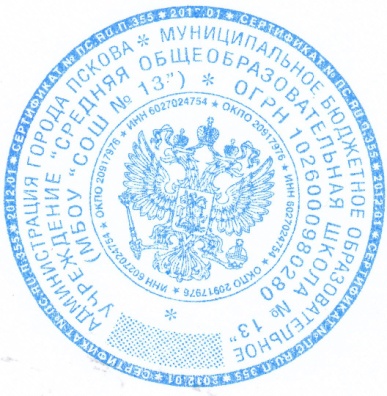 № 160 от 02.06.2015Внесены измененияПриказ от 31.08.2017 № О-298_______________ / И.В. Белякова  (подпись) И.О. Фамилияг. Псков2017Оглавление1.	Целевой раздел	31.1.	Пояснительная записка	31.1.1.	Цели и задачи реализации основной образовательной программы среднего общего образования	41.1.2.	Принципы и подходы к формированию основной образовательной программы среднего общего образования и состава участников образовательного процесса	71.2.	Планируемые результаты освоения обучающимися основной образовательной программы среднего общего образования	101.2.1.	Общие положения	101.2.2.	Ведущие целевые установки и основные ожидаемые результаты	101.2.3.	Образ выпускника старшей школы	111.2.4.	Предметные результаты освоения основной образовательной программы среднего общего образования:	121.3.	Система оценки достижения планируемых результатов освоения основной образовательной программы среднего общего образования	241.3.1.	Особенности оценки предметных результатов	272.	Содержательный раздел	352.1.	Программы отдельных учебных предметов, курсов	352.1.1.	Основное содержание учебных предметов на уровне среднего общего образования	353.	Организационный раздел	673.1.	Учебный план среднего общего образования	673.2.	Условия реализации основной образовательной программы среднего общего образования	693.2.1.	Финансовые условия реализации ООП	703.2.2.	Материально-технические условия реализации ООП	703.2.3.	Информатизация образовательного процесса:	843.2.3.1.	Информационное обеспечение реализации ООП	843.2.4.	Учебно-методическое обеспечение реализации ООП	893.2.5.	Кадровые условия реализации ООП	903.2.6.	Организация управления реализацией образовательной программы	993.2.7.	Способы представления результатов реализации образовательной программы	99Целевой разделПояснительная запискаНормативный срок освоения программы -2 учебных года. Основная образовательная программа среднего общего образования (далее ООП СОО) муниципального бюджетного образовательного учреждения «Средняя общеобразовательная школа № 13» (далее Школа) разработана в соответствии со ст. 11, 12, 13 Федерального закона от 29.12.2012 №273-ФЗ «Об образовании в Российской Федерации».ООП СОО определяет содержание и организацию образовательной деятельности при получении среднего общего образования и направлена на формирование российской гражданской идентичности обучающихся;духовно-нравственного развития, воспитания обучающихся и сохранения их здоровья;создания условий для развития и самореализации обучающихся, для формирования здорового, безопасного и экологически целесообразного образа жизни обучающихся.Школа реализует ООП СОО в соответствии с лицензией на право осуществления образовательной деятельности. Открытые и общедоступные информационные ресурсы, содержащие информацию о деятельности образовательного учреждения можно найти на официальном сайте: http://sc13.ru ООП СОО обеспечивает жизнедеятельность, функционирование и развитие Школы в соответствии с основными принципами государственной политики РФ в области образования, изложенными в Федеральном законе от 29.12.2012 №273-ФЗ «Об образовании в Российской Федерации». А именно:1) признание приоритетности образования;2) обеспечение права каждого человека на образование, недопустимость дискриминации в сфере образования;3) гуманистический характер образования, приоритет жизни и здоровья человека, прав и свобод личности, свободного развития личности, воспитание взаимоуважения, трудолюбия, гражданственности, патриотизма, ответственности, правовой культуры, бережного отношения к природе и окружающей среде, рационального природопользования;4) единство образовательного пространства на территории Российской Федерации, защита и развитие этнокультурных особенностей и традиций народов Российской Федерации в условиях многонационального государства;5) создание благоприятных условий для интеграции системы образования Российской Федерации с системами образования других государств на равноправной и взаимовыгодной основе;6) светский характер образования в государственных, муниципальных организациях, осуществляющих образовательную деятельность;7) свобода выбора получения образования согласно склонностям и потребностям человека, создание условий для самореализации каждого человека, свободное развитие его способностей, включая предоставление права выбора форм получения образования, форм обучения, организации, осуществляющей образовательную деятельность, направленности образования в пределах, предоставленных системой образования, а также предоставление педагогическим работникам свободы в выборе форм обучения, методов обучения и воспитания;8) обеспечение права на образование в течение всей жизни в соответствии с потребностями личности, адаптивность системы образования к уровню подготовки, особенностям развития, способностям и интересам человека;9) академические права и свободы педагогических работников и обучающихся, предусмотренные настоящим Федеральным законом, информационная открытость и публичная отчетность образовательных организаций;10) демократический характер управления образованием, обеспечение прав педагогических работников, обучающихся, родителей (законных представителей) несовершеннолетних обучающихся на участие в управлении образовательными организациями;11) недопустимость ограничения или устранения конкуренции в сфере образования;12) сочетание государственного и договорного регулирования отношений в сфере образования.Цели и задачи реализации основной образовательной программы среднего общего образованияЦелями реализации образовательной программы среднего общего образования являются: — обеспечение планируемых результатов по достижению выпускниками целевых установок, знаний, умений, навыков, компетенций и компетентностей, определяемых личностными, семейными, общественными, государственными потребностями и возможностями обучающихся старшего школьного возраста, индивидуальными особенностями их развития и состояния здоровья; — становление и развитие личности в её индивидуальности, самобытности, уникальности, неповторимости.Достижение поставленных целей предусматривает решение следующих основных задач:— обеспечение соответствия основной образовательной программы среднего общего образования требованиям Федерального государственного стандарта;— обеспечение преемственности дошкольного, начального общего, основного общего, среднего общего образования;— обеспечение доступности получения качественного среднего общего образования, достижение планируемых результатов освоения основной образовательной программы старшего общего образования всеми обучающимися;— установление требований к воспитанию и социализации обучающихся как части образовательной программы и соответствующему усилению воспитательного потенциала школы, обеспечению индивидуализированного психолого-педагогического сопровождения каждого обучающегося, формированию образовательного базиса, основанного не только на знаниях, но и на соответствующем культурном уровне развития личности, созданию необходимых условий для её самореализации;— обеспечение эффективного сочетания урочных и внеурочных форм организации образовательного процесса, взаимодействия всех его участников;— взаимодействие при реализации образовательной программы старшего общего образования с социальными партнёрами;— выявление и развитие способностей обучающихся, в том числе одарённых детей, их профессиональных склонностей через организацию общественно полезной деятельности, в том числе социальной практики;— организация интеллектуальных и творческих соревнований, научно-технического творчества, проектной и учебно-исследовательской деятельности;— участие обучающихся, их родителей (законных представителей), педагогических работников и общественности в проектировании и развитии внутришкольной социальной среды, школьного уклада;— включение обучающихся в процессы познания и преобразования внешкольной социальной среды для приобретения опыта реального управления и действия;— социальное и учебно-исследовательское проектирование, профессиональная ориентация обучающихся при поддержке педагогов, психологов, социальных педагогов, сотрудничестве с учреждениями профессионального образования, центрами профессиональной работы;— сохранение и укрепление физического, психологического и социального здоровья обучающихся, обеспечение их безопасности.Нормативно-правовой базой, на основе которой осуществляется образовательная деятельность в МБОУ СОШ № 13 являются:-Конституция Российской Федерации.-Федеральный закон «Об образовании в Российской Федерации» № 273-ФЗ от 29.12.2012.-Федеральные законы, указы и распоряжения Президента РФ, постановления и распоряжения Правительства РФ.-Конвенция «О правах ребёнка» и другими международными актами в области защиты прав ребёнка.-Концепция Модернизации Российского образования.-Об утверждении Концепции профильного обучения на старшей ступени общего образования: Приказ Минобразования РФ от 18 июля 2002г. №2783.- СанПин 2.4.2.2.2821- 10 «Санитарно - эпидеомиологические требования к  условиям и организации обучения в общеобразовательных учреждениях»:  зарегистрировано в Минюсте России 03.03.2011, регистрационный №19993.-Устав муниципального бюджетного образовательного учреждения «Средняя общеобразовательная школа № 13». Методологической основой программы является системно-деятельностный подход, который обеспечивает:- формирование готовности обучающихся к саморазвитию и непрерывному образованию; - проектирование и конструирование развивающей образовательной среды образовательного учреждения; - активную учебно-познавательную деятельность обучающихся; - построение образовательного процесса с учётом индивидуальных, возрастных, психологических, физиологических особенностей и здоровья обучающихся. Программа является основой для:- разработки рабочих программ учебных предметов, курсов, учебной литературы, контрольно-измерительных материалов;- организации образовательного процесса в МБОУ СОШ № 13;- проведения государственной итоговой и промежуточной аттестации обучающихся;- построения системы внутреннего мониторинга качества образования в образовательном учреждении;- организации деятельности работы методической службы школы;- аттестации педагогических работников;- организации подготовки, профессиональной переподготовки и повышения квалификации педагогических работников школы. Приоритетные направления организации образовательной деятельности:- активизация деятельности школьного самоуправления, как одного из способов социализации личности обучающихся;- организация взаимодействия с социальными партнёрами школы;- творческий поиск и реализация инновационных ресурсов для организации образовательной среды.Одним из приоритетов реализации данной ООП является развитие информационных технологий и совершенствование информационной образовательной среды, создание условий для развития креативной личности, для раскрытия творческого потенциала каждого ребенка, для успешной адаптации обучающихся в постоянно меняющемся окружающем мире.Программа соответствует основным характеристикам современного образования: доступности, открытости, перспективности и научной обоснованности, вариативности, технологичности, поликультурности, носит личностно-ориентированный и деятельностный характер; осуществляет принцип равных возможностей для получения качественного среднего общего образования.Программа отвечает возрастным особенностям обучающихся: активности, информированности, коммуникабельности, способности к творчеству, стремлению к познанию нового.Программа осуществляет принцип преемственности основных образовательных программ начального общего, основного общего, среднего общего образования; создает условия для развития и самореализации обучающихся, для формирования здорового, безопасного и экологически целесообразного образа жизни обучающихся. Структура данной образовательной программы соответствует требованиям, предъявляемым ФГОС к структуре.Прогнозируемые результатыЦели и задачи школы позволяют прогнозировать получение результата образовательной деятельности, которая обеспечивает быструю адаптацию выпускников ОУ в различных жизненных ситуациях, создает базу для дальнейшего успешного обучения в средних специальных и высших учебных заведениях и для работы в различных общественных сферах:проявление признаков самоопределения, саморегуляции, самопознания, самореализации личности школьника;сохранение здоровья и формирование здорового образа жизни;базовый уровень образования в соответствии с федеральным образовательным стандартом;допустимый уровень воспитанности; обретение качеств: ответственности, самостоятельности, инициативности, развитого чувства собственного достоинства, конструктивности поведения;социализация обучающихся;творческая активность педагогического коллектива, развитие исследовательского подхода к педагогической деятельности, к инновационной деятельности, способность осуществлять ее на практике;возможность выбора учащимися профиля обучения;удовлетворенность трудом всех участников педагогического процесса. Критериями достижения прогнозируемых результатов являютсяважные показатели готовности молодежи к самостоятельной жизни, а именно: устойчивость нравственных качеств ученика (выпускника); наличие базы знаний, умений и способности их переноса в новые виды деятельности; умение не только активно использовать запас знаний, но и потребность обогащать его, стремление к непрерывному образованию; быстрота адаптации к новым видам деятельности, новым условиям труда, общественному мнению коллектива, трудовому режиму.Принципы и подходы к формированию основной образовательной программы среднего общего образования и состава участников образовательного процессаВ основе реализации ООП лежит системно-деятельностный подход, который предполагает:воспитание и развитие качеств личности, отвечающих требованиям информационного общества, инновационной экономики, задачам построения российского гражданского общества на основе принципов толерантности, диалога культур и уважения его многонационального, поликультурного и поликонфессионального состава;переход к стратегии социального проектирования и конструирования на основе разработки содержания и технологий образования, определяющих пути и способы достижения социально желаемого уровня (результата) личностного и познавательного развития обучающихся;ориентацию на достижение цели и основного результата образования — развитие креативной личности, способной ориентироваться в постоянно меняющемся окружающем мире;признание решающей роли содержания образования, способов организации образовательной деятельности и учебного сотрудничества в достижении целей личностного и социального развития обучающихся;учёт индивидуальных, возрастных, психологических и физиологических особенностей обучающихся, роли и значения видов деятельности и форм общения при определении образовательно-воспитательных целей и путей их достижения;обеспечение преемственности дошкольного, начального общего, основного общего, среднего общего и профессионального образования;разнообразие индивидуальных образовательных траекторий и индивидуального развития каждого обучающегося (включая одарённых детей и детей с ограниченными возможностями здоровья), обеспечивающих рост творческого потенциала, познавательных мотивов, обогащение форм учебного сотрудничества и расширение зоны ближайшего развития, и расширения образовательного пространства;формирование ответственного отношения к учению, готовности и способности обучающихся к саморазвитию и самообразованию;воспитание гражданской идентичности, усвоение гуманистических, демократических и традиционных ценностей многонационального российского общества;формирование целостного мировоззрения, соответствующего современному уровню развития науки и общественной практики;формирование основ экологической культуры, соответствующей современному уровню экологического мышления;воспитание социально-активной личности, готовой к активной адаптации в существующем мире, через организацию активной общественной жизни в школе.Образовательная программа адресована:обучающимся и родителям:- для информирования о целях, содержании, организации и предполагаемых результатах деятельности образовательного учреждения по достижению каждым обучающимся образовательных результатов;- для определения ответственности за достижение результатов образовательной деятельности школы, родителей и обучающихся и возможностей для взаимодействия;- удовлетворения потребностей в программах обучения;учителям и другим педагогическим работникам:- для определения целей, задач, содержания и планируемых результатов образовательной деятельности;- для определения ответственности за качество образования;администрации образовательного учреждения:- для координации деятельности педагогического коллектива по выполнению требований к результатам образовательной деятельности;- в качестве ориентира для создания условий по освоению учащимися Образовательной программы;- для контроля качества образования;- для регулирования взаимоотношений субъектов образовательного процесса (учеников, родителей, администрации, педагогических работников и других участников);всем субъектам образовательного процесса (для установления взаимодействия субъектов образовательного процесса);учредителю и органам управления:- с целью объективности оценивания образовательных результатов учреждения в целом;- для принятия управленческих решений на основе мониторинга эффективности процесса, качества условий и результатов образовательной деятельности школы.В соответствии с требованиями Стандарта Образовательная программа содержит следующие разделы: Целевой раздел, который определяет назначение, цели, задачи и планируемые результаты реализации основной образовательной программы среднего общего образования, а также способы определения достижения этих целей и результатов. Целевой раздел включает: пояснительную записку; планируемые результаты освоения обучающимися основной образовательной программы оснвого общего образования; систему оценки достижения планируемых результатов освоения Образовательной программы.Содержательный раздел, который определяет общее содержание среднего общего образования. Содержательный раздел включает следующие программы, ориентированные на достижение личностных, предметных и метапредметных результатов: программу развития универсальных учебных действий, включая формирование компетенций обучающихся в области использования ИКТ-технологий, учебно-исследовательской и проектной деятельности; программы отдельных учебных предметов, курсов и курсов внеурочной деятельности; программу воспитания и социализации обучающихся; программу формирования экологической культуры, здорового и безопасного образа жизни; программу коррекционной работы.Организационный раздел, который определяет общие рамки организации образовательного процесса, а также механизмы реализации основной образовательной программы. Организационный раздел включает учебный план среднего общего образования; план внеурочной деятельности, календарный учебный график; систему условий реализации основной образовательной программы в соответствии с требованиями Стандарта.Реализация Образовательной программы осуществляется в следующих видах деятельности:учебном сотрудничестве (в том числе, взаимодействие с учителем, коллективная дискуссия, групповая работа);индивидуальной учебной деятельности (в том числе, самостоятельная работа с использованием дополнительных информационных источников);творческой и проектной деятельностях (художественное, музыкальное, театральное творчество, конструирование, формирование замысла и реализация социально значимых инициатив и др.);учебно – исследовательской деятельности;трудовой деятельности (самообслуживание, участие в общественно-полезном труде, в социально значимых трудовых акциях);спортивной деятельности (освоение основ физической культуры, знакомство с различными видами спорта, опыт участия в спортивных соревнованиях).Для осуществления целей ООП СОО сформирована образовательно-развивающая среда, помогающая активно использовать культурно-образовательные ресурсы образовательного учреждения и учреждений-партнеров.Заключены договоры безвозмездного использования помещенийМБОУ ДОД «Детская музыкальная школа № 4»(решение ПГД от27.06.2014 № 1072)Вторая половила дня – музыкальная школаМБОУ ДОД «Детский центр «Надежда»(решение ПГД от27.06.2014 № 1072)ТО «Играем вместе»МБОУ ДОД «Центр детского и юношеского туризма и экскурсий»(решение ПГД от29.04.2014 №990 )Туристическая секцияМБОУ ДОД «Центр внешкольной работы «Патриот»ТО «Юный летчик»МБОУ ДОД «Детско-юношеский оздоровительно-образовательный спортивный центр «Бригантина»(решение ПГД от29.04.2014 №991 )Спортивная секцияМБОУ ДОД «Дом детского творчества»(решение ПГД от 189.07.2014 №1112)ТО «Подари себе праздник»334 ВТАП – занимаемся в спортивном зале стадиона в/ч Планируемые результаты освоения обучающимися основной образовательной программы среднего общего образованияОбщие положенияПланируемые результаты освоения Образовательной программы (далее - планируемые результаты) представляют собой систему ведущих целевых установок и ожидаемых результатов освоения всех компонентов, составляющих содержательную основу образовательной программы.Они обеспечивают связь между требованиями Стандарта, образовательной деятельностью и системой оценки результатов освоения Образовательной программы, выступая содержательной и критериальной основой для разработки программ учебных предметов, курсов, учебно-методической литературы, с одной стороны, и системы оценки с другой.Структура и содержание планируемых результатов освоения Образовательной программы отражают специфику образовательной деятельности (в частности, специфику целей изучения отдельных учебных предметов), соответствует возрастным возможностям обучающихся.Ведущие целевые установки и основные ожидаемые результатыВ результате целенаправленной учебной деятельности, ходе освоения системы научных понятий у выпускников будут заложены:потребность вникать в суть изучаемых проблем, ставить вопросы, затрагивающие основы знаний, личный, социальный, исторический жизненный опыт;основы критического отношения к знанию, жизненному опыту;основы ценностных суждений и оценок;уважение к величию человеческого разума, позволяющего преодолевать невежество и предрассудки, развивать теоретическое знание, продвигаться в установлении взаимопонимания между отдельными людьми и культурами;основы понимания принципиальной ограниченности знания, существования различных точек зрения, взглядов, характерных для разных социокультурных сред и эпох. При изучении учебных предметов обучающиеся усовершенствуют приобретённые на уровне среднего общего образования навыки работы с информацией и пополнят их. Они смогут работать с текстами, преобразовывать и интерпретировать содержащуюся в них информацию.Обучающиеся приобретут потребность поиска дополнительной информации для решения учебных задач и самостоятельной познавательной деятельности; освоят эффективные приёмы поиска, организации и хранения информации на персональном компьютере, в информационной среде учреждения и в Интернете; приобретут первичные навыки формирования и организации собственного информационного пространства.Они усовершенствуют умение передавать информацию в устной форме, сопровождаемой аудиовизуальной поддержкой, и в письменной форме гипермедиа (т.е. сочетания текста, изображения, звука, ссылок между разными информационными компонентами).Образ выпускника старшей школыВыпускник средней общей школы:достиг повышенного уровня предметной компетентности по всем предметам школьного учебного плана;готов к сознательному выбору дальнейшего профессионального образования; к выбору профессии, социально ценных форм досуговой деятельности, к самостоятельному решению семейно-бытовых проблем, защите своих прав и осознанию своих обязанностей;знает и применяет способы укрепления здоровья, способен развивать основные физические качества;осознает возможные достоинства и недостатки собственного «Я», умеет владеть собой в сложных ситуациях, обладает нравственными принципами;усвоил основы коммуникативной культуры, навыки бесконфликтного поведения; владеет навыками делового общения, межличностных отношений, способствующих самореализации, достижению успеха в общественной и личной жизни;владеет основами мировой культуры; воспринимает себя как носителя общечеловеческих ценностей, способен к творчеству в пространстве культуры, к диалогу в деятельности и мышлении, способен проектировать и реализовать свои жизненные смыслы на основе общечеловеческих ценностей;готов способствовать процветанию России, защищать Родину, знает общественно-политические достижения государства, чтит государственную символику и национальные святыни народов, его населяющих, любит его историю и литературу, принимает активное участие в государственных праздниках;знает свои гражданские права и умеет их реализовывать, ориентируется в соблюдении прав и обязанностей;уважительно относится к национальным культурам народов Российской Федерации, владение родным языком и культурой;готов к жизни в современном мире, ориентируется в его проблемах, ценностях, нравственных нормах, умеет жить в условиях рынка и информационных технологий, понимает особенности жизни в крупном городе, ориентируется в возможностях этой жизни для развития своих духовных запросов, в научном понимании мира;готов к овладению знаниями по выбранной профессии.Предметные результаты освоения основной образовательной программы среднего общего образования:Предметные результаты освоения основной образовательной программы для учебных предметов на базовом уровне ориентированы на обеспечение преимущественно общеобразовательной и общекультурной подготовки. Система оценки достижения планируемых результатов освоения основной образовательной программы среднего общего образованияЦелями системы оценки и учёта образовательных результатов обучающихся являются:повышение качества образования;установление единых требований к выставлению отметок	и	оценкиучебных достижений;повышение у обучающихся мотивации к учению;установление фактического уровня знаний, умений, навыков по предметам базисной и инвариантной части учебного плана, соотнесение этого уровня с требованиями;контроль за выполнением учебных программ и календарных	плановизучения отдельных предметов;формирование самооценки и помощь в выборе дальнейшей индивидуальной образовательной траектории обучающегося;повышение уровня объективности, гласности в оценивании	педагогомучебных достижений обучающегося.Система оценки и учёта образовательных результатов обучающихся отличается вариативностью и многоаспектностью. Качество образования анализируется и оценивается педагогическим коллективом школы с педагогических, психологических, концептуальных и социальных позиций и включает в себя оценку:достижений обучающихся в предметных областях при овладении знаниями и умениями по учебным предметам;уровня развития личностных качеств в процессе познания (эмоциональной, эстетической, интеллектуальной, нравственно-волевой сферы);уровня учебной зрелости;уровня готовности к решению жизненно важных задач;уровня творческой активностью обучающихся в учебной и внеучебной деятельности.Достижения обучающихся определяются:по результатам	контроля знаний;по динамике успеваемости;по результатам	участия в олимпиадах и конкурсах разных уровней;по результатам	психолого-педагогической диагностики.Основным компонентом действующей системы оценки и учёта и оценки образовательных результатов обучающихся является аттестация.Аттестация - это оценка качества усвоения обучающимся содержания конкретной учебной дисциплины, предмета в процессе или по окончанию их изучения по результатам проверки (проверок).Виды аттестации: итоговая, промежуточная, тематическая, текущая.Итоговая аттестация - это оценка знаний выпускников по данному предмету (дисциплине) по завершении, среднего (полного) общего образования.Цель итоговой аттестации обучающихся - определение уровня соответствия их знаний государственным образовательным стандартам.В 10 классах в конце учебного года на основании успешного выполнения учебного плана и образовательных программ по решению педсовета проводится промежуточная аттестация по профильным предметам.Объектом оценки предметных результатов служит способность обучающихся решать учебно-познавательные и учебно-практические задачи с использованием средств, соответствующих содержанию учебных предметов, в том числе на основе метапредметных действий.Диагностика образовательных результатов учащихся отличается вариативностью и многоаспектностью. Качество образования анализируется и оценивается педагогическим коллективом с педагогических, психологических, концептуальных и социальных позиций.Уровень образованности учащихся 10-11 классов определяется:- достижениями в предметных областях при овладении знаниями и умениями по учебным предметам;- развитием личностных качеств в процессе познания (эмоциональной, эстетической, интеллектуальной, нравственно-волевой сферы);- готовностью к решению социально-значимых задач на основе развития процессов самопознания и соблюдения нравственных норм;- по результатам олимпиад и конкурсов;- по уровню сформированности исследовательской культуры (результаты работы над проектами, реферативным исследованием).Формы аттестации достижений учащихся 10-11 классов:- текущая успеваемость по предметам;Оценка качества предметных результатов учащихся 10-11 классов проводится в форме:- текущей промежуточной аттестации (согласно календарно-тематическому планированию по учебным предметам);- срезовых контрольных работ, выявляющих степень усвоения учебного материала по одной теме или всему курсу;- диагностических контрольных работ;- тестов, помогающих изучить различные аспекты учебной деятельности;- зачетов;- творческих работ;- докладов учащихся;- реферативных работ;-защиты проектов.Уровень учебных достижений учащихся 10-11 классов определяются:- по результатам контроля знаний,- по динамике успеваемости от полугодия к окончанию года,- по результатам экзаменов.Формы итогового контроля в 10 классах:- итоговый опрос (письменный или устный) по предметам учебного плана;- контрольная работа, тестирование;- зачет.Материалы итогового контроля учащихся разрабатываются учителями школы, обсуждаются на заседаниях методических объединений, согласовываются с администрацией.Достижение предметных и метапредметных результатов освоения основной образовательной программы среднего общего образования, необходимых для продолжения образования, профессиональной и социальной деятельности, является предметом итоговой оценки освоения обучающимися основной образовательной программы среднего общего образования.При итоговой оценке освоения обучающимися основной образовательной программы среднего общего образования должны учитываться сформированность умений выполнения учебно-исследовательской и проектной деятельности, способность к решению учебно-практических и учебно- познавательных задач по обязательным предметным областям.Итоговая оценка результатов освоения основной образовательной программы среднего общего образования включает две составляющие:-результаты промежуточной аттестации обучающихся, проводимой образовательным учреждением самостоятельно, отражающие динамику индивидуальных образовательных достижений обучающихся в соответствии с планируемыми результатами освоения основной образовательной программы среднего общего образования;-результаты государственной аттестации выпускников, характеризующие уровень достижения планируемых результатов освоения основной образовательной программы среднего общего образования;Итоговые отметки за 11 класс определяются как среднее арифметическое полугодовых и годовых отметок обучающегося за каждый год обучения по образовательной программе среднего общего образования и выставляются в аттестат целыми числами в соответствии с правилами математического округления.( в соответствии с  ПРИКАЗом Мин обр.и науки РФ от 14.02.2014г №115)  `Итоговая аттестация выпускников 11 класса проводится на основе федерального закона от 29.12.2012 года № 273-ФЗ «Об образовании в Российской Федерации», иных нормативных актов, распоряжений Министерства образования и науки РФ.К результатам индивидуальных достижений обучающихся, не подлежащим итоговой оценке, относятся ценностные ориентации обучающегося и индивидуальные личностные характеристики. Обобщённая оценка этих и других личностных результатов освоения обучающимися основных образовательных программ осуществляеться в ходе различных мониторинговых исследований: анкетирование, тестирование, результаты участия в олимпиадах, творческих конкурсах, участие в реализации проектов групповых и индивидуальных.Особенности оценки предметных результатов Оценка предметных результатов представляет собой оценку достижения обучающимся планируемых результатов по отдельным предметам.Формирование этих результатов обеспечивается каждым учебным предметом.Оценка предметных результатов ведется каждым учителем в ходе процедур текущей, тематической, промежуточной и итоговой оценки, а также администрацией образовательной организации в ходе внутришкольного мониторинга.Одной из форм оценивания в школе является критериальное оценивание. Критерии, применяемые в предметах различных образовательных областей, различаются между собой, но сформированы они по одному алгоритму:Набор критериев является одновременно и набором учебных задач, которые должны быть реализованы в рамках отдельного урока или тематического модуля рабочей программы. Использование четко разработанных критериев обеспечивает объективное оценивание действия каждого ученика индивидуально. Критериальное оценивание – средство формирования и развития рефлексивных универсальных учебных действий учащихся. Каждый ученик демонстрирует уровень усвоения учебного материала относительно критерия оценивания и относительно ожидаемого результата. Как правило, критериальное оценивание сопровождается заполнением учащимися рефлексивных листов.Критерии определяются учителем вместе с администрацией. Учащимся изначально известны критерии, по которым будет оцениваться работа, изложены письменно и доступны для всех, что позволяет сформировать у обучающихся позитивное отношение к оцениванию и повысить их ответственность за достижение результата. В процессе работы учащиеся всегда могут оценить уровень ее выполнения и выбрать путь совершенствования.Критериальное оценивание позволяет:Администрации:Соотнести результаты диагностики и результаты контроля для принятия управленческого решенияОбъективно оценивать работу учителя с учётом особенностей классаУчителям:иметь оперативную информацию для анализа и планирования своей деятельности;оценить соответствие полученных результатов планируемым. улучшить качество преподавания и качество обучения;выстраивать индивидуальную траекторию обучения с учетом способностей и особенностей ученика;вносить предложения по совершенствованию содержания рабочей программы учебного предмета.Учащимся:знать и понимать критерии оценивания для прогнозирования собственного результата обучения и осознания успеха;строить собственное продвижение по плану дальнейших действий;участвовать в рефлексии, оценивая себя (например, оценивание личного вклада учащегося в работу группы с помощью ответов на вопросы) и своих сверстников (с помощью выбора верного ответа из утверждений);использовать знания для решения реальных задач, выражать разные точки зрения, критически мыслить.Родителям:получать объективные доказательства уровня обученности ребенка;отслеживать прогресс в его обучении и обеспечивать поддержку в процессе обучения;устанавливать обратную связь с учителями и администрацией образовательной организации;быть уверенными и спокойными за комфортность ребенка в классе. Основным критерием оценки является соответствие полученных показателей планируемым, которые определяются в ходе педагогической диагностики прогнозируемых результатов обучения (автор технологии – канд. пед. наук Н.Б. Фомина). Они постоянны на весь учебный период, так как это фиксированные показатели, им присваиваются значение индексов (комбинации символов, характеризующих состояние системы). Таких индексов, в совокупности характеризующих планируемые результаты обучения, несколько:В диагностике ожидаемых результатов используются:1) «Планируемые показатели» :ИРО - индекс ожидаемой результативности,ИКО - индекс качества образования,ИСО - индекс прогнозируемой успеваемости,ИНО – индекса ожидаемой неуспешности в освоении учебного материала.2) «Полученные показатели»:РЕЗ – результативность,ОЦ - оценочный показатель,КО - показатель качества образования,УР - показатель уровня реализации ожидаемых результатов обучения,СО – показатель степени обученности.НО - показатель неуспешности. Таблица Формулы определения индексов ожидаемых 
результатов и полученных показателейСравнение этих показателей позволяет сделать вывод о качестве выполнения работ.При измерении качества выполнения работы берем модель:РЕЗ > ИРО ОЦ = РЕЗ СО > ИСОНО > ИНО Оценки выставлены объективно, если РЕЗ совпадает с ОЦ или отличается не более чем на 10%. (РЕЗ = ОЦ). С занижением если РЕЗ больше ОЦ (РЕЗ > ОЦ) более чем на 10%. С завышением если РЕЗ ниже ОЦ более чем на 10% (РЕЗ < ОЦ). Работа со слабыми учащимися проведена на должном уровне, если НО <ИНО; проведена не на должном уровне — если НО > ИНО.В зависимости от цели применения индексы бывают двух типов: предметные и интегральные. Предметные индексы предназначены для сравнения результатов деятельности учителя с его же собственными показателями (для сопоставительного анализа). Предметные индексы определяют по среднему баллу ученика за четверть .Интегральные индексы позволяют сравнивать результаты деятельности отдельного учителя с результатами других учителей, работающих в этом же классе (для сравнительного анализа). Предложенная технология Н.Б. Фоминой помогает провести объективный анализ контрольных работ, сделать выводы об уровне реализации учебных возможностей, о результатах обучения слабых учащихся, о достоверности выставленной каждому ученику каждой оценки, о наличии или отсутствии типичных ошибок. Вся полученная информация оформляется в форме протокола, состоящего из нескольких таблиц. Примеры таблиц расположены в приложении Для анализа тестовых, комплексных работ используем следующий алгоритм:В виртуальной учительской, расположенной на сервере школы, учитель получает 2 файла с связанные таблицами EXCELПервый файл (рис. Первый файл)Первая матрица содержит столбцы:списочный состав учащихся(предварительно заполненный)учебные элементы(количество выполненных заданий)итоговый балл (первичный)тестовый балл( по 100- балльной шкале)отметка ( по пятибалльной шкале) или уровень выполнения работыВсе расчёты производятся средствами EXSEL. Учитель проставляет только баллы.Итоговый, тестовый балл и отметка рассчитываются автоматически, в соответствии с критериями (уровнями выполнения). Кроме этого, автоматически заполняется:таблица, в которой отражены результаты выполнения КЭС.Статистическая трудность заданийЭмпирическое и частотное распределение результатов Строятся диаграммыВторой файл (рис. Второй файл)Вторая матрица содержит столбцы:Списочный состав учащихся(предварительно заполненный)Средний балл по предмету(предварительно заполненный из КРМ-ДИРЕКТОР, электронный журнал «Аверс», в основе- методика В.П. Симонова «Оценка степени обученности»)Количество выполненных заданий( из первого файла переносится автоматически)Отметка по пятибалльной шкале ( из первого файла переносится автоматически)ИРОРЕЗВнизу матрицы:формулы с расчётами прогнозируемых и полученных результатовсравнительная таблица прогнозируемых и полученных результатов, позволяющая сделать вывод о качестве образовательного процесса.Строится диаграмма « ИРО и РЕЗ учеников данного класса. Которая даёт наглядную информацию об уровне реализации учебных возможностей каждого ученика. Отметка по из 100-балльной шкалы переводится в 5-балльную по следующей шкале:В основе алгоритма обработки результатов тестирования лежит технология педагогического аудита качества знаний. Рассчитываются планируемые и полученные результаты, основные качественные дескриптивные статистики результатов тестирования (Эмпирическое распределение результатов (частотное распределение), статистическая трудность заданий.)Данная методика позволяет отслеживать результаты учащегося, класса в течении года и проводить соответствующую коррекцию. Диагностика дает картину реальных возможностей учеников, с которыми работает учитель. Анализ результатов происходит с учетом особенностей класса. Сравнение прогнозируемых показателей с полученными позволяют судить о результативности процесса обучения, объективности выставленных отметок, о том, как справились с работой сильные и слабые ученики, каков уровень преподавания педагога (Уровень преподавания -степень совпадения показателей в сравнении с ИРО)	Полученная объективная информация обеспечивает принятие обоснованных управленческих решений, что в свою очередь приводит к повышению качества образовательного процесса.В школе создан банк тестовых и контрольных заданий, для оценки которых используется критериально-ориентированный подход. Среди них тесты, ориентированные на область содержания (domain-referenced tests, standard-referenced tests); тесты минимальной компетентности (minimum competency tests), используемые для проверки знаний обучающихся. Тесты конструируются на основе Федерального компонента государственных стандартов общего образования. При оценивании используется дихотомическая система.Организация и содержание оценочных процедурСтартовая диагностика представляет собой процедуру оценки готовности к обучению на данном уровне образования. Проводится администрацией образовательной организации в начале 10-го класса и выступает как основа (точка отсчета) для оценки динамики образовательных достижений. Объектом оценки являются: структура мотивации, сформированность учебной деятельности, владение универсальными и специфическими для основных учебных предметов познавательными средствами, в том числе: средствами работы с информацией, знако-символическими средствами, логическими операциями. Стартовая диагностика может проводиться также учителями с целью оценки готовности к изучению отдельных предметов (разделов). Результаты стартовой диагностики являются основанием для корректировки учебных программ и индивидуализации учебного процесса.Текущая оценка представляет собой процедуру оценки индивидуального продвижения в освоении программы учебного предмета. Текущая оценка может быть формирующей, т.е. поддерживающей и направляющей усилия учащегося, и диагностической, способствующей выявлению и осознанию учителем и учащимся существующих проблем в обучении. Объектом текущей оценки являются тематические планируемые результаты, этапы освоения которых зафиксированы в тематическом планировании. В текущей оценке используется весь арсенал форм и методов проверки (устные и письменные опросы, практические работы, творческие работы, индивидуальные и групповые формы, само- и взаимооценка, рефлексия, листы продвижения и др.) с учетом особенностей учебного предмета и особенностей контрольно-оценочной деятельности учителя. Результаты текущей оценки являются основой для индивидуализации учебного процесса; при этом отдельные результаты, свидетельствующие об успешности обучения и достижении тематических результатов в более сжатые (по сравнению с планируемыми учителем) сроки могут включаться в систему накопленной оценки и служить основанием, например, для освобождения ученика от необходимости выполнять тематическую проверочную работу.Тематическая оценка представляет собой процедуру оценки уровня достижения тематических планируемых результатов по предмету, которые фиксируются в учебных методических комплектах, рекомендованных Министерством образования и науки РФ. По предметам, вводимым образовательной организацией самостоятельно, тематические планируемые результаты устанавливаются самой образовательной организацией. Тематическая оценка может вестись как в ходе изучения темы, так и в конце ее изучения. Оценочные процедуры подбираются так, чтобы они предусматривали возможность оценки достижения всей совокупности планируемых результатов и каждого из них. Результаты тематической оценки являются основанием для коррекции учебного процесса и его индивидуализации.Внутришкольный мониторинг представляет собой процедуры:оценки уровня достижения предметных;оценки уровня профессионального мастерства учителя, осуществляемого на основе административных проверочных работ, анализа посещенных уроков, анализа качества учебных заданий, предлагаемых учителем обучающимся.Содержание и периодичность внутришкольного мониторинга устанавливается решением педагогического совета. Результаты внутришкольного мониторинга являются основанием для рекомендаций как для текущей коррекции учебного процесса и его индивидуализации, так и для повышения квалификации учителя. Результаты внутришкольного мониторинга в части оценки уровня достижений учащихся обобщаются и отражаются в их характеристиках.Промежуточная аттестация представляет собой процедуру аттестации обучающихся на уровне основного общего образования и проводится в конце каждой четверти (или в конце каждого триместра) и в конце учебного года по каждому изучаемому предмету. Промежуточная аттестация проводится на основе результатов накопленной оценки и результатов выполнения тематических проверочных работ и фиксируется в документе об образовании (дневнике).Промежуточная оценка, фиксирующая достижение предметных планируемых результатов и универсальных учебных действий на уровне не ниже базового, является основанием для перевода в следующий класс и для допуска обучающегося к государственной итоговой аттестации. Порядок проведения промежуточной аттестации регламентируется Федеральным законом «Об образовании в Российской Федерации» (ст.58) и локальным актом школы.Содержательный разделПрограммы отдельных учебных предметов, курсов Образование на уровне среднего общего образования, с одной стороны, является логическим продолжением обучения в основной школе, а с другой стороны, является базой для подготовки завершения общего образования, перехода к профильному обучению, профессиональной ориентации и профессиональному образованию. Особенностью содержания современного среднего общего образования является не только ответ на вопрос, что обучающийся должен знать (запомнить, воспроизвести), но и формирование универсальных учебных действий в личностных, коммуникативных, познавательных, регулятивных сферах, обеспечивающих способность к организации самостоятельной учебной деятельности.Кроме этого, определение в программах содержания тех знаний, умений и способов деятельности, которые являются надпредметными, т.е. формируются средствами каждого учебного предмета, даёт возможность объединить возможности всех учебных предметов для решения общих задач обучения, приблизиться к реализации «идеальных» целей образования. В то же время такой подход позволит предупредить узкопредметность в отборе содержания образования, обеспечить интеграцию в изучении разных сторон окружающего мира.В данном разделе основной образовательной программы среднего общего образования приводится основное содержание курсов по всем обязательным предметам на уровне среднего общего образования, которое должно быть в полном объёме отражено в соответствующих разделах рабочих программ учебных предметов, курсов.Основное содержание учебных предметов на уровне среднего общего образованияОрганизационный раздел Учебный план среднего общего образованияИнвариантная частьучебного плана среднего общего образования  универсального обучения с группами профильной подготовки( технологического профиля и социально- гуманитарного профиля)10а классУчебный  предмет « Русский язык»  в 10 кл представлен в объеме 2 ч. в неделю (1ч за счет школьного компонента), учитывая возрастающую роль русского языка и обязательный ЕГЭ  по этому предмету для каждого ученика за курс  средней школы.Учебный предмет «Математика» представлен двумя самостоятельными предметами « Алгебра и начала анализа» и «Геометрия».  На предмет « Алгебра и начала анализа» выделили  за счёт школьного компонента  дополнительно к базе 2 ч. в неделю с целью успешной реализации  программы и с учётом обязательного ЕГЭ  по этому предмету для каждого ученика за курс  средней школы.Итегрированный учебный предмет "Естествознание".представлен в виде самостоятельных учебных предметов: «Физики", "Химии", "Биологии" и "Географии" за счет школьного компонента  Учебный предмет « География» изучается только в 10 кл в объеме 2ч(1ч за счет школьного компонента .Предметы «Физика, "Химия" представлен в объеме 3 ч " за счет школьного компонента  Предмет  «Обществознание» представлен в объеме 2 ч " за счет школьного компонента  На изучение  предмета «Информатики и ИКТ» отведено за счёт школьного компонента  2ч. в неделю.11а классУчебный  предмет « Русский язык»  в 10 кл представлен в объеме 2 ч. в неделю (1ч за счет школьного компонента), учитывая возрастающую роль русского языка и обязательный ЕГЭ  по этому предмету для каждого ученика за курс  средней школы.Учебный предмет «Математика» представлен двумя самостоятельными предметами « Алгебра и начала анализа» и «Геометрия».  На предмет « Алгебра и начала анализа» выделили  за счёт школьного компонента  дополнительно к базе 2 ч. в неделю с целью успешной реализации  программы и с учётом обязательного ЕГЭ  по этому предмету для каждого ученика за курс  средней школы.Учебный предмет « География» изучается только в 10 кл в объеме 2ч(1ч за счет школьного компонента .Интегрированный учебный предмет "Естествознание".представлен в виде самостоятельных учебных предметов: «Физики", "Химии", "Биологии"  за счет школьного компонента  Предметы «Физика, "Химия" представлен в объеме 3 ч " за счет школьного компонента  Предмет  «Обществознание» представлен в объеме 2 ч " за счет школьного компонента  На изучение  предмета «Информатики и ИКТ» отведено за счёт школьного компонента  2ч. в неделюВариативная часть10а-11аклС целью реализации образовательных запросов учащихся и родителей   10и 11кл – классы с профильными группами( технологического профиля и социально- гуманитарного профиля). . Оставшиеся часы школьного компонента  отведены на элективные курсы, представленные отдельными учебными модулями с целью расширения  содержания базисных  предметов(перечень в приложении).УЧЕБНЫЙ ПЛАН НА 2015-2016  у.г.среднего общего образования10-11 классыдля универсального обучения6 -дневная учебная неделя                   Условия реализации основной образовательной программы среднего общего образованияРаздел «Система условий реализации основной образовательной программы среднего общего образования МБОУ "СОШ №13" содержит описание организационных, кадровых, психолого-педагогических, финансовых, материально-технических, информационно-методических условий и ресурсов.Созданные в образовательном учреждении, реализующем основную образовательную программу среднего общего образования, условия должны:соответствовать требованиям Стандарта;гарантировать сохранность и укрепление физического, психологического и социального здоровья обучающихся;обеспечивать реализацию основной образовательной программы образовательного учреждения и достижение планируемых результатов её освоения;учитывать особенности образовательного учреждения, его организационную структуру, запросы участников образовательного процесса;предоставлять возможность взаимодействия с социальными партнёрами, использования ресурсов социума.Интегративным результатом выполнения требований к условиям реализации основной образовательной программы образовательного учреждения должно быть создание и поддержание комфортной развивающей образовательной среды, адекватной задачам достижения личностного, социального, познавательного (интеллектуального), коммуникативного, эстетического, физического, трудового развития обучающихся.Организационные условияРежим работы школы соответствует нормативным документам. Рабочая неделя: 6 дней. Продолжительность уроков: 40 минут. Начало уроков: 8.30 часов. Окончание - в соответствии с расписанием учащихся. Перемены от 10 до 20 минут. Количество часов учебного плана в каждом классе школы соответствует максимально допустимой нагрузке учащихся при 6-дневной учебной неделе.Средняя наполняемость классов - 20 человек, детских объединений - 15 человек.Продолжительность обучения: 2 года.Организация образовательной деятельностиОсновной формой обучения является классно-урочная система. Учебный год делится на четверти. Анализ успеваемости проводится администрацией и учителями школы на педагогическом совете, родительских собраниях, заседаниях методических объединений учителей-предметников.Финансовые условия реализации ООПСтруктура и объем финансирования реализации образовательной программы осуществляется на основе принципа нормативного подушевого финансирования. Расходование бюджета предусматривает возможность обеспечения расходов на оплату труда работников, на учебно-методическое и информационное обеспечение, на повышение квалификации, аттестацию, затраты на приобретение расходных материалов, хозяйственные расходы. Для повышения качества реализации образовательной программы школа привлекает в порядке, установленном законодательством РФ, дополнительные финансовые средства. Данные финансовые условия обеспечивают необходимое качество реализации образовательной программы и эффективно стимулируют его повышение.Материально-технические условия реализации ООПМатериально-техническая база Школы приведена в соответствие с задачами по обеспечению реализации основной образовательной программы Школы, необходимого учебно-материального оснащения образовательного процесса и созданию соответствующей образовательной и социальной среды.Наличие мастерских, спортивного зала, актового зала, стадиона (спортивной площадки), медицинского кабинета, столовой, лабораторий.Сведения о библиотеке: Книжный фонд 30470 экз, в том числе учебников 10120экз.Фонд учебников из федерального перечня – 100%Обеспечение из фонда библиотеки – 100%Количество периодических изданий - 28Количество энциклопедий и справочников – 369Характеристика приобретаемой литературы:Учебная – 85%Художественная – 15%Читальный зал на 12 мест Информатизация образовательного процесса:Информационное обеспечение реализации ООПВ соответствии с требованиями Стандарта информационно-методические условия реализации основной образовательной программы общего образования обеспечиваются современной информационно-образовательной средой.Под информационно-образовательной средой (или ИОС) понимается открытая педагогическая система, сформированная на основе разнообразныхинформационных образовательных ресурсов, современных информационнотелекоммуникационных средств и педагогических технологий, направленных на формирование творческой, социально активной личности, а также компетентность участников образовательного процесса в решении учебно-познавательных и профессиональных задач с применением информационно-коммуникационных технологий (ИКТ-компетентность), наличие служб поддержки применения ИКТ.Создаваемая в Школе ИОС строится в соответствии со следующей иерархией:единая информационно-образовательная среда страны;единая информационно-образовательная среда региона;информационно-образовательная среда Школы;предметная информационно-образовательная среда;информационно-образовательная среда УМК;информационно-образовательная среда компонентов УМК;информационно-образовательная среда элементов УМК.Основными элементами ИОС являются:информационно-образовательные ресурсы в виде печатной продукции;информационно-образовательные ресурсы на сменных оптических носителях;информационно-образовательные ресурсы Интернета;вычислительная и информационно-телекоммуникационная инфраструктура;прикладные программы, в том числе поддерживающие администрирование и финансово-хозяйственную деятельность Школы (бухгалтерский учёт, делопроизводство, кадры и т. д.).Необходимое для использования ИКТ оборудование отвечает современным требованиям и обеспечивает использование ИКТ:в учебной деятельности;во внеурочной деятельности;в исследовательской и проектной деятельности;при измерении, контроле и оценке результатов образования;в административной деятельности, включая дистанционное взаимодействие всех участников образовательного процесса, в том числе в рамках дистанционного образования, а также дистанционное взаимодействие Школы с другими организациями социальной сферы и органами управления.Учебно-методическое и информационное оснащение образовательного процесса обеспечивает возможность:реализации индивидуальных образовательных планов обучающихся, осуществления их самостоятельной образовательной деятельности;ввода русского и иноязычного текста, распознавания сканированного текста; создания текста на основе расшифровки аудиозаписи; использования средств орфографического и синтаксического контроля русского текста и текста на иностранном языке; редактирования и структурирования текста средствами текстового редактора;записи и обработки изображения (включая микроскопические, телескопические и спутниковые изображения) и звука при фиксации явлений в природе и обществе, хода образовательного процесса; переноса информации с нецифровых носителей (включая трёхмерные объекты) в цифровую среду (оцифровка, сканирование);создания и использования диаграмм различных видов (алгоритмических, концептуальных, классификационных, организационных, хронологических, родства и др.), специализированных географических (в ГИС) и исторических карт; создания виртуальных геометрических объектов, графических сообщений с проведением рукой произвольных линий;организации сообщения в виде линейного или включающего ссылки сопровождения выступления, сообщения для самостоятельного просмотра, в том числе видеомонтажа и озвучивания видеосообщений;выступления с аудио-, видео- и графическим экранным сопровождением;вывода информации на бумагу и т. п. и в трёхмерную материальную среду (печать);информационного подключения к локальной сети и глобальной сети Интернет, входа в информационную среду Школы, в том числе через Интернет, размещения гипермедиасообщений в информационной среде Школы;поиска и получения информации;использования источников информации на бумажных и цифровых носителях (в том числе в справочниках, словарях, поисковых системах);вещания (подкастинга), использования носимых аудиовидеоустройств для учебной деятельности на уроке и вне урока;общения в Интернете, взаимодействия в социальных группах и сетях, участия в форумах, групповой работы над сообщениями (вики);создания и заполнения баз данных, в том числе определителей; наглядного представления и анализа данных;включения обучающихся в проектную и учебно-исследовательскую деятельность, проведения наблюдений и экспериментов, в том числе с использованием: учебного лабораторного оборудования, цифрового (электронного) и традиционного измерения, включая определение местонахождения; виртуальных лабораторий, вещественных и виртуально-наглядных моделей и коллекций основных математических и естественнонаучных объектов и явлений;исполнения, сочинения и аранжировки музыкальных произведений с применением традиционных народных и современных инструментов и цифровых технологий, использования звуковых и музыкальных редакторов, клавишных и кинестетических синтезаторов;художественного творчества с использованием ручных, электрических и ИКТ-инструментов, реализации художественно-оформительских ииздательских проектов, натурной и рисованной мультипликации;создания материальных и информационных объектов с использованием ручных и электроинструментов, применяемых в избранных для изучения распространённых технологиях (индустриальных, сельскохозяйственных, технологиях ведения дома, информационных и коммуникационных технологиях);проектирования и конструирования, в том числе моделей с цифровым управлением и обратной связью, с использованием конструкторов; управления объектами; программирования;занятий по изучению правил дорожного движения с использованием игр, оборудования, а также компьютерных тренажёров;размещения продуктов познавательной, учебно-исследовательской и проектной деятельности обучающихся в информационно-образовательной среде Школы;проектирования и организации индивидуальной и групповой деятельности, организации своего времени с использованием ИКТ; планирования учебного процесса, фиксирования его реализации в целом и отдельных этапов (выступлений, дискуссий, экспериментов);обеспечения доступа в школьной библиотеке к информационным ресурсам Интернета, учебной и художественной литературе, коллекциям медиаресурсов на электронных носителях, множительной технике для тиражирования учебных и методических тексто-графических и аудиовидеоматериалов, результатов творческой, научно-исследовательской и проектной деятельности обучающихся;проведения массовых мероприятий, собраний, представлений; досуга и общения обучающихся с возможностью для массового просмотра кино- и видеоматериалов, организации сценической работы, театрализованных представлений, обеспеченных озвучиванием, освещением и мультимедиа сопровождением;выпуска школьных печатных изданий, Все указанные виды деятельности должны быть обеспечены расходными материалами.Создание в образовательной организации информационно-образовательной среды, соответствующей требованиям ФГОСТехническая структура ИОС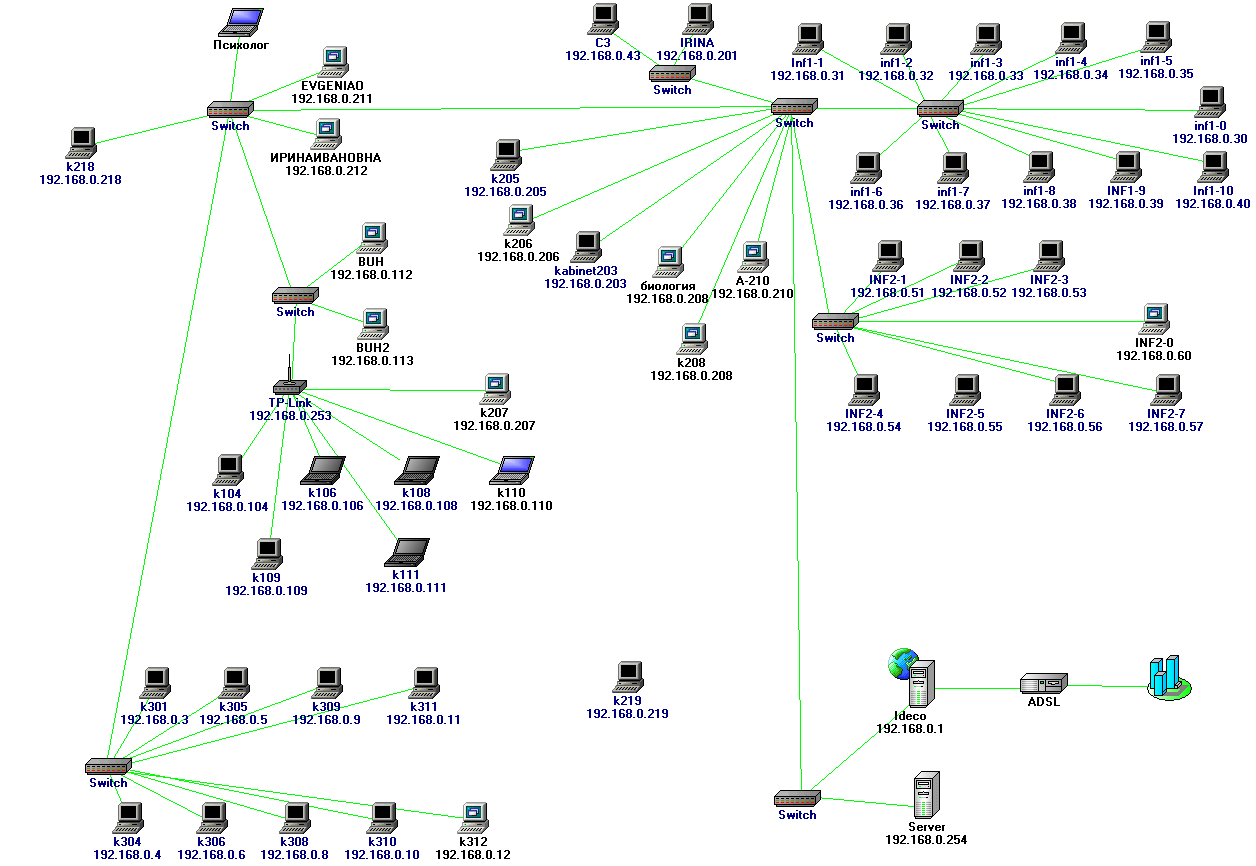 Учебно-методическое обеспечение реализации ООПМБОУ СОШ № 13 обеспечена учебниками, учебно-методической литературой и материалами по всем учебным предметам. Библиотека школы имеет фонд дополнительной литературы: художественную, научно-популярную, справочно-библиографические и периодические издания, сопровождающие реализацию образовательной программы.Кадровые условия реализации ООПШкола укомплектована педагогическими работниками высшей и первой квалификационной категории. Кадровые условия реализации образовательной программы обеспечивают необходимое качество и постоянное совершенствование профессиональной деятельности работников МБОУ СОШ № 13. В школе работает творческий коллектив педагогов-единомышленников, заинтересованных в постоянном совершенствовании своего педагогического мастерства, о чем свидетельствует постоянный процесс повышения квалификации педагогического состава.Курсовая переподготовка педагоговСвидетельства об участии в курсовых мероприятияхПубликации педагоговУчастие в мероприятияхОрганизация управления реализацией образовательной программыПринятие управленческих решений, связанных с повышением эффективности реализации ООП, осуществляется на основе анализа, включающего:изучение процесса и результатов реализации ООП администрацией наблюдение;собеседование;посещение уроков;анализ школьной документации;внешнюю экспертизу процессов и результатов реализации ООП:аттестация школы;данные педагогических исследований сторонних организаций.проведение диагностических работ Способы представления результатов реализации образовательной программыШкола презентует результаты самообследования на основе мониторинга результатов реализации образовательной программы, используя для этого результаты проверки соответствия образовательного процесса утвержденной образовательной программе школы, проводимой при аттестации образовательного учреждения.АДМИНИСТРАЦИЯ  ГОРОДА  ПСКОВАМуниципальное  бюджетное ОБЩЕобразовательное учреждение«Средняя общеобразовательная школа № 13»АДМИНИСТРАЦИЯ  ГОРОДА  ПСКОВАМуниципальное  бюджетное ОБЩЕобразовательное учреждение«Средняя общеобразовательная школа № 13»АДМИНИСТРАЦИЯ  ГОРОДА  ПСКОВАМуниципальное  бюджетное ОБЩЕобразовательное учреждение«Средняя общеобразовательная школа № 13»АДМИНИСТРАЦИЯ  ГОРОДА  ПСКОВАМуниципальное  бюджетное ОБЩЕобразовательное учреждение«Средняя общеобразовательная школа № 13» Пригородная ул., .Псков, 180005  (8112) 62-04-72 (8112) 62-06-69 (8112) 62-06-99Т./факс: (8112) 75-79-30Т./факс: (8112) 62-04-70Т./факс: (8112) 62-04-71 е-mail: Org8@pskovedu.rusc13pskov@yandex.ruhttp://sc13.ru № п/пУчебный предметТребования к уровню подготовки выпускника1Русский языкВ результате изучения русского языка на базовом уровне ученик должензнать/понимать:- связь языка и истории, культуры русского и других народов;- смысл понятий: речевая ситуация и ее компоненты, литературный язык, языковая норма, культура речи;- основные единицы и уровни языка, их признаки и взаимосвязь;- орфоэпические, лексические, грамматические, орфографические и пунктуационные нормы современного русского литературного языка; нормы речевого поведения в социально-культурной, учебно-научной, официально-деловой сферах общения;уметь:- осуществлять речевой самоконтроль; оценивать устные и письменные высказывания с точки зрения языкового оформления, эффективности достижения поставленных коммуникативных задач;- анализировать языковые единицы с точки зрения правильности, точности и уместности их употребления;- проводить лингвистический анализ текстов различных функциональных стилей и разновидностей языка;аудирование и чтение- использовать основные виды чтения (ознакомительно-изучающее, ознакомительно-реферативное и др.) в зависимости от коммуникативной задачи;- извлекать необходимую информацию из различных источников: учебно-научных текстов, справочной литературы, средств массовой информации, в том числе представленных в электронном виде на различных информационных носителях;говорение и письмо- создавать устные и письменные монологические и диалогические высказывания различных типов и жанров в учебно-научной (на материале изучаемых учебных дисциплин), социально-культурной и деловой сферах общения;- применять в практике речевого общения основные орфоэпические, лексические, грамматические нормы современного русского литературного языка;- соблюдать в практике письма орфографические и пунктуационные нормы современного русского литературного языка;- соблюдать нормы речевого поведения в различных сферах и ситуациях общения, в том числе при обсуждении дискуссионных проблем;- использовать основные приемы информационной переработки устного и письменного текста;использовать приобретенные знания и умения в практической деятельности и повседневной жизни для:- осознания русского языка как духовной, нравственной и культурной ценности народа; приобщения к ценностям национальной и мировой культуры;- развития интеллектуальных и творческих способностей, навыков самостоятельной деятельности; самореализации, самовыражения в различных областях человеческой деятельности;- увеличения словарного запаса; расширения круга используемых языковых и речевых средств; совершенствования способности к самооценке на основе наблюдения за собственной речью;- совершенствования коммуникативных способностей; развития готовности к речевому взаимодействию, межличностному и межкультурному общению, сотрудничеству;- самообразования и активного участия в производственной, культурной и общественной жизни государства;- понимания взаимосвязи учебного предмета с особенностями профессий и профессиональной деятельности, в основе которых лежат знания по данному учебному предмету.2ЛитератураВ результате изучения литературы на базовом уровне ученик должензнать/понимать:- образную природу словесного искусства;- содержание изученных литературных произведений;- основные факты жизни и творчества писателей-классиков XIX-XX вв.;- основные закономерности историко-литературного процесса и черты литературных направлений;- основные теоретико-литературные понятия;уметь:- воспроизводить содержание литературного произведения;- анализировать и интерпретировать художественное произведение, используя сведения по истории и теории литературы (тематика, проблематика, нравственный пафос, система образов, особенности композиции, изобразительно-выразительные средства языка, художественная деталь); анализировать эпизод (сцену) изученного произведения, объяснять его связь с проблематикой произведения;- соотносить художественную литературу с общественной жизнью и культурой; раскрывать конкретно-историческое и общечеловеческое содержание изученных литературных произведений; выявлять "сквозные" темы и ключевые проблемы русской литературы; соотносить произведение с литературным направлением эпохи;- определять род и жанр произведения;- сопоставлять литературные произведения;- выявлять авторскую позицию;- выразительно читать изученные произведения (или их фрагменты), соблюдая нормы литературного произношения;- аргументированно формулировать свое отношение к прочи-танному произведению;- писать рецензии на прочитанные произведения и сочинения разных жанров на литературные темы.В образовательных учреждениях с родным (нерусским) языком обучения, наряду с вышеуказанным, ученик должен уметь:- соотносить нравственные идеалы произведений русской и родной литературы, находить сходные черты и национально обусловленную художественную специфику их воплощения;- самостоятельно переводить на родной язык фрагменты русского художественного текста, используя адекватные изобразительно-выразительные средства родного языка;- создавать устные и письменные высказывания о произведениях русской и родной литературы, давать им оценку, используя изобразительно-выразительные средства русского языка;использовать приобретенные знания и умения в практической деятельности и повседневной жизни для:- создания связного текста (устного и письменного) на необходимую тему с учетом норм русского литературного языка;- участия в диалоге или дискуссии;- самостоятельного знакомства с явлениями художественной культуры и оценки их эстетической значимости;- определения своего круга чтения и оценки литературных произведений;- понимания взаимосвязи учебного предмета с особенностями профессий и профессиональной деятельности, в основе которых лежат знания по данному учебному предмету.3Иностранный язык(английский)В результате изучения иностранного языка на базовом уровне ученик должензнать/понимать:- значения новых лексических единиц, связанных с тематикой данного этапа обучения и соответствующими ситуациями общения, в том числе оценочной лексики, реплик-клише речевого этикета, отражающих особенности культуры страны/стран изучаемого языка;- значение изученных грамматических явлений в расширенном объеме (видо-временные, неличные и неопределенно-личные формы глагола, формы условного наклонения, косвенная речь/косвенный вопрос, побуждение и др., согласование времен);- страноведческую информацию из аутентичных источников, обогащающую социальный опыт школьников: сведения о стране/странах изучаемого языка, их науке и культуре, исторических и современных реалиях, общественных деятелях, месте в мировом сообществе и мировой культуре, взаимоотношениях с нашей страной, языковые средства и правила речевого и неречевого поведения в соответствии со сферой общения и социальным статусом партнера;уметь:говорение- вести диалог, используя оценочные суждения, в ситуациях официального и неофициального общения (в рамках изученной тематики); беседовать о себе, своих планах; участвовать в обсуждении проблем в связи с прочитанным/прослушанным иноязычным текстом, соблюдая правила речевого этикета;- рассказывать о своем окружении, рассуждать в рамках изученной тематики и проблематики; представлять социокультурный портрет своей страны и страны/стран изучаемого языка;аудирование- относительно полно и точно понимать высказывания собеседника в распространенных стандартных ситуациях повседневного общения, понимать основное содержание и извлекать необходимую информацию из различных аудио- и видеотекстов: прагматических (объявления, прогноз погоды), публицистических (интервью, репортаж), соответствующих тематике данного уровня обучения:чтение- читать аутентичные тексты различных стилей: публицистические, художественные, научно-популярные, прагматические - используя основные виды чтения (ознакомительное, изучающее, поисковое/просмотровое) в зависимости от коммуникативной задачи;письменная речь- писать личное письмо, заполнять анкету, письменно излагать сведения о себе в форме, принятой в стране/странах изучаемого языка, делать выписки из иноязычного текста;- использовать приобретенные знания и умения в практической деятельности и повседневной жизни для:- общения с представителями других стран, ориентации в современном поликультурном мире;- получения сведений из иноязычных источников информации (в том числе через Интернет), необходимых в образовательных и самообразовательных целях;- расширения возможностей в выборе будущей профессиональной деятельности;- изучения ценностей мировой культуры, культурного наследия и достижений других стран; ознакомления представителей зарубежных стран с культурой и достижениями России;- понимания взаимосвязи учебного предмета с особенностями профессий и профессиональной деятельности, в основе которых лежат знания по данному учебному предмету.4МатематикаВ результате изучения математики на базовом уровне ученик должензнать/понимать:- значение математической науки для решения задач, возникающих в теории и практике; широту и в то же время ограниченность применения математических методов к анализу и исследованию процессов и явлений в природе и обществе;- значение практики и вопросов, возникающих в самой математике для формирования и развития математической науки; историю развития понятия числа, создания математического анализа, возникновения и развития геометрии;- универсальный характер законов логики математических рассуждений, их применимость во всех областях человеческой деятельности;- вероятностный характер различных процессов окружающего мира.Алгебрауметь:- выполнять арифметические действия, сочетая устные и письменные приемы, применение вычислительных устройств; находить значения корня натуральной степени, степени с рациональным показателем, логарифма, используя при необходимости вычислительные устройства; пользоваться оценкой и прикидкой при практических расчетах;- проводить по известным формулам и правилам преобразования буквенных выражений, включающих степени, радикалы, логарифмы и тригонометрические функции;- вычислять значения числовых и буквенных выражений, осуществляя необходимые подстановки и преобразования;- использовать приобретенные знания и умения в практической деятельности и повседневной жизни для:- практических расчетов по формулам, включая формулы, содержащие степени, радикалы, логарифмы и тригонометрические функции, используя при необходимости справочные материалы и простейшие вычислительные устройства;- понимания взаимосвязи учебного предмета с особенностями профессий и профессиональной деятельности, в основе которых лежат знания по данному учебному предмету.Функции и графикиуметь:- определять значение функции по значению аргумента при различных способах задания функции;- строить графики изученных функций;- описывать по графику и в простейших случаях по формуле поведение и свойства функций, находить по графику функции наибольшие и наименьшие значения;- решать уравнения, простейшие системы уравнений, используя свойства функций и их графиков;использовать приобретенные знания и умения в практической деятельности и повседневной жизни для:- описания с помощью функций различных зависимостей, представления их графически, интерпретации графиков;- понимания взаимосвязи учебного предмета с особенностями профессий и профессиональной деятельности, в основе которых лежат знания по данному учебному предмету.Начала математического анализауметь:- вычислять производные и первообразные элементарных функций, используя справочные материалы;- исследовать в простейших случаях функции на монотонность, находить наибольшие и наименьшие значения функций, строить графики многочленов и простейших рациональных функций с использованием аппарата математического анализа;- вычислять в простейших случаях площади с использованием первообразной;использовать приобретенные знания и умения в практической деятельности и повседневной жизни для:- решения прикладных задач, в том числе социально-экономических и физических, на наибольшие и наименьшие значения, на нахождение скорости и ускорения;- понимания взаимосвязи учебного предмета с особенностями профессий и профессиональной деятельности, в основе которых лежат знания по данному учебному предмету.Уравнения и неравенствауметь:- решать рациональные, показательные и логарифмические уравнения и неравенства, простейшие иррациональные и тригонометрические уравнения, их системы;- составлять уравнения и неравенства по условию задачи;- использовать для приближенного решения уравнений и неравенств графический метод;- изображать на координатной плоскости множества решений простейших уравнений и их систем;использовать приобретенные знания и умения в практической деятельности и повседневной жизни для:- построения и исследования простейших математических моделей;- понимания взаимосвязи учебного предмета с особенностями профессий и профессиональной деятельности, в основе которых лежат знания по данному учебному предмету.Элементы комбинаторики, статистики и теории вероятностейуметь:- решать простейшие комбинаторные задачи методом перебора, а также с использованием известных формул;- вычислять в простейших случаях вероятности событий на основе подсчета числа исходов;использовать приобретенные знания и умения в практической деятельности и повседневной жизни для:- анализа реальных числовых данных, представленных в виде диаграмм, графиков;- анализа информации статистического характера;- понимания взаимосвязи учебного предмета с особенностями профессий и профессиональной деятельности, в основе которых лежат знания по данному учебному предмету.Геометрияуметь:- распознавать на чертежах и моделях пространственные формы; соотносить трехмерные объекты с их описаниями, изображениями;- описывать взаимное расположение прямых и плоскостей в пространстве, аргументировать свои суждения об этом расположении;- анализировать в простейших случаях взаимное расположение объектов в пространстве;- изображать основные многогранники и круглые тела; выполнять чертежи по условиям задач;- строить простейшие сечения куба, призмы, пирамиды;- решать планиметрические и простейшие стереометрические задачи на нахождение геометрических величин (длин, углов, площадей, объемов);- использовать при решении стереометрических задач планиметрические факты и методы;- проводить доказательные рассуждения в ходе решения задач;использовать приобретенные знания и умения в практической деятельности и повседневной жизни для:- исследования (моделирования) несложных практических ситуаций на основе изученных формул и свойств фигур;- вычисления объемов и площадей поверхностей пространственных тел при решении практических задач, используя при необходимости справочники и вычислительные устройства;- понимания взаимосвязи учебного предмета с особенностями профессий и профессиональной деятельности, в основе которых лежат знания по данному учебному предмету.5Информатика и ИКТВ результате изучения информатики и ИКТ на базовом уровне ученик должензнать/понимать:- основные технологии создания, редактирования, оформления, сохранения, передачи информационных объектов различного типа с помощью современных программных средств информационных и коммуникационных технологий;- назначение и виды информационных моделей, описывающих реальные объекты и процессы;- назначение и функции операционных систем;уметь:- оперировать различными видами информационных объектов, в том числе с помощью компьютера, соотносить полученные результаты с реальными объектами;- распознавать и описывать информационные процессы в социальных, биологических и технических системах;- использовать готовые информационные модели, оценивать их соответствие реальному объекту и целям моделирования;- оценивать достоверность информации, сопоставляя различные источники;- иллюстрировать учебные работы с использованием средств информационных технологий;- создавать информационные объекты сложной структуры, в том числе гипертекстовые документы;- просматривать, создавать, редактировать, сохранять записи в базах данных, получать необходимую информацию по запросу пользователя;- наглядно представлять числовые показатели и динамику их изменения с помощью программ деловой графики;- соблюдать правила техники безопасности и гигиенические рекомендации при использовании средств ИКТ;использовать приобретенные знания и умения в практической деятельности и повседневной жизни для:- эффективного применения информационных образовательных ресурсов в учебной деятельности, в том числе самообразовании;- ориентации в информационном пространстве, работы с распространенными автоматизированными информационными системами;- автоматизации коммуникационной деятельности;- соблюдения этических и правовых норм при работе с информацией;- эффективной организации индивидуального информационного пространства;- понимания взаимосвязи учебного предмета с особенностями профессий и профессиональной деятельности, в основе которых лежат знания по данному учебному предмету.6ИсторияВ результате изучения истории на базовом уровне ученик должензнать/понимать:- основные факты, процессы и явления, характеризующие целостность отечественной и всемирной истории;- периодизацию всемирной и отечественной истории;- современные версии и трактовки важнейших проблем отечественной и всемирной истории;- историческую обусловленность современных общественных процессов:- особенности исторического пути России, ее роль в мировом сообществе:уметь:- проводить поиск исторической информации в источниках разного типа;- критически анализировать источник исторической информации (характеризовать авторство источника, время, обстоятельства и цели его создания);- анализировать историческую информацию, представленную в разных знаковых системах (текст, карта, таблица, схема, аудиовизуальный ряд);- различать в исторической информации факты и мнения, исторические описания и исторические объяснения;- устанавливать причинно-следственные связи между явлениями, пространственные и временные рамки изучаемых исторических процессов и явлений;- участвовать в дискуссиях по историческим проблемам, формулировать собственную позицию по обсуждаемым вопросам, используя для аргументации исторические сведения;- представлять результаты изучения исторического материала в формах конспекта, реферата, рецензии;использовать приобретенные знания и умения в практической деятельности и повседневной жизни для:- определения собственной позиции по отношению к явлениям современной жизни, исходя из их исторической обусловленности;- использования навыков исторического анализа при критическом восприятии получаемой извне социальной информации;- соотнесения своих действий и поступков окружающих с исторически возникшими формами социального поведения;- осознания себя как представителя исторически сложившегося гражданского, этнокультурного, конфессионального сообщества, гражданина России;- понимания взаимосвязи учебного предмета с особенностями профессий и профессиональной деятельности, в основе которых лежат знания по данному учебному предмету.7Обществознание (включая экономику и право)В результате изучения обществознания (включая экономику и право) на базовом уровне ученик должензнать/понимать:- биосоциальную сущность человека, основные этапы и факторы социализации личности, место и роль человека в системе общественных отношений;- тенденции развития общества в целом как сложной динамичной системы, а также важнейших социальных институтов;- необходимость регулирования общественных отношений, сущность социальных норм, механизмы правового регулирования;- особенности социально-гуманитарного познания;уметь:- характеризовать основные социальные объекты, выделяя их существенные признаки, закономерности развития;- анализировать актуальную информацию о социальных объектах, выявляя их общие черты и различия; устанавливать соответствия между существенными чертами и признаками изученных социальных явлений и обществоведческими терминами и понятиями;- объяснять причинно-следственные и функциональные связи изученных социальных объектов (включая взаимодействия человека и общества, важнейших социальных институтов, общества и природной среды, общества и культуры, взаимосвязи подсистем и элементов общества);- раскрывать на примерах изученные теоретические положения и понятия социально-экономических и гуманитарных наук;- осуществлять поиск социальной информации, представленной в различных знаковых системах (текст, схема, таблица, диаграмма, аудиовизуальный ряд); извлекать из неадаптированных оригинальных текстов (правовых, научно-популярных, публицистических и др.) знания по заданным темам; систематизировать, анализировать и обобщать неупорядоченную социальную информацию; различать в ней факты и мнения, аргументы и выводы;- оценивать действия субъектов социальной жизни, включая личность, группы, организации, с точки зрения социальных норм, экономической рациональности;- формулировать на основе приобретенных обществоведческих знаний собственные суждения и аргументы по определенным проблемам;- подготавливать устное выступление, творческую работу по социальной проблематике;- применять социально-экономические и гуманитарные знания в процессе решения познавательных задач по актуальным социальным проблемам;использовать приобретенные знания и умения в практической деятельности и повседневной жизни для:- успешного выполнения типичных социальных ролей; сознательного взаимодействия с различными социальными институтами;- совершенствования собственной познавательной деятельности;- критического восприятия информации, получаемой в межличностном общении и массовой коммуникации; осуществления самостоятельного поиска, анализа и использования собранной социальной информации;- решения практических жизненных проблем, возникающих в социальной деятельности;- ориентировки в актуальных общественных событиях, определения личной гражданской позиции;- предвидения возможных последствий определенных социальных действий.- оценки происходящих событий и поведения людей с точки зрения морали и права;- реализации и защиты прав человека и гражданина, осознанного выполнения гражданских обязанностей;- осуществления конструктивного взаимодействия людей с разными убеждениями, культурными ценностями и социальным положением;- понимания взаимосвязи учебного предмета с особенностями профессий и профессиональной деятельности, в основе которых лежат знания по данному учебному предмету.8ГеографияВ результате изучения географии на базовом уровне ученик должензнать/понимать:- основные географические понятия и термины; традиционные и новые методы географических исследований;- особенности размещения основных видов природных ресурсов, их главные месторождения и территориальные сочетания; численность и динамику населения мира, отдельных регионов и стран, их этногеографическую специфику; различия в уровне и качестве жизни населения, основные направления миграций; проблемы современной урбанизации;- географические особенности отраслевой и территориальной структуры мирового хозяйства, размещения его основных отраслей; географическую специфику отдельных стран и регионов, их различия по уровню социально-экономического развития, специализации в системе международного географического разделения труда; географические аспекты глобальных проблем человечества;- особенности современного геополитического и геоэкономического положения России, ее роль в международном географическом разделении труда;уметь:- определять и сравнивать по разным источникам информации географические тенденции развития природных, социально-экономических и геоэкологических объектов, процессов и явлений;- оценивать и объяснять ресурсообеспеченность отдельных стран и регионов мира, их демографическую ситуацию, уровни урбанизации и территориальной концентрации населения и производства, степень природных, антропогенных и техногенных изменений отдельных территорий;- применять разнообразные источники географической информации для проведения наблюдений за природными, социально-экономическими и геоэкологическими объектами, процессами и явлениями, их изменениями под влиянием разнообразных факторов;- составлять комплексную географическую характеристику регионов и стран мира; таблицы, картосхемы, диаграммы, простейшие карты, модели, отражающие географические закономерности различных явлений и процессов, их территориальные взаимодействия;- сопоставлять географические карты различной тематики;использовать приобретенные знания и умения в практической деятельности и повседневной жизни для:- выявления и объяснения географических аспектов различных текущих событий и ситуаций;- нахождения и применения географической информации, включая карты, статистические материалы, геоинформационные системы и ресурсы Интернета; правильной оценки важнейших социально-экономических событий международной жизни, геополитической и геоэкономической ситуации в России, других странах и регионах мира, тенденций их возможного развития;- понимания географической специфики крупных регионов и стран мира в условиях глобализации, стремительного развития международного туризма и отдыха, деловых и образовательных программ, различных видов человеческого общения;- понимания взаимосвязи учебного предмета с особенностями профессий и профессиональной деятельности, в основе которых лежат знания по данному учебному предмету.9ФизикаВ результате изучения физики на базовом уровне ученик должензнать/понимать:- смысл понятий: физическое явление, гипотеза, закон, теория, вещество, взаимодействие, электромагнитное поле, волна, фотон, атом, атомное ядро, ионизирующие излучения, планета, звезда, Солнечная система, галактика, Вселенная;- смысл физических величин: скорость, ускорение, масса, сила, импульс, работа, механическая энергия, внутренняя энергия, абсолютная температура, средняя кинетическая энергия частиц вещества, количество теплоты, элементарный электрический заряд;- смысл физических законов классической механики, всемирного тяготения, сохранения энергии, импульса и электрического заряда, термодинамики, электромагнитной индукции, фотоэффекта;- вклад российских и зарубежных ученых, оказавших наибольшее влияние на развитие физики;уметь:- описывать и объяснять физические явления и свойства тел: движение небесных тел и искусственных спутников Земли; свойства газов, жидкостей и твердых тел; электромагнитную индукцию, распространение электромагнитных волн; волновые свойства света; излучение и поглощение света атомом; фотоэффект;- отличать гипотезы от научных теорий; делать выводы на основе экспериментальных данных; приводить примеры, показывающие, что: наблюдения и эксперимент являются основой для выдвижения гипотез и теорий, позволяют проверить истинность теоретических выводов; что физическая теория дает возможность объяснять известные явления природы и научные факты, предсказывать еще неизвестные явления;- приводить примеры практического использования физических знаний: законов механики, термодинамики и электродинамики в энергетике; различных видов электромагнитных излучений для развития радио- и телекоммуникаций, квантовой физики в создании ядерной энергетики, лазеров;- воспринимать и на основе полученных знаний самостоятельно оценивать информацию, содержащуюся в сообщениях СМИ, Интернете, научно-популярных статьях;использовать приобретенные знания и умения в практической деятельности и повседневной жизни для:- обеспечения безопасности жизнедеятельности в процессе использования транспортных средств, бытовых электроприборов, средств радио- и телекоммуникационной связи;- оценки влияния на организм человека и другие организмы загрязнения окружающей среды;- рационального природопользования и охраны окружающей среды;- понимания взаимосвязи учебного предмета с особенностями профессий и профессиональной деятельности, в основе которых лежат знания по данному учебному предмету.10ХимияВ результате изучения химии на базовом уровне ученик должензнать/понимать:- важнейшие химические понятия: вещество, химический элемент, атом, молекула, относительные атомная и молекулярная массы, ион, аллотропия, изотопы, химическая связь, электроотрицательность, валентность, степень окисления, моль, молярная масса, молярный объем, вещества молекулярного и немолекулярного строения, растворы, электролит и неэлектролит, электролитическая диссоциация, окислитель и восстановитель, окисление и восстановление, тепловой эффект реакции, скорость химической реакции, катализ, химическое равновесие, углеродный скелет, функциональная группа, изомерия, гомология;- основные законы химии: сохранения массы веществ, постоянства состава, периодический закон;- основные теории химии: химической связи, электролитической диссоциации, строения органических соединений;- важнейшие вещества и материалы: основные металлы и сплавы; серная, соляная, азотная и уксусная кислоты; щелочи, аммиак, минеральные удобрения, метан, этилен, ацетилен, бензол, этанол, жиры, мыла, глюкоза, сахароза, крахмал, клетчатка, белки, искусственные и синтетические волокна, каучуки, пластмассы;уметь:- называть изученные вещества по «тривиальной» или международной номенклатуре;- определять: валентность и степень окисления химических элементов, тип химической связи в соединениях, заряд иона, характер среды в водных растворах неорганических соединений, окислитель и восстановитель, принадлежность веществ к различным классам органических соединений;- характеризовать: элементы малых периодов по их положению в периодической системе Д.И. Менделеева; общие химические свойства металлов, неметаллов, основных классов неорганических и органических соединений; строение и химические свойства изученных органических соединений;- объяснять: зависимость свойств веществ от их состава и строения; природу химической связи (ионной, ковалентной, металлической), зависимость скорости химической реакции и положения химического равновесия от различных факторов:- выполнять химический эксперимент по распознаванию важнейших неорганических и органических веществ;- проводить самостоятельный поиск химической информации с использованием различных источников (научно-популярных изданий, компьютерных баз данных, ресурсов Интернета); использовать компьютерные технологии для обработки и передачи химической информации и ее представления в различных формах;использовать приобретенные знания и умения в практической деятельности и повседневной жизни для:- объяснения химических явлений, происходящих в природе, быту и на производстве;- определения возможности протекания химических превращений в различных условиях и оценки их последствий;- экологически грамотного поведения в окружающей среде;- оценки влияния химического загрязнения окружающей среды на организм человека и другие живые организмы;- безопасного обращения с горючими и токсичными веществами, лабораторным оборудованием;- приготовления растворов заданной концентрации в быту и на производстве;- критической оценки достоверности химической информации, поступающей из разных источников;- понимания взаимосвязи учебного предмета с особенностями профессий и профессиональной деятельности, в основе которых лежат знания по данному учебному предмету.11БиологияВ результате изучения биологии на базовом уровне ученик должензнать/понимать:- основные положения биологических теорий (клеточная, эволюционная теория Ч. Дарвина); учение В.И. Вернадского о биосфере; сущность законов Г. Менделя, закономерностей изменчивости;- строение биологических объектов: клетки; генов и хромосом; вида и экосистем (структура);- сущность биологических процессов: размножение, оплодотворение, действие искусственного и естественного отбора, формирование приспособленности, образование видов, круговорот веществ и превращения энергии в экосистемах и биосфере;- вклад выдающихся ученых в развитие биологической науки;- биологическую терминологию и символику;уметь:- объяснять: роль биологии в формировании научного мировоззрения; вклад биологических теорий в формирование современной естественнонаучной картины мира; единство живой и неживой природы, родство живых организмов; отрицательное влияние алкоголя, никотина, наркотических веществ на развитие зародыша человека; влияние мутагенов на организм человека, экологических факторов на организмы; взаимосвязи организмов и окружающей среды; причины эволюции, изменяемости видов, нарушений развития организмов, наследственных заболеваний, мутаций, устойчивости и смены экосистем; необходимости сохранения многообразия видов;- решать элементарные биологические задачи; составлять элементарные схемы скрещивания и схемы переноса веществ и энергии в экосистемах (цепи питания);- описывать особей видов по морфологическому критерию;- выявлять приспособления организмов к среде обитания, источники мутагенов в окружающей среде (косвенно), антропогенные изменения в экосистемах своей местности;- сравнивать: биологические объекты (тела живой и неживой природы по химическому составу, зародыши человека и других млекопитающих, природные экосистемы и агроэкосистемы своей местности), процессы (естественный и искусственный отбор, половое и бесполое размножение) и делать выводы на основе сравнения;- анализировать и оценивать различные гипотезы сущности жизни, происхождения жизни и человека, глобальные экологические проблемы и пути их решения, последствия собственной деятельности в окружающей среде;- изучать изменения в экосистемах на биологических моделях;- находить информацию о биологических объектах в различных источниках (учебных текстах, справочниках, научно-популярных изданиях, компьютерных базах данных, ресурсах Интернета) и критически ее оценивать;использовать приобретенные знания н умения в практической деятельности и повседневной жизни для:- соблюдения мер профилактики отравлений, вирусных и других заболеваний, стрессов, вредных привычек (курение, алкоголизм, наркомания); правил поведения в природной среде;- оказания первой помощи при простудных и других заболеваниях, отравлении пищевыми продуктами;- оценки этических аспектов некоторых исследований в области биотехнологии (клонирование, искусственное оплодотворение);- понимания взаимосвязи учебного предмета с особенностями профессий и профессиональной деятельности, в основе которых лежат знания по данному учебному предмету.12Искусство (МКХ)В результате изучения мировой художественной культуры на базовом уровне ученик должен знать/понимать:- основные виды и жанры искусства;- изученные направления и стили мировой художественной культуры;- шедевры мировой художественной культуры;- особенности языка различных видов искусства;уметь:- узнавать изученные произведения и соотносить их с определенной эпохой, стилем, направлением.- устанавливать стилевые и сюжетные связи между произведениями разных видов искусства;- пользоваться различными источниками информации о мировой художественной культуре;- выполнять учебные и творческие задания (доклады, сообщения);использовать приобретенные знания и умения в практической деятельности и повседневной жизни для:- выбора путей своего культурного развития;- организации личного и коллективного досуга;- выражения собственного суждения о произведениях классики и современного искусства;- самостоятельного художественного творчества;- понимания взаимосвязи учебного предмета с особенностями профессий и профессиональной деятельности, в основе которых лежат знания по данному учебному предмету.13Основы безопасностижизнедеятельностиВ результате изучения основ безопасности жизнедеятельности на базовом уровне ученик должен знать/понимать:- основные составляющие здорового образа жизни и их влияние на безопасность жизнедеятельности личности; репродуктивное здоровье и факторы, влияющие на него;- потенциальные опасности природного, техногенного и социального происхождения, характерные для региона проживания;- основные задачи государственных служб по защите населения и территорий от чрезвычайных ситуаций;- основы российского законодательства об обороне государства и воинской обязанности граждан;- состав и предназначение Вооруженных Сил Российской Федерации;- порядок первоначальной постановки на воинский учет, медицинского освидетельствования, призыва на военную службу;- основные права и обязанности граждан до призыва на военную службу, во время прохождения военной службы и пребывания в запасе;- основные виды военно-профессиональной деятельности; особенности прохождения военной службы по призыву и контракту, альтернативной гражданской службы;- требования, предъявляемые военной службой к уровню подготовки призывника;- предназначение, структуру и задачи РСЧС;- предназначение, структуру и задачи гражданской обороны;- правила безопасности дорожного движения (в части, касающейся пешеходов, велосипедистов, пассажиров и водителей транспортных средств);уметь:- владеть способами защиты населения от чрезвычайных ситуаций природного и техногенного характера;- владеть навыками в области гражданской обороны;- пользоваться средствами индивидуальной и коллективной защиты;- оценивать уровень своей подготовки и осуществлять осознанное самоопределение по отношению к военной службе;- соблюдать правила безопасности дорожного движения (в части, касающейся пешеходов, велосипедистов, пассажиров и водителей транспортных средств);- адекватно оценивать транспортные ситуации, опасные для жизни и здоровья;- прогнозировать последствия своего поведения в качестве пешехода и (или) велосипедиста и (или) водителя транспортного средства в различных дорожных ситуациях для жизни и здоровья (своих и окружающих людей);использовать приобретенные знания и умения в практической деятельности и повседневной жизни для:- ведения здорового образа жизни;- оказания первой медицинской помощи;- развития в себе духовных и физических качеств, необходимых для военной службы;- обращения в случае необходимости в службы экстренной помощи;- понимания взаимосвязи учебного предмета с особенностями профессий и профессиональной деятельности, в основе которых лежат знания по данному учебному предмету.14Физическая культураВ результате изучения физической культуры на базовом уровне ученик должензнать/понимать:- влияние оздоровительных систем физического воспитания на укрепление здоровья, профилактику профессиональных заболеваний и вредных привычек;- способы контроля и оценки физического развития и физической подготовленности;- правила и способы планирования системы индивидуальных занятий физическими упражнениями различной направленности;уметь:- выполнять индивидуально подобранные комплексы оздоровительной и адаптивной (лечебной) физической культуры, композиции ритмической и аэробной гимнастики, комплексы упражнений атлетической гимнастики;- выполнять простейшие приемы самомассажа и релаксации;- преодолевать искусственные и естественные препятствия с использованием разнообразных способов передвижения;- выполнять приемы защиты и самообороны, страховки и самостраховки;- осуществлять творческое сотрудничество в коллективных формах занятий физической культурой;использовать приобретенные знания и умения в практической деятельности и повседневной жизни для:- повышения работоспособности, укрепления и сохранения здоровья;- подготовки к профессиональной деятельности и службе в Вооруженных Силах Российской Федерации;- организации и проведения индивидуального, коллективного и семейного отдыха, участия в массовых спортивных соревнованиях;- активной творческой жизнедеятельности, выбора и формирования здорового образа жизни;- понимания взаимосвязи учебного предмета с особенностями профессий и профессиональной деятельности, в основе которых лежат знания по данному учебному предмету.№ИндексОпределениеФормула расчета1ИРОИндекс ожидаемой результативности (объема выполненных заданий) сумма баллов х 100%ИРО. - 	«5» х общее количество уч-ся2ИКОИндекс качества обучения - количество уч-ся, обучающихся на 4 и 5Кол-во уч-ся, имеющих 4; 5 х 100%ИКО =	общее кол-во уч-ся3ИСОИндекс прогнозируемой успеваемости (степени обученности)Количество учащихся без двоек х 100%ИСО = 	-------------------Общее кол-во уч-ся4ИНОИндекс неуспешности - предполагаемый объем невыполненных заданийИНО = 100% - ИРО5.РЕЗИндекс ожидаемой результативности (объема выполненных заданий)Количество выполненных заданий х 100%РЕЗ= 	------------------------ общее количество уч-ся6ОЦОценочный показательСумма оценок х 100%ОЦ =	 «5» х общее кол-во уч-ся7КОПоказатель качества обученности (уровень работы с сильными)Кол-во уч-ся, получившие 4; 5 х 100%ИКО = 	 общее кол-во уч-ся9УРУровень реализации ожидаемых результатов РЕЗ-ИРО10СОПоказатель степени обученностиКоличество учащихся без двоек х 100%СО = 	 Общее кол-во уч-ся11НОПоказатель неуспешностиНО=100%- РЕЗУровень образовательных результатов учащегосяСоотношение суммы баллов и максимально возможного количества баллов, выставляемого за контрольную работу, 5-балльной системыСоотношение суммы баллов и максимально возможного количества баллов, выставляемого за контрольную работу, 5-балльной системыУровень образовательных результатов учащегося100-бальная шкала 5-балльная системаВысокий90%–100%5 (отлично)Выше среднего 70%–89% 4 (хорошо)Средний45-693 (удовлетворительно)НизкийМенее 45 (не зачтено)2 (неудовлетворительно)№ п/пУчебный предметОбязательный минимум содержания основной образовательной программы1Русский языкСодержание, обеспечивающее формирование коммуникативной компетенцииСферы и ситуации речевого общения. Компоненты речевой ситуации.Оценка коммуникативных качеств и эффективности речи.Развитие навыков монологической и диалогической речи.Использование различных видов чтения в зависимости от коммуникативной задачи и характера текста.Информационная переработка текста.Совершенствование умений и навыков создания текстов разных функционально-смысловых типов, стилей и жанров.Учебно-научный, деловой, публицистический стили, разговорная речь, язык художественной литературы. Их особенности.Культура учебно-научного и делового общения (устная и письменная формы). Написание доклада, реферата, тезисов, рецензии. Составление деловых документов различных жанров (расписки, доверенности, резюме).Культура публичной речи.Культура разговорной речи.Содержание, обеспечивающее формирование языковой и лингвистической (языковедческой) компетенцийРусский язык в современном мире.Формы существования русского национального языка (литературный язык, просторечие, народные говоры, профессиональные разновидности, жаргон, арго).Нормы литературного языка, их соблюдение в речевой практике.Литературный язык и язык художественной литературы.Взаимосвязь различных единиц и уровней языка.Синонимия в системе русского языка.Словари русского языка и лингвистические справочники; их использование.Совершенствование орфографических и пунктуационных умений и навыков.Лингвистический анализ текстов различных функциональных разновидностей языка.Содержание, обеспечивающее формирование культуроведческой компетенцииВзаимосвязь языка и культуры.Отражение в русском языке материальной и духовной культуры русского и других народов.Взаимообогащение языков как результат взаимодействия национальных культур.Соблюдение норм речевого поведения в различных сферах общения.2ЛитератураРусская литература XIX векаА.С. ПушкинСтихотворения: "Погасло дневное светило...", "Свободы сеятель пустынный...", "Подражания Корану" (IX "И путник усталый на Бога роптал..."), "Элегия" ("Безумных лет угасшее веселье..."), "...Вновь я посетил...", а также три стихотворения по выбору.Поэма "Медный всадник".М.Ю. ЛермонтовСтихотворения: "Молитва" ("Я, Матерь Божия, ныне с молитвою..."), "Как часто, пестрою толпою окружен...", "Валерик", "Сон" ("В полдневный жар в долине Дагестана..."), "Выхожу один я на дорогу...", а также три стихотворения по выбору.Н.В. ГогольОдна из петербургских повестей по выбору.А.Н. ОстровскийДрама "Гроза".И.А. ГончаровРоман "Обломов".Очерки "Фрегат Паллада".И.С. ТургеневРоман "Отцы и дети".Ф.И. ТютчевСтихотворения: "Silentium!", "He то, что мните вы, природа...", "Умом Россию не понять...", "О, как убийственно мы любим...", "Нам не дано предугадать...", "К.Б." ("Я встретил вас - и все былое..."), а также три стихотворения по выбору.А.А. ФетСтихотворения: "Это утро, радость эта...", "Шепот, робкое дыханье...", "Сияла ночь. Луной был полон сад. Лежали...", "Еще майская ночь", а также три стихотворения по выбору.А.К. ТолстойТри произведения по выбору.Н.А. НекрасовСтихотворения: "В дороге", "Вчерашний день, часу в шестом...", "Мы с тобой бестолковые люди...", "Поэт и Гражданин", "Элегия" ("Пускай нам говорит изменчивая мода..."), "О Муза! я у двери гроба...", а также три стихотворения по выбору.Поэма "Кому на Руси жить хорошо".Н.С. ЛесковОдно произведение по выбору.М.Е. Салтыков-Щедрин"История одного города" (обзор).Ф.М. ДостоевскийРоман "Преступление и наказание".Л.Н. ТолстойРоман-эпопея "Война и мир".А.П. ЧеховРассказы: "Студент", "Ионыч", а также два рассказа по выбору.Рассказы: "Человек в футляре", "Дама с собачкой".Пьеса "Вишневый сад".Русская литература XX векаИ.А. БунинТри стихотворения по выбору.Рассказ "Господин из Сан-Франциско", а также два рассказа по выбору.Рассказ "Чистый понедельник".А.И. КупринОдно произведение по выбору.М. ГорькийПьеса "На дне".Одно произведение по выбору.Поэзия конца XIX - начала XX в.И.Ф. Анненский, К.Д. Бальмонт, А. Белый, В.Я. Брюсов, М.А. Волошин, Н.С. Гумилев, Н.А. Клюев, И. Северянин, Ф.К. Сологуб, В.В. Хлебников, В.Ф. Ходасевич.Стихотворения не менее двух авторов по выбору.A.А. БлокСтихотворения: "Незнакомка", "Россия", "Ночь, улица, фонарь, аптека...", "В ресторане", "Река раскинулась. Течет, грустит лениво..." (из цикла "На поле Куликовом"), "На железной дороге", а также три стихотворения по выбору.Поэма "Двенадцать".B.В. МаяковскийСтихотворения: "А вы могли бы?". "Послушайте!", "Скрипка и немножко нервно", "Лиличка!", "Юбилейное", "Прозаседавшиеся", а также три стихотворения по выбору.Поэма "Облако в штанах".C.А. ЕсенинСтихотворения: "Гой ты, Русь, моя родная!..", "Не бродить, не мять в кустах багряных...", "Мы теперь уходим понемногу..", "Письмо матери", "Спит ковыль. Равнина дорогая...", "Шаганэ ты моя, Шаганэ...", "Не жалею, не зову, не плачу...", "Русь Советская", а также три стихотворения по выбору.М.И. ЦветаеваСтихотворения: "Моим стихам, написанным так рано...", "Стихи к Блоку" ("Имя твое - птица в руке..."), "Кто создан из камня, кто создан из глины...", "Тоска по родине! Давно...", а также два стихотворения по выбору.О.Э. МандельштамСтихотворения: "Notre Dame", "Бессонница. Гомер. Тугие паруса...", "За гремучую доблесть грядущих веков...". "Я вернулся в мой город, знакомый до слез...", а также два стихотворения по выбору.А.А. АхматоваСтихотворения: "Песня последней встречи", "Сжата руки под темной вуалью...", "Мне ни к чему одические рати...", "Мне голос был. Он звал утешно...", "Родная земля", а также два стихотворения по выбору.Поэма "Реквием".Б.Л. ПастернакСтихотворения: "Февраль. Достать чернил и плакать!..", "Определение поэзии", "Во всем мне хочется дойти...", "Гамлет", "Зимняя ночь", а также два стихотворения по выбору.Роман "Доктор Живаго" (обзор).М.А. БулгаковРоманы: "Белая гвардия" или "Мастер и Маргарита".А.П. ПлатоновОдно произведение по выбору.М.А. ШолоховРоман-эпопея "Тихий Дон" (обзорное изучение).A.Т. ТвардовскийСтихотворения: "Вся суть в одном-единственном завете...", "Памяти матери", "Я знаю, никакой моей вины...", а также два стихотворения по выбору.B.Т. Шаламов"Колымские рассказы" (два рассказа по выбору).А.И. СолженицынПовесть "Один день Ивана Денисовича".Роман. "Архипелаг Гулаг" (фрагменты).Проза второй половины XX векаФ.А. Абрамов, Ч.Т. Айтматов, В.П. Астафьев, В.И. Белов, А.Г. Битов, В.В. Быков, В.С. Гроссман, С.Д. Довлатов, В.Л. Кондратьев, В.П. Некрасов, Е.И. Носов, В.Г. Распутин, В.Ф. Тендряков, Ю.В. Трифонов, В.М. Шукшин.Произведения не менее трех авторов по выбору.Поэзия второй половины XX векаБ.А. Ахмадулина, И.А. Бродский, А.А. Вознесенский, В.С. Высоцкий, Е.А. Евтушенко, Ю.П. Кузнецов, Л.Н. Мартынов, Б.Ш. Окуджава, Н.М. Рубцов, Д.С. Самойлов, Б.А. Слуцкий, В.Н. Соколов, В.А. Солоухин, А.А. Тарковский.Стихотворения не менее трех авторов по выбору.Драматургия второй половины XX векаА.Н. Арбузов, А.В. Вампилов, А.М. Володин, В.С. Розов, М.М. Рощин.Произведение одного автора по выбору.Литература последнего десятилетияПроза (одно произведение по выбору). Поэзия (одно произведение по выбору).Литература народов России.Г. Айги, Р. Гамзатов, М. Джалиль, М. Карим, Д. Кугультинов, К. Кулиев, Ю. Рытхэу, Г. Тукай, К. Хетагуров, Ю. Шесталов. Произведение одного автора по выбору.Зарубежная литератураПрозаО. Бальзак, Г. Белль, О'Генри, У. Голдинг, Э.Т.А. Гофман, В. Гюго, Ч. Диккенс, Г. Ибсен, А. Камю, Ф. Кафка, Г.Г. Маркес, П. Мериме, М. Метерлинк, Г. Мопассан, У.С. Моэм, Д. Оруэлл, Э.А. По, Э.М. Ремарк, Ф. Стендаль, Дж. Сэлинджер, О. Уайльд, Г. Флобер, Э. Хемингуэй, Б. Шоу, У. Эко.Произведения не менее трех авторов по выбору.ПоэзияГ. Аполлинер, Д.Г. Байрон, У. Блейк, Ш. Бодлер, П. Верлен, Э. Верхарн, Г. Гейне, А. Рембо, Р.М. Рильке, Т.С. Элиот.Стихотворения не менее двух авторов по выбору.Основные историко-литературные сведенияРусская литература XIX векаРусская литература в контексте мировой культуры.Основные темы и проблемы русской литературы XIX в. (свобода, духовно-нравственные искания человека, обращение к народу в поисках нравственного идеала, "праведничество", борьба с социальной несправедливостью и угнетением человека). Нравственные устои и быт разных слоев русского общества (дворянство, купечество, крестьянство). Роль женщины в семье и общественной жизни.Национальное самоопределение русской литературы. Историко-культурные и художественные предпосылки романтизма, своеобразие романтизма в русской литературе и литературе других народов России. Формирование реализма как новой ступени познания и художественного освоения мира и человека. Общее и особенное в реалистическом отражении действительности в русской литературе и литературе других народов России. Проблема человека и среды. Осмысление взаимодействия характера и обстоятельств.Расцвет русского романа. Аналитический характер русской прозы, ее социальная острота и философская глубина. Проблема судьбы, веры и безверия, смысла жизни и тайны смерти. Выявление опасности своеволия и прагматизма. Понимание свободы как ответственности за совершенный выбор. Идея нравственного самосовершенствования. Споры о путях улучшения мира: революция или эволюция и духовное возрождение человека. Историзм в познании закономерностей общественного развития. Развитие психологизма. Демократизация русской литературы. Традиции и новаторство в поэзии. Формирование национального театра. Становление литературного языка.Русская литература XX векаТрадиции и новаторство в русской литературе на рубеже XIX-XX веков. Новые литературные течения. Модернизм.Трагические события эпохи (Первая мировая война, революция, Гражданская война, массовые репрессии, коллективизация) и их отражение в русской литературе и литературе других народов России. Конфликт человека и эпохи. Развитие русской реалистической прозы, ее темы и герои. Государственное регулирование и творческая свобода в литературе советского времени. Художественная объективность и тенденциозность в освещении исторических событий. Сатира в литературе.Великая Отечественная война и ее художественное осмысление в русской литературе и литературе других народов России. Новое понимание русской истории. Влияние "оттепели" 1960-х годов на развитие литературы. "Лагерная" тема в литературе. "Деревенская" проза. Обращение к народному сознанию в поисках нравственного идеала в русской литературе и литературе других народов России. Развитие традиционных тем русской лирики (темы любви, гражданского служения, единства человека и природы).Литература народов РоссииОтражение в национальных литературах общих и специфических духовно-нравственных и социальных проблем.Произведения писателей - представителей народов России как источник знаний о культуре, нравах и обычаях разных народов, населяющих многонациональную Россию. Переводы произведений национальных писателей на русский язык.Плодотворное творческое взаимодействие русской литературы и литературы других народов России в обращении к общенародной проблематике: сохранению мира на земле, экологии природы, сбережению духовных богатств, гуманизму социальных взаимоотношений.Зарубежная литератураВзаимодействие зарубежной, русской литературы и литературы других народов России, отражение в них "вечных" проблем бытия. Постановка в литературе XIX-XX вв. острых социально-нравственных проблем, протест писателей против унижения человека, воспевание человечности, чистоты и искренности человеческих отношений. Проблемы самопознания и нравственного выбора в произведениях классиков зарубежной литературы.Основные теоретико-литературные понятия- Художественная литература как искусство слова.- Художественный образ.- Содержание и форма.- Художественный вымысел. Фантастика.- Историко-литературный процесс. Литературные направления и течения: классицизм, сентиментализм, романтизм, реализм, модернизм (символизм, акмеизм, футуризм). Основные факты жизни и творчества выдающихся русских писателей XIX- XX веков.- Литературные роды: эпос, лирика, драма. Жанры литературы: роман, роман-эпопея, повесть, рассказ, очерк, притча; поэма, баллада; лирическое стихотворение, элегия, послание, эпиграмма, ода, сонет; комедия, трагедия, драма.- Авторская позиция. Тема. Идея. Проблематика. Сюжет. Композиция. Стадии развития действия: экспозиция, завязка, кульминация, развязка, эпилог. Лирическое отступление. Конфликт. Автор-повествователь. Образ автора. Персонаж. Характер. Тип. Лирический герой. Система образов.- Деталь. Символ.- Психологизм. Народность. Историзм.- Трагическое и комическое. Сатира, юмор, ирония, сарказм. Гротеск.- Язык художественного произведения. Изобразительно-выразительные средства в художественном произведении: сравнение, эпитет, метафора, метонимия. Гипербола. Аллегория.- Стиль.- Проза и поэзия. Системы стихосложения. Стихотворные размеры: хорей, ямб, дактиль, амфибрахий, анапест. Ритм. Рифма. Строфа.- Литературная критика.Основные виды деятельности по освоению литературных произведений и теоретико-литературных понятий- Осознанное, творческое чтение художественных произведений разных жанров.- Выразительное чтение.- Различные виды пересказа.- Заучивание наизусть стихотворных текстов.- Определение принадлежности литературного (фольклорного) текста к тому или иному роду и жанру.- Анализ текста, выявляющий авторский замысел и различные средства его воплощения; определение мотивов поступков героев и сущности конфликта.- Выявление языковых средств художественной образности и определение их роли в раскрытии идейно-тематического содержания произведения.- Участие в дискуссии, утверждение и доказательство своей точки зрения с учетом мнения оппонента.- Подготовка рефератов, докладов; написание сочинений на основе и по мотивам литературных произведений.3Иностранный язык(английский)Речевые уменияПредметное содержание речиСоциально-бытовая сфера. Повседневная жизнь, быт, семья. Межличностные отношения. Здоровье и забота о нем.Социально-культурная сфера. Жизнь в городе и сельской местности. Научно-технический прогресс. Природа и экология. Молодежь в современном обществе. Досуг молодежи. Страна/страны изучаемого языка, их культурные особенности, достопримечательности. Путешествия по своей стране и за рубежом.Учебно-трудовая сфера. Современный мир профессий. Планы на будущее, проблема выбора профессии. Роль иностранного языка в современном мире.Виды речевой деятельностиГоворениеДиалогическая речьСовершенствование владения всеми видами диалога на основе новой тематики и расширения ситуаций официального и неофициального общения.Развитие умений: участвовать в беседе/дискуссии на знакомую тему, осуществлять запрос информации, обращаться за разъяснениями, выражать свое отношение к высказыванию партнера, свое мнение по обсуждаемой теме.Монологическая речьСовершенствование владения разными видами монолога, включая высказывания в связи с увиденным/прочитанным, сообщения (в том числе при работе над проектом).Развитие умений: делать сообщения, содержащие наиболее важную информацию по теме/проблеме; кратко передавать содержание полученной информации; рассказывать о себе, своем окружении, своих планах, обосновывая свои намерения/поступки; рассуждать о фактах/событиях, приводя примеры, аргументы, делая выводы, описывать особенности жизни и культуры своей страны и страны/стран изучаемого языка.АудированиеДальнейшее развитие понимания на слух (с различной степенью полноты и точности) высказываний собеседников в процессе общения, содержания аутентичных аудио- и видеотекстов различных жанров и длительности звучания:- понимания основного содержания несложных аудио- и видеотекстов монологического и диалогического характера - теле- и радиопередач на актуальные темы;- выборочного понимания необходимой информации в прагматических текстах (рекламе, объявлениях);- относительно полного понимания высказываний собеседника в наиболее распространенных стандартных ситуациях повседневного общения.Развитие умений: отделять главную информацию от второстепенной; выявлять наиболее значимые факты; определять свое отношение к ним, извлекать из аудиотекста необходимую/интересующую информацию.ЧтениеДальнейшее развитие всех основных видов чтения аутентичных текстов различных стилей: публицистических, научно-популярных (в том числе страноведческих), художественных, прагматических, а также текстов из разных областей знания (с учетом межпредметных связей):- ознакомительного чтения - с целью понимания основного содержания сообщений, репортажей, отрывков из произведений художественной литературы, несложных публикаций научно-познавательного характера;- изучающего чтения - с целью полного и точного понимания информации прагматических текстов (инструкций, рецептов, статистических данных);- просмотрового/поискового чтения - с целью выборочного понимания необходимой/интересующей информации из текста статьи, проспекта.Развитие умений выделять основные факты, отделять главную информацию от второстепенной; предвосхищать возможные события/факты; раскрывать причинно-следственные связи между фактами; понимать аргументацию; извлекать необходимую/ интересующую информацию; определять свое отношение к прочитанному.Письменная речьРазвитие умений писать личное письмо, заполнять анкеты, формуляры различного вида; излагать сведения о себе в форме, принятой в стране /странах изучаемого языка (автобиография/резюме); составлять план, тезисы устного/письменного сообщения, в том числе на основе выписок из текста.Развитие умений: расспрашивать в личном письме о новостях и сообщать их; рассказывать об отдельных фактах/событиях своей жизни, выражая свои суждения и чувства; описывать свои планы на будущее.Языковые знания и навыкиОрфографияСовершенствование орфографических навыков, в том числе применительно к новому языковому материалу.Произносительная сторона речиСовершенствование слухо-произносительных навыков, в том числе применительно к новому языковому материалу.Лексическая сторона речиРасширение объема продуктивного и рецептивного лексического минимума за счет лексических средств, обслуживающих новые темы, проблемы и ситуации общения, а также оценочной лексики, реплик-клише речевого этикета, отражающих особенности культуры страны/стран изучаемого языка.Расширение потенциального словаря за счет овладения новыми словообразовательными моделями, интернациональной лексикой.Развитие соответствующих лексических навыков.Грамматическая сторона речиРасширение объема значений изученных грамматических явлений: видо-временных, неличных и неопределенно-личных форм глагола, форм условного наклонения, объема использования косвенной речи (косвенного вопроса, приказания/побуждения). Согласование времен. Развитие соответствующих грамматических навыков. Систематизация изученного грамматического материала.Социокультурные знания и уменияРазвитие страноведческих знаний и умений, основанных на сравнении фактов родной культуры и культуры стран изучаемого языка. Увеличение их объема за счет новой тематики и проблематики речевого общения, в том числе межпредметного характера.Компенсаторные уменияСовершенствование умений: пользоваться языковой и контекстуальной догадкой при чтении и аудировании; прогнозировать содержание текста по заголовку/началу текста, использовать текстовые опоры различного рода (подзаголовки, таблицы, графики, шрифтовые выделения, комментарии, сноски); игнорировать лексические и смысловые трудности, не влияющие на понимание основного содержания текста, использовать переспрос и словарные замены в процессе устноречевого общения.Учебно-познавательные уменияДальнейшее развитие общих учебных умений, связанных с приемами самостоятельного приобретения знаний: использовать двуязычный и одноязычный словари и другую справочную литературу, ориентироваться в иноязычном письменном и аудиотексте, обобщать информацию, фиксировать содержание сообщений, выделять нужную/основную информацию из различных источников на изучаемом иностранном языке.Развитие специальных учебных умений: интерпретировать языковые средства, отражающие особенности иной культуры; использовать выборочный перевод для уточнения понимания иноязычного текста.4МатематикаАлгебраКорни и степени. Корень степени n > 1 и его свойства. Степень с рациональным показателем и ее свойства. Понятие о степени с действительным показателем. Свойства степени с действительным показателем.Логарифм. Логарифм числа. Основное логарифмическое тождество. Логарифм произведения, частного, степени; переход к новому основанию. Десятичный и натуральный логарифмы, число е.Преобразования простейших выражений, включающих арифметические операции, а также операцию возведения в степень и операцию логарифмирования.Основы тригонометрии. Синус, косинус, тангенс, котангенс произвольного угла. Радианная мера угла. Синус, косинус, тангенс и котангенс числа. Основные тригонометрические тождества. Формулы приведения. Синус, косинус и тангенс суммы и разности двух углов. Синус и косинус двойного угла. Формулы половинного угла. Преобразования суммы тригонометрических функций в произведение и произведения в сумму. Выражение тригонометрических функций через тангенс половинного аргумента. Преобразования простейших тригонометрических выражений.Простейшие тригонометрические уравнения. Решения тригонометрических уравнений. Простейшие тригонометрические неравенства.Арксинус, арккосинус, арктангенс числа.ФункцииФункции. Область определения и множество значений. График функции. Построение графиков функций, заданных различными способами. Свойства функций: монотонность, четность и нечетность, периодичность, ограниченность. Промежутки возрастания и убывания, наибольшее и наименьшее значения, точки экстремума (локального максимума и минимума). Графическая интерпретация. Примеры функциональных зависимостей в реальных процессах и явлениях.Обратная функция. Область определения и область значений обратной функции. График обратной функции.Степенная функция с натуральным показателем, ее свойства и график.Вертикальные и горизонтальные асимптоты графиков. Графики дробно-линейных функций.Тригонометрические функции, их свойства и графики; периодичность, основной период.Показательная функция (экспонента), ее свойства и график.Логарифмическая функция, ее свойства и график.Преобразования графиков: параллельный перенос, симметрия относительно осей координат и симметрия относительно начала координат, симметрия относительно прямой у = х, растяжение и сжатие вдоль осей координат.Начала математического анализаПонятие о пределе последовательности. Существование предела монотонной ограниченной последовательности. Длина окружности и площадь круга как пределы последовательностей. Бесконечно убывающая геометрическая прогрессия и ее сумма.Понятие о непрерывности функции.Понятие о производной функции, физический и геометрический смысл производной. Уравнение касательной к графику функции. Производные суммы, разности, произведения, частного. Производные основных элементарных функций. Применение производной к исследованию функций и построению графиков. Производные обратной функции и композиции данной функции с линейной.Понятие об определенном интеграле как площади криволинейной трапеции. Первообразная. Формула Ньютона-Лейбница.Примеры использования производной для нахождения наилучшего решения в прикладных, в том числе социально-экономических, задачах. Нахождение скорости для процесса, заданного формулой или графиком. Примеры применения интеграла в физике и геометрии. Вторая производная и ее физический смысл.Уравнения и неравенстваРешение рациональных, показательных, логарифмических уравнений и неравенств. Решение иррациональных уравнений.Основные приемы решения систем уравнений: подстановка, алгебраическое сложение, введение новых переменных. Равносильность уравнений, неравенств, систем. Решение простейших систем уравнений с двумя неизвестными. Решение систем неравенств с одной переменной.Использование свойств и графиков функций при решении уравнений и неравенств. Метод интервалов. Изображение на координатной плоскости множества решений уравнений и неравенств с двумя переменными и их систем.Применение математических методов для решения содержательных задач из различных областей науки и практики. Интерпретация результата, учет реальных ограничений.Элементы комбинаторики, статистики и теории вероятностейТабличное и графическое представление данных. Числовые характеристики рядов данных.Поочередный и одновременный выбор нескольких элементов из конечного множества. Формулы числа перестановок, сочетаний, размещений. Решение комбинаторных задач. Формула бинома Ньютона. Свойства биномиальных коэффициентов. Треугольник Паскаля.Элементарные и сложные события. Рассмотрение случаев и вероятность суммы несовместных событий, вероятность противоположного события. Понятие о независимости событий. Вероятность и статистическая частота наступления события. Решение практических задач с применением вероятностных методов.ГеометрияПрямые и плоскости в пространстве. Основные понятия стереометрии (точка, прямая, плоскость, пространство).Пересекающиеся, параллельные и скрещивающиеся прямые. Угол между прямыми в пространстве. Перпендикулярность прямых. Параллельность и перпендикулярность прямой и плоскости, признаки и свойства. Теорема о трех перпендикулярах. Перпендикуляр и наклонная. Угол между прямой и плоскостью.Параллельность плоскостей, перпендикулярность плоскостей, признаки и свойства. Двугранный угол, линейный угол двугранного угла.Расстояния от точки до плоскости. Расстояние от прямой до плоскости. Расстояние между параллельными плоскостями. Расстояние между скрещивающимися прямыми.Параллельное проектирование. Площадь ортогональной проекции многоугольника. Изображение пространственных фигур.Многогранники. Вершины, ребра, грани многогранника. Развертка. Многогранные углы. Выпуклые многогранники. Теорема Эйлера.Призма, ее основания, боковые ребра, высота, боковая поверхность. Прямая и наклонная призма. Правильная призма. Параллелепипед. Куб.Пирамида, ее основание, боковые ребра, высота, боковая поверхность. Треугольная пирамида. Правильная пирамида. Усеченная пирамида.Симметрии в кубе, в параллелепипеде, в призме и пирамиде. Понятие о симметрии в пространстве (центральная, осевая, зеркальная). Примеры симметрии в окружающем мире.Сечения куба, призмы, пирамиды.Представление о правильных многогранниках (тетраэдр, куб, октаэдр, додекаэдр и икосаэдр).Тела и поверхности вращения. Цилиндр и конус. Усеченный конус. Основание, высота, боковая поверхность, образующая, развертка. Осевые сечения и сечения параллельные основанию.Шар и сфера, их сечения, касательная плоскость к сфере.Объемы тел и площади их поверхностей. Понятие об объеме тела. Отношение объемов подобных тел.Формулы объема куба, прямоугольного параллелепипеда, призмы, цилиндра. Формулы объема пирамиды и конуса. Формулы площади поверхностей цилиндра и конуса. Формулы объема шара и площади сферы.Координаты и векторы. Декартовы координаты в пространстве. Формула расстояния между двумя точками. Уравнения сферы и плоскости. Формула расстояния от точки до плоскости.Векторы. Модуль вектора. Равенство векторов. Сложение векторов и умножение вектора на число. Угол между векторами. Координаты вектора. Скалярное произведение векторов. Коллинеарные векторы. Разложение вектора по двум неколлинеарным векторам. Компланарные векторы. Разложение по трем некомпланарным векторам.5Информатика и ИКТБазовые понятия информатики и информационных технологийИнформация и информационные процессыСистемы, образованные взаимодействующими элементами, состояния элементов, обмен информацией между элементами, сигналы. Классификация информационных процессов. Выбор способа представления информации в соответствии с поставленной задачей. Универсальность дискретного (цифрового) представления информации. Двоичное представление информации.Поиск и систематизация информации. Хранение информации; выбор способа хранения информации.Передача информации в социальных, биологических и технических системах.Преобразование информации на основе формальных правил. Алгоритмизация как необходимое условие его автоматизации.Особенности запоминания, обработки и передачи информации человеком. Организация личной информационной среды. Защита информации.Использование основных методов информатики и средств ИКТ при анализе процессов в обществе, природе и технике.Информационные модели и системыИнформационные (нематериальные) модели. Использование информационных моделей в учебной и познавательной деятельности.Назначение и виды информационных моделей. Формализация задач из различных предметных областей. Структурирование данных. Построение информационной модели для решения поставленной задачи.Оценка адекватности модели объекту и целям моделирования (на примерах задач различных предметных областей).Компьютер как средство автоматизации информационных процессовАппаратное и программное обеспечение компьютера. Архитектуры современных компьютеров. Многообразие операционных систем.Выбор конфигурации компьютера в зависимости от решаемой задачи.Программные средства создания информационных объектов, организация личного информационного пространства, защиты информации.Программные и аппаратные средства в различных видах профессиональной деятельности.Средства и технологии создания и преобразования информационных объектовТекст как информационный объект. Автоматизированные средства и технологии организации текста. Основные приемы преобразования текстов. Гипертекстовое представление информации.Динамические (электронные) таблицы как информационные объекты. Средства и технологии работы с таблицами. Назначение и принципы работы электронных таблиц. Основные способы представления математических зависимостей между данными. Использование электронных таблиц для обработки числовых данных (на примере задач из различных предметных областей).Графические информационные объекты. Средства и технологии работы с графикой. Создание и редактирование графических информационных объектов средствами графических редакторов, систем презентационной и анимационной графики.Базы данных. Системы управления базами данных. Создание, ведение и использование баз данных при решении учебных и практических задач.Средства и технологии обмена информацией с помощью компьютерных сетей (сетевые технологии)Локальные и глобальные компьютерные сети. Аппаратные и программные средства организации компьютерных сетей. Поисковые информационные системы. Организация поиска информации. Описание объекта для его последующего поиска.Основы социальной информатикиОсновные этапы становления информационного общества. Этические и правовые нормы информационной деятельности человека.6ИсторияИстория как наукаИстория в системе гуманитарных наук. Основные концепции исторического развития человечества.Проблема достоверности и фальсификации исторических знаний.Всеобщая историяДревнейшая стадия истории человечестваПриродное и социальное в человеке и человеческом сообществе первобытной эпохи. Неолитическая революция. Изменения в укладе жизни и формах социальных связей.Цивилизации Древнего мира и СредневековьяТрадиционное общество: социальные связи, экономическая жизнь, политические отношения. Архаичные цивилизации Древности. Мифологическая картина мира.Античные цивилизации Средиземноморья. Формирование научной формы мышления в античном обществе.Формирование индо-буддийской, китайско-конфуцианской, иудео-христианской духовных традиций. Возникновение религиозной картины мира. Социальные нормы, духовные ценности, философская мысль в древнем обществе.Возникновение исламской цивилизации. Исламская духовная культура и философская мысль в эпоху Средневековья.Христианская средневековая цивилизация в Европе, ее региональные особенности и динамика развития. Православие и католицизм. Кризис европейского средневекового общества в XIV-XV вв.Новое время: эпоха модернизацииМодернизация как процесс перехода от традиционного к индустриальному обществу. Великие географические открытия и начало европейской колониальной экспансии. Формирование нового пространственного восприятия мира. Изменение роли техногенных и экономических факторов общественного развития в ходе модернизации. Торговый и мануфактурный капитализм. Новации в образе жизни, характере мышления, ценностных ориентирах и социальных нормах в эпоху Возрождения и Реформации.От сословно-представительных монархий к абсолютизму. Изменение в идеологических и правовых основах государственности. Буржуазные революции XVII-XIX вв. Идеология Просвещения и конституционализм. Возникновение идейно-политических течений. Становление гражданского общества.Технический прогресс в XVIII - середине XIX в. Промышленный переворот. Развитие капиталистических отношений и социальной структуры индустриального общества в XIX в. Различные модели перехода от традиционного к индустриальному обществу в европейских странах. Мировосприятие человека индустриального общества. Формирование классической научной картины мира. Особенности духовной жизни Нового времени.Традиционные общества Востока в условиях европейской колониальной экспансии.Эволюция системы международных отношений в конце XV - середине XIX в.От Новой к Новейшей истории:
пути развития индустриального обществаНаучно-технический прогресс в конце XIX - последней трети XX в. Проблема периодизации НТР. Циклы экономического развития стран Запада в конце XIX - середине XX в. От монополистического капитализма к смешанной экономике. Эволюция собственности, трудовых отношений и предпринимательства. Изменение социальной структуры индустриального общества.Кризис классических идеологий на рубеже XIX-XX вв. и поиск новых моделей общественного развития. Социальный либерализм, социал-демократия, христианская демократия. Демократизация общественно-политической жизни и развитие правового государства. Молодежное, антивоенное, экологическое, феминисткое движения. Проблема политического терроризма.Системный кризис индустриального общества на рубеже 1960-1970-х гг.Модели ускоренной модернизации в XX в. Историческая природа тоталитаризма и авторитаризма новейшего времени. Маргинализация общества в условиях ускоренной модернизации. Политическая идеология тоталитарного типа. Государственно-правовые системы и социально-экономическое развитие общества в условиях тоталитарных и авторитарных диктатур."Новые индустриальные страны" Латинской Америки и Юго-Восточной Азии: авторитаризм и демократия в политической жизни, экономические реформы. Национально-освободительные движения и региональные особенности процесса модернизации в странах Азии и Африки.Основные этапы развития системы международных отношений в конце XIX - середине XX в. Мировые войны в истории человечества: социально-психологические, демографические, экономические и политические причины и последствия.Общественное сознание и духовная культура в период Новейшей истории. Формирование неклассической научной картины мира. Мировоззренческие основы реализма и модернизма. Технократизм и иррационализм в общественном сознании XX в.Человечество на этапе перехода к информационному обществуДискуссия о постиндустриальной стадии общественного развития. Информационная революция и становление информационного общества. Собственность, труд и творчество в информационном обществе. Особенности современных социально-экономических процессов в странах Запада и Востока. Глобализация общественного развития на рубеже XX-XXI вв. Интернационализация экономики и формирование единого информационного пространства. Интеграционные и дезинтеграционные процессы в современном мире.Кризис политической идеологии на рубеже XX-XXI в. "Неоконсервативная революция". Современная идеология "третьего пути". Антиглобализм. Религия и церковь в современной общественной жизни. Экуменизм. Причины возрождения религиозного фундаментализма и националистического экстремизма в начале XXI в.Особенности духовной жизни современного общества. Изменения в научной картине мира. Мировоззренческие основы постмодернизма. Роль элитарной и массовой культуры в информационном обществе.История РоссииИстория России - часть всемирной истории.Народы и древнейшие государства на территории РоссииПереход от присваивающего хозяйства к производящему. Оседлое и коневое хозяйство. Появление металлических орудий и их влияние на первобытное общество. Великое переселение народов. Праславяне. Восточнославянские племенные союзы и соседи. Занятия, общественный строй и верования восточных славян.Русь в IX - начале XII в.Происхождение государственности у восточных славян. Дань и подданство. Князья и дружина. Вечевые порядки. Принятие христианства. Право на Руси. Категории населения. Княжеские усобицы.Христианская культура и языческие традиции. Контакты с культурами Запада и Востока. Влияние Византии. Культура Древней Руси как один из факторов образования древнерусской народности.Русские земли и княжества в XII - середине XV в.Причины распада Древнерусского государства. Крупнейшие земли и княжества. Монархии и республики. Русь и Степь. Идея единства Русской земли.Образование Монгольского государства. Монгольское нашествие. Включение русских земель в систему управления Монгольской империи. Золотая Орда. Роль монгольского завоевания в истории Руси. Экспансия с Запада. Борьба с крестоносной агрессией: итоги и значение. Русские земли в составе Великого княжества Литовского.Восстановление экономики русских земель. Формы землевладения и категории населения. Роль городов в объединительном процессе.Борьба за политическую гегемонию в Северо-Восточной Руси. Москва как центр объединения русских земель. Взаимосвязь процессов объединения русских земель и освобождения от ордынского владычества. Зарождение национального самосознания.Великое княжество Московское в системе международных отношений. Принятие Ордой ислама. Автокефалия Русской Православной Церкви.Культурное развитие русских земель и княжеств. Влияние внешних факторов на развитие русской культуры.Российское государство во второй половине XV-XVII в.Завершение объединения русских земель и образование Российского государства. Свержение золотоордынского ига. "Москва - третий Рим". Роль церкви в государственном строительстве. Изменения в социальной структуре общества и формах феодального землевладения. Особенности образования централизованного государства в России. Рост международного авторитета Российского государства. Формирование русского, украинского и белорусского народов.Установление царской власти. Реформы середины XVI в. Создание органов сословно-представительной монархии. Опричнина. Закрепощение крестьян. Опричнина. Закрепощение крестьян. Учреждение патриаршества. Расширение государственной территории в XVI в.Смута. Пресечение правящей династии. Обострение социально-экономических противоречий. Борьба с Речью Посполитой и Швецией.Восстановление самодержавия. Первые Романовы. Рост территории государства. Юридическое оформление крепостного права. Новые явления в экономике: начало складывания всероссийского рынка, образование мануфактур. Церковный раскол. Старообрядчество. Социальные движения XVII в.Формирование национального самосознания. Развитие культуры народов России в XV-XVII вв. Усиление светских элементов в русской культуре XVII в.Россия в XVIII - середине XIX в.Петровские преобразования. Провозглашение империи. Абсолютизм. Превращение дворянства в господствующее сословие. Сохранение крепостничества в условиях модернизации. Россия в период дворцовых переворотов. Упрочение сословного общества. Реформы государственной системы в первой половине XIX в.Особенности экономики России в XVIII - первой половине XIX в.: господство крепостного права и зарождение капиталистических отношений. Начало промышленного переворота.Русское Просвещение. Движение декабристов. Консерваторы. Славянофилы и западники. Русский утопический социализм.Превращение России в мировую державу в XVIII в. Отечественная война . Имперская внешняя политика России. Крымская война.Культура народов России и ее связи с европейской и мировой культурой XVIII - первой половины XIX в.Россия во второй половине XIX - начале XX в.Реформы 1860-1870-х гг. Отмена крепостного права. Развитие капиталистических отношений в промышленности и сельском хозяйстве. Сохранение остатков крепостничества. Самодержавие, сословный строй и модернизационные процессы. Политика контрреформ. Российский монополистический капитализм и его особенности. Роль государства в экономической жизни страны. Реформы С.Ю. Витте. Аграрная реформа П.А. Столыпина. Нарастание экономических и социальных противоречий в условиях форсированной модернизации.Идейные течения, политические партии и общественные движения в России на рубеже веков. Революция 1905-1907 гг. Становление российского парламентаризма.Духовная жизнь российского общества во второй половине XIX - начале XX в. Развитие системы образования, научные достижения российских ученых."Восточный вопрос" во внешней политике Российской империи. Россия в системе военно-политических союзов на рубеже XIX-XX вв. Русско-японская война.Россия в Первой мировой войне. Влияние войны на российское общество.Революция и Гражданская война в РоссииРеволюция . Временное правительство и Советы. Тактика политических партий. Провозглашение и утверждение советской власти. Учредительное собрание. Брестский мир. Формирование однопартийной системы.Гражданская война и иностранная интервенция. Политические программы участвующих сторон. Политика "военного коммунизма". "Белый" и "красный" террор. Российская эмиграция.Переход к новой экономической политике.СССР в 1922-1991 гг.Образование СССР. Выбор путей объединения. Национально-государственное строительство.Партийные дискуссии о путях социалистической модернизации общества. Концепция построения социализма в отдельно взятой стране. Культ личности И.В. Сталина. Массовые репрессии. Конституция .Причины свертывания новой экономической политики. Индустриализация. Коллективизация. "Культурная революция". Создание советской системы образования. Идеологические основы советского общества.Дипломатическое признание СССР. Внешнеполитическая стратегия СССР между мировыми войнами.Великая Отечественная война. Основные этапы военных действий. Советское военное искусство. Героизм советских людей в годы войны. Партизанское движение. Тыл в годы войны. Идеология и культура в годы войны. СССР в антигитлеровской коалиции. Роль СССР во Второй мировой войне.Восстановление хозяйства. Идеологические кампании конца 1940-х гг. Складывание мировой социалистической системы. "Холодная война" и ее влияние на экономику и внешнюю политику страны. Овладение СССР ракетно-ядерным оружием.Попытки преодоления культа личности. XX съезд КПСС. Экономические реформы 1950-1960-х гг., причины их неудач. Концепция построения коммунизма. Теория развитого социализма. Конституция . Диссидентское и правозащитное движение.Особенности развития советской культуры в 1950-1980 гг. Наука и образование в СССР."Застой". Попытки модернизации советского общества в условиях замедления темпов экономического роста. Политика перестройки и гласности. Формирование многопартийности. Кризис коммунистической идеологии. Межнациональные конфликты.СССР в глобальных и региональных конфликтах второй половины XX в. Достижение военно-стратегического паритета СССР и США. Политика разрядки. Афганская война.Причины распада СССР.Российская Федерация (1991-2003 гг.)Становление новой российской государственности. Августовские события . Политический кризис сентября-октября . Конституция Российской Федерации . Межнациональные и межконфессиональные отношения в современной России. Чеченский конфликт. Политические партии и движения Российской Федерации. Российская Федерация и страны Содружества Независимых Государств.Переход к рыночной экономике: реформы и их последствия.Российская культура в условиях радикального преобразования общества.Россия в мировых интеграционных процессах и формировании современной международно-правовой системы. Россия и вызовы глобализации.Президентские выборы . Курс на укрепление государственности, экономический подъем, социальную и политическую стабильность, укрепление национальной безопасности, достойное для России место в мировом сообществе.Основные итоги развития России с древнейших времен до наших дней. Значение изучения истории. Опасность фальсификации прошлого России в современных условиях. Фальсификация новейшей истории России - угроза национальной безопасности страны.7Обществознание(включая экономику и право)Человек как творец и творение культурыЧеловек как результат биологической и социокультурной эволюции. Мышление и деятельность. Понятие культуры. Многообразие культур. Потребности и интересы. Свобода и необходимость в человеческой деятельности. Виды человеческих знаний. Мировоззрение. Философия. Проблема познаваемости мира. Понятие истины, ее критерии. Наука. Основные особенности научного мышления. Естественные и социально-гуманитарные науки. Религия. Искусство. Мораль. Право.Общество как сложная динамическая системаСистемное строение общества: элементы и подсистемы. Социальное взаимодействие и общественные отношения. Основные институты общества.Многовариантность общественного развития. Эволюция и революция как формы социального изменения. Понятие общественного прогресса. Процессы глобализации. Общество и человек перед лицом угроз и вызовов XXI века.Экономика и экономическая наука. Факторы производства и факторные доходы. Спрос и предложение. Рыночные структуры. Политика защиты конкуренции и антимонопольное законодательство.Экономические и бухгалтерские издержки и прибыль. Постоянные и переменные затраты. Основные источники финансирования бизнеса. Акции, облигации и другие ценные бумаги. Фондовый рынок. Основные принципы менеджмента. Основы маркетинга.Банковская система. Финансовые институты. Виды, причины и последствия инфляции.Рынок труда. Безработица и государственная политика в области занятости.Роль государства в экономике. Общественные блага. Внешние эффекты. Налоги, уплачиваемые предприятиями.Государственный бюджет. Государственный долг. Понятие ВВП. Экономический рост и развитие. Экономические циклы. Основы денежной и бюджетной политики государства.Мировая экономика. Государственная политика в области международной торговли. Глобальные экономические проблемы. Особенности современной экономики России. Экономическая политика Российской Федерации.Социальные отношения. Социальные группы. Социальная стратификация. Социальный конфликт. Виды социальных норм. Социальный контроль. Социальная мобильность. Молодежь как социальная группа, особенности молодежной субкультуры.Этнические общности. Межнациональные отношения, этносоциальные конфликты, пути их разрешения. Конституционные принципы национальной политики в Российской Федерации.Семья и брак. Проблема неполных семей. Современная демографическая ситуация в Российской Федерации.Религиозные объединения и организации в Российской Федерации.Политика как общественное явление. Понятие власти. Государство, его функции. Политическая система. Типология политических режимов. Демократия, ее основные ценности и признаки. Гражданское общество и государство.Политическая элита, особенности ее формирования в современной России. Политические партии и движения. Средства массовой информации в политической системе общества. Политическая идеология.Политический процесс, его особенности в Российской Федерации. Избирательная кампания в Российской Федерации.Человек в системе общественных отношенийОбщественное и индивидуальное сознание. Социализация индивида. Социальная роль. Социальные роли в юношеском возрасте. Духовная жизнь человека. Самосознание индивида и социальное поведение. Ценности и нормы. Мотивы и предпочтения. Свобода и ответственность. Отклоняющееся поведение и его типы.Общественная значимость и личностный смысл образования. Знания, умения и навыки людей в условиях информационного общества.Рациональное экономическое поведение собственника, работника, потребителя, семьянина, гражданина.Человек в политической жизни. Политическая психология и политическое поведение. Политическое участие. Политическое лидерство.Правовое регулирование общественных отношенийПраво в системе социальных норм. Система российского права. Законотворческий процесс в Российской Федерации.Гражданство в Российской Федерации. Законодательство Российской Федерации о выборах. Воинская обязанность, альтернативная гражданская служба. Права и обязанности налогоплательщиков.Право на благоприятную окружающую среду и способы его защиты. Экологические правонарушения.Субъекты гражданского права. Организационно-правовые формы и правовой режим предпринимательской деятельности. Имущественные права. Право на интеллектуальную собственность. Наследование. Неимущественные права: честь, достоинство, имя. Способы защиты имущественных и неимущественных прав.Порядок и условия заключения и расторжения брака. Правовое регулирование отношений супругов.Правила приема в образовательные учреждения профессионального образования. Порядок оказания платных образовательных услуг.Занятость и трудоустройство. Порядок приема на работу, заключения и расторжения трудового договора. Правовые основы социальной защиты и социального обеспечения.Споры, порядок их рассмотрения. Основные правила и принципы гражданского процесса. Особенности административной юрисдикции. Особенности уголовного процесса. Конституционное судопроизводство.Международная защита прав человека в условиях мирного и военного времени.Опыт познавательной и практической деятельности:- работа с источниками социальной информации, с использованием современных средств коммуникации (включая ресурсы Интернета);- критическое осмысление актуальной социальной информации, поступающей из разных источников, формулирование на этой основе собственных заключений и оценочных суждений;- решение познавательных и практических задач, отражающих типичные социальные ситуации;- анализ современных общественных явлений и событий;- освоение типичных социальных ролей через участие в обучающих играх и тренингах, моделирующих ситуации из реальной жизни, через самостоятельное формулирование правил и норм поведения (в школе, общественных местах и т.п.);- применение полученных знаний для определения экономически рационального, правомерного и социально одобряемого поведения, порядка действий в конкретных ситуациях;- аргументированная защита своей позиции, оппонирование иному мнению через участие в дискуссиях, диспутах, дебатах о современных социальных проблемах;- написание творческих работ по социальным дисциплинам.8ГеографияСовременные методы географических исследований.Источники географической информацииГеография как наука. Традиционные и новые методы географических исследований. Виды географической информации, ее роль и использование в жизни людей. Геоинформационные системы.Природа и человек в современном миреВзаимодействие человечества и природы, изменение окружающей среды в прошлом и настоящем. Основные виды природных ресурсов, их размещение, крупнейшие месторождения и территориальные сочетания. Рациональное и нерациональное природопользование.Оценка обеспеченности человечества основными видами природных ресурсов. Анализ карт природопользования с целью выявления районов острых геоэкологических ситуаций.Население мираПостоянный рост населения Земли, его причины и последствия. Типы воспроизводства населения. Состав и структура населения. География религий мира. Основные очаги этнических и конфессиональных конфликтов. Основные направления и типы миграций в мире. Географические особенности размещения населения. Формы расселения, городское и сельское население мира. Урбанизация как всемирный процесс.Оценка основных показателей уровня и качества жизни населения. Анализ карт населения.География мирового хозяйстваМировое хозяйство, основные этапы его развития. Отраслевая и территориальная структура хозяйства мира. География основных отраслей производственной и непроизводственной сфер, регионов различной специализации. Мировая торговля и туризм. Основные международные магистрали и транспортные узлы. Международная специализация крупнейших стран и регионов мира, интеграционные отраслевые и региональные союзы. Ведущие страны-экспортеры основных видов продукции. География мировых валютно-финансовых отношений.Анализ экономических карт. Выявление неравномерности хозяйственного освоения разных территорий. Определение международной специализации крупнейших стран и регионов мира. Установление взаимосвязей между размещением населения, хозяйства и природными условиями на конкретных территориях.Регионы и страны мираМногообразие стран мира и их типы. Современная политическая карта мира. Особенности географического положения, истории открытия и освоения, природно-ресурсного потенциала, населения, хозяйства, культуры, современных проблем развития крупных регионов и стран Европы, Азии, Африки, Северной и Латинской Америки, а также Австралии.Анализ политической карты мира и экономических карт с целью определения специализации разных типов стран и регионов мира, их участия в международном географическом разделении труда.Россия в современном миреРоссия на политической карте мира, в мировом хозяйстве, системе международных финансово-экономических и политических отношений. Отрасли международной специализации России. Особенности географии экономических, политических и культурных связей России с наиболее развитыми странами мира. Географические аспекты важнейших социально-экономических проблем России.Анализ и объяснение особенностей современного геополитического и геоэкономического положения России. Определение основных направлений внешних экономических связей России с наиболее развитыми странами мира.Географические аспекты современных глобальных проблем человечестваПонятие о глобальных проблемах, их типах и взаимосвязях. Географическое содержание глобальных проблем человечества в прошлом и настоящем. Сырьевая, демографическая, продовольственная и геоэкологическая проблемы как приоритетные, пути их решения. Проблемы преодоления отсталости развивающихся стран. Географические аспекты качества жизни населения. Роль географии в решении глобальных проблем человечества.Составление простейших таблиц, схем, картосхем, отражающих географические взаимосвязи приоритетных глобальных проблем человечества.9ФизикаФизика и методы научного познанияФизика как наука. Научные методы познания окружающего мира и их отличия от других методов познания. Роль эксперимента и теории в процессе познания природы. Моделирование физических явлений и процессов. Научные гипотезы. Физические законы. Физические теории. Границы применимости физических законов и теорий. Принцип соответствия. Основные элементы физической картины мира.МеханикаМеханическое движение и его виды. Прямолинейное равноускоренное движение. Принцип относительности Галилея. Законы динамики. Всемирное тяготение. Законы сохранения в механике. Предсказательная сила законов классической механики. Использование законов механики для объяснения движения небесных тел и для развития космических исследований. Границы применимости классической механики.Проведение опытов, иллюстрирующих проявление принципа относительности, законов классической механики, сохранения импульса и механической энергии.Практическое применение физических знаний в повседневной жизни для использования простых механизмов, инструментов, транспортных средств.Молекулярная физикаВозникновение атомистической гипотезы строения вещества и ее экспериментальные доказательства. Абсолютная температура как мера средней кинетической энергии теплового движения частиц вещества. Модель идеального газа. Давление газа. Уравнение состояния идеального газа. Строение и свойства жидкостей и твердых тел.Законы термодинамики. Порядок и хаос. Необратимость тепловых процессов. Тепловые двигатели и охрана окружающей среды.Проведение опытов по изучению свойств газов, жидкостей и твердых тел, тепловых процессов и агрегатных превращений вещества.Практическое применение в повседневной жизни физических знаний о свойствах газов, жидкостей и твердых тел; об охране окружающей среды.ЭлектродинамикаЭлементарный электрический заряд. Закон сохранения электрического заряда. Электрическое поле. Электрический ток. Магнитное поле тока. Явление электромагнитной индукции. Взаимосвязь электрического и магнитного полей. Электромагнитное поле.Электромагнитные волны. Волновые свойства света. Различные виды электромагнитных излучений и их практическое применение.Проведение опытов по исследованию явления электромагнитной индукции, электромагнитных волн, волновых свойств света.Объяснение устройства и принципа действия технических объектов, практическое применение физических знаний в повседневной жизни:- при использовании микрофона, динамика, трансформатора, телефона, магнитофона;- для безопасного обращения с домашней электропроводкой, бытовой электро- и радиоаппаратурой.Квантовая физика и элементы астрофизикиГипотеза Планка о квантах. Фотоэффект. Фотон. Гипотеза де Бройля о волновых свойствах частиц. Корпускулярно-волновой дуализм. Соотношение неопределенностей Гейзенберга.Планетарная модель атома. Квантовые постулаты Бора. Лазеры.Модели строения атомного ядра. Ядерные силы. Дефект массы и энергия связи ядра. Ядерная энергетика. Влияние ионизирующей радиации на живые организмы. Доза излучения. Закон радиоактивного распада и его статистический характер. Элементарные частицы. Фундаментальные взаимодействия.Солнечная система. Звезды и источники их энергии. Современные представления о происхождении и эволюции Солнца и звезд. Галактика. Пространственные масштабы наблюдаемой Вселенной. Применимость законов физики для объяснения природы космических объектов.Наблюдение и описание движения небесных тел.Проведение исследований процессов излучения и поглощения света, явления фотоэффекта и устройств, работающих на его основе, радиоактивного распада, работы лазера, дозиметров.10ХимияМетоды познания в химииНаучные методы познания веществ и химический явлений. Роль эксперимента и теории в химии. Моделирование химических процессов.Теоретические основы химииСовременные представления о строении атомаАтом. Изотопы. Атомные орбитали. s-, р-элементы. Особенности строения электронных оболочек атомов переходных элементов. Периодический закон и периодическая система химических элементов Д.И. Менделеева.Химическая связьКовалентная связь, ее разновидности и механизмы образования. Электроотрицательность. Степень окисления и валентность химических элементов. Ионная связь. Катионы и анионы. Металлическая связь. Водородная связь.ВеществоКачественный и количественный состав вещества. Вещества молекулярного и немолекулярного строения.Причины многообразия веществ: изомерия, гомология, аллотропия.Явления, происходящие при растворении веществ - разрушение кристаллической решетки, диффузия, диссоциация, гидратация.Чистые вещества и смеси. Истинные растворы. Растворение как физико-химический процесс. Способы выражения концентрации растворов: массовая доля растворенного вещества. Диссоциация электролитов в водных растворах. Сильные и слабые электролиты.Золи, гели, понятие о коллоидах.Химические реакцииКлассификация химических реакций в неорганической и органической химии.Реакции ионного обмена в водных растворах. Среда водных растворов: кислая, нейтральная, щелочная. Водородный показатель (рН) раствора.Окислительно-восстановительные реакции. Электролиз растворов и расплавов.Скорость реакции, ее зависимость от различных факторов. Катализ.Обратимость реакций. Химическое равновесие и способы его смешения.Неорганическая химияКлассификация неорганических соединений. Химические свойства основных классов неорганических соединений.Металлы. Электрохимический ряд напряжений металлов. Общие способы получения металлов. Понятие о коррозии металлов. Способы защиты от коррозии.Неметаллы. Окислительно-восстановительные свойства типичных неметаллов. Общая характеристика подгруппы галогенов.Органическая химияКлассификация и номенклатура органических соединений. Химические свойства основных классов органических соединений.Теория строения органических соединений. Углеродный скелет. Радикалы. Функциональные группы. Гомологический ряд, гомологи. Структурная изомерия. Типы химических связей в молекулах органических соединений.Углеводороды: алканы, алкены и диены, алкины, арены. Природные источники углеводородов: нефть и природный газ.Кислородсодержащие соединения: одно- и многоатомные спирты, фенол, альдегиды, одноосновные карбоновые кислоты, сложные эфиры, жиры, углеводы.Азотсодержащие соединения: амины, аминокислоты, белки. Полимеры: пластмассы, каучуки, волокна.Экспериментальные основы химииПравила безопасности при работе с едкими, горючими и токсичными веществами.Проведение химических реакций в растворах.Проведение химических реакций при нагревании.Качественный и количественный анализ веществ. Определение характера среды. Индикаторы. Качественные реакции на неорганические вещества и ионы, отдельные классы органических соединений.Химия и жизньХимия и здоровье. Лекарства, ферменты, витамины, гормоны, минеральные воды. Проблемы, связанные с применением лекарственных препаратов.Химия и пища. Калорийность жиров, белков и углеводов.Химия в повседневной жизни. Моющие и чистящие средства. Правила безопасной работы со средствами бытовой химии.Химические вещества как строительные и поделочные материалы. Вещества, используемые в полиграфии, живописи, скульптуре, архитектуре.Общие представления о промышленных способах получения химических веществ (на примере производства серной кислоты).Химическое загрязнение окружающей среды и его последствия.Бытовая химическая грамотность.11БиологияБиология как наука. Методы научного познанияОбъект изучения биологии - живая природа. Отличительные признаки живой природы: уровневая организация и эволюция. Основные уровни организации живой природы. Роль биологических теорий, идей, гипотез в формировании современной естественнонаучной картины мира. Методы познания живой природы.КлеткаРазвитие знаний о клетке (Р. Гун, Р. Вирхов, К. Бэр, М. Шлейден и Т. Шванн). Клеточная теория. Роль клеточной теории в становлении современной естественнонаучной картины мира.Химический состав клетки. Роль неорганических и органических веществ в клетке и организме человека.Строение клетки. Основные части и органоиды клетки, их функции; доядерные и ядерные клетки. Вирусы - неклеточные формы. Строение и функции хромосом. ДНК - носитель наследственной информации. Значение постоянства числа и формы хромосом в клетках. Ген. Генетический код.Проведение биологических исследований: наблюдение клеток растений и животных под микроскопом на готовых микропрепаратах и их описание; сравнение строения клеток растений и животных; приготовление и описание микропрепаратов клеток растений.ОрганизмОрганизм - единое целое. Многообразие организмов.Обмен веществ и превращения энергии - свойства живых организмов.Деление клетки - основа роста, развития и размножения организмов. Половое и бесполое размножение.Оплодотворение, его значение. Искусственное оплодотворение у растений и животных.Индивидуальное развитие организма (онтогенез). Причины нарушений развития организмов. Индивидуальное развитие человека. Репродуктивное здоровье. Последствия влияния алкоголя, никотина, наркотических веществ на развитие зародыша человека.Наследственность и изменчивость - свойства организмов. Генетика - наука о закономерностях наследственности и изменчивости. Г. Мендель - основоположник генетики. Генетическая терминология и символика. Закономерности наследования, установленные Г. Менделем. Хромосомная теория наследственности. Современные представления о гене и геноме.Наследственная и ненаследственная изменчивость. Влияние мутагенов на организм человека. Значение генетики для медицины и селекции. Наследственные болезни человека, их причины и профилактика. Селекция. Учение Н.И. Вавилова о центрах многообразия и происхождения культурных растений. Основные методы селекции: гибридизация, искусственный отбор.Биотехнология, ее достижения. Этические аспекты развития некоторых исследований в биотехнологии (клонирование человека).Проведение биологических исследований: выявление признаков сходства зародышей человека и других млекопитающих как доказательство их родства, источников мутагенов в окружающей среде (косвенно) и оценка возможных последствий их влияния на собственный организм; составление простейших схем скрещивания; решение элементарных генетических задач; анализ и оценка этических аспектов развития некоторых исследований в биотехнологии.ВидИстория эволюционных идей. Значение работ К. Линнея, учения Ж.-Б. Ламарка, эволюционной теории Ч. Дарвина. Роль эволюционной теории в формировании современной естественнонаучной картины мира. Вид, его критерии. Популяция - структурная единица вида, единица эволюции. Движущие силы эволюции, их влияние на генофонд популяции. Синтетическая теория эволюции. Результаты эволюции. Сохранение многообразия видов как основа устойчивого развития биосферы.Гипотезы происхождения жизни. Отличительные признаки живого. Усложнение живых организмов на Земле в процессе эволюции. Гипотезы происхождения человека. Эволюция человека.Проведение биологических исследований: описание особей вида по морфологическому критерию; выявление приспособлений организмов к среде обитания; анализ и оценка различных гипотез происхождения жизни и человека.ЭкосистемыЭкологические факторы, их значение в жизни организмов. Видовая и пространственная структура экосистем. Пищевые связи, круговорот веществ и превращения энергии в экосистемах. Причины устойчивости и смены экосистем.Биосфера - глобальная экосистема. Учение В.И. Вернадского о биосфере. Роль живых организмов в биосфере. Эволюция биосферы. Глобальные экологические проблемы и пути их решения. Последствия деятельности человека в окружающей среде. Правила поведения в природной среде.Проведение биологических исследований: выявление антропогенных изменений в экосистемах своей местности; составление схем передачи веществ и энергии (цепей питания); сравнительная характеристика природных экосистем и агроэкосистем своей местности; исследование изменений в экосистемах на биологических моделях (аквариум); решение экологических задач; анализ и оценка последствий собственной деятельности в окружающей среде, глобальных экологических проблем и путей их решения.12Искусство (МХК)Художественная культура первобытного мира. Роль мифа в культуре. Древние образы и символы. Первобытная магия. Ритуал - единство слова, музыки, танца, изображения, пантомимы, костюма (татуировки), архитектурного окружения и предметной среды. Художественные комплексы Альтамиры и Стоунхенджа. Символика геометрического орнамента. Архаические основы фольклора. Миф и современность.Художественная культура Древнего мира. Особенности художественной культуры Месопотамии: аскетизм и красочность ансамблей Вавилона. Гигантизм и неизменность канона - примета Вечной жизни в искусстве Древнего Египта: пирамиды Гизы, храмы Карнака и Луксора. Ступа в Санчи, храм Кандарья Махадева в Кхаджурахо - модель Вселенной Древней Индии. Отражение мифологических представлений майя и ацтеков в архитектуре и рельефе (Паленке, Теночтитлан).Идеалы красоты Древней Греции в ансамбле афинского Акрополя. Театрализованное действо. Слияние восточных и античных традиций в эллинизме (Пергамский алтарь). Символы римского величия: Римский форум, Колизей, Пантеон.Художественная культура Средних веков. София Константинопольская - воплощение идеала божественного мироздания в восточном христианстве. Древнерусский крестово-купольный храм (киевская, владимиро-суздальская, новгородская, московская школа). Космическая, топографическая, временная символика храма. Икона и иконостас (Ф. Грек, А. Рублев). Ансамбль московского Кремля.Монастырская базилика как средоточие культурной жизни романской эпохи. Готический собор - как образ мира. Региональные школы Западной Европы. Мусульманский образ рая в комплексе Регистана (Древний Самарканд). Воплощение мифологических и религиозно-нравственных представлений Китая в храме Неба в Пекине. Философия и мифология в садовом искусстве Японии.Монодический склад средневековой музыкальной культуры. Художественные образы Древнего мира, античности и средневековья в культуре последующих эпох.Художественная культура Ренессанса. Возрождение в Италии. Воплощение идеалов Ренессанса в архитектуре Флоренции. Титаны Возрождения (Леонардо да Винчи, Рафаэль, Микеланджело, Тициан). Северное Возрождение: Гентский алтарь Я. ван Эйка; мастерские гравюры А. Дюрера, комплекс Фонтенбло. Роль полифонии в развитии светских и культовых музыкальных жанров. Театр В. Шекспира. Историческое значение и вневременная художественная ценность идей Возрождения.Художественная культура Нового времени. Стили и направления в искусстве Нового времени. Изменение мировосприятия в эпоху барокко. Архитектурные ансамбли Рима (Л. Бернини), Петербурга и его окрестностей (Ф.-Б. Растрелли); живопись (П.-П. Рубенс). Реализм XVII в. в живописи (Рембрандт ван Рейн). Расцвет гомофонно-гармонического стиля в опере барокко. Высший расцвет свободной полифонии (И.-С. Бах).Классицизм и ампир в архитектуре (ансамбли Парижа, Версаля, Петербурга). От классицизма к академизму в живописи (Н. Пуссен, Ж.-Л. Давид, К.П. Брюллов, А.А. Иванов). Формирование классических жанров и принципов симфонизма в произведениях мастеров Венской классической школы (В.-А. Моцарт, Л. ван Бетховен).Романтический идеал и его отображение в музыке (Ф. Шуберт, Р. Вагнер). Романтизм в живописи (прерафаэлиты, Ф. Гойя, Э. Делакруа, О. Кипренский). Зарождение русской классической музыкальной школы (М.И. Глинка).Социальная тематика в живописи реализма (Г. Курбе, О. Домье, художники-передвижники - И.Е. Репин, В.И. Суриков). Развитие русской музыки во второй половине XIX в. (П.И. Чайковский).Художественная культура конца XIX - XX вв. Основные направления в живописи конца XIX в: импрессионизм (К. Моне), постимпрессионизм (В. ван Гог, П. Сезанн, П. Гоген). Модерн в архитектуре (В. Орта, А. Гауди, В.И. Шехтель). Символ и миф в живописи (М.А. Врубель) и музыке (А.Н. Скрябин). Художественные течения модернизма в живописи XX в.: кубизм (П. Пикассо), абстрактивизм (В. Кандинский), сюрреализм (С. Дали). Архитектура XX в. (В.Е. Татлин, Ш.-Э. ле Корбюзье, Ф.-Л. Райт, О. Нимейер).Театральная культура XX в.: режиссерский театр (К.С. Станиславский и В.И. Немирович-Данченко); эпический театр Б. Брехта. Стилистическая разнородность в музыке XX в. (С.С. Прокофьев, Д.Д. Шостакович, А.Г. Шнитке). Синтез искусств - особенная черта культуры XX в.: кинематограф (С.М. Эйзенштейн, Ф. Феллини), виды и жанры телевидения, дизайн компьютерная графика и анимация, мюзикл (Э. Ллойд Уэббер). Рок-музыка (Биттлз, Пинк Флойд); электронная музыка (Ж.-М. Жарр). Массовое искусство.Культурные традиции родного края.14Основы  безопасностижизнедеятельностиСохранение здоровья и обеспечение личной безопасностиЗдоровый образ жизни как основа личного здоровья и безопасной жизнедеятельности. Факторы, влияющие на укрепление здоровья. Факторы, разрушающие здоровье.Репродуктивное здоровье. Правила личной гигиены. Беременность и гигиена беременности. Уход за младенцем.Первая медицинская помощь при тепловых и солнечных ударах, поражениях электрическим током, переломах, кровотечениях; навыки проведения искусственного дыхания и непрямого массажа сердца.Правила и безопасность дорожного движения (в части, касающейся пешеходов, велосипедистов, пассажиров и водителей транспортных средств).Государственная система обеспечения безопасности населенияОсновные положения Концепции национальной безопасности Российской Федерации.Чрезвычайные ситуации природного (метеорологические, геологические, гидрологические, биологические), техногенного (аварии на транспорте и объектах экономики, радиационное и химическое загрязнение местности) и социального (терроризм, вооруженные конфликты) характера.Основные направления деятельности государственных организаций и ведомств Российской Федерации по защите населения и территорий от чрезвычайных ситуаций: прогноз, мониторинг, оповещение, защита, эвакуация, аварийно-спасательные работы, обучение населения.Единая государственная система предупреждения и ликвидации чрезвычайных ситуаций природного и техногенного характера (РСЧС).Гражданская оборона, ее предназначение и задачи по обеспечению защиты населения от опасностей, возникающих при ведении военных действий или вследствие этих действий.Правила безопасного поведения человека при угрозе террористического акта и захвате в качестве заложника. Меры безопасности населения, оказавшегося на территории военных действий.Государственные службы по охране здоровья и обеспечения безопасности населения.Основы обороны государства и воинская обязанностьЗащита Отечества - долг и обязанность граждан России. Основы законодательства Российской Федерации об обороне государства и воинской обязанности граждан.Вооруженные Силы Российской Федерации - основа обороны государства. История создания Вооруженных Сил. Виды Вооруженных Сил. Рода войск.Обязательная подготовка к военной службе. Требования к уровню образования призывников, их здоровью и физической подготовленности. Первоначальная постановка на воинский учет, медицинское освидетельствование. Призыв на военную службу.Общие обязанности и права военнослужащих.Порядок и особенности прохождения военной службы по призыву и контракту. Альтернативная гражданская служба.Государственная и военная символика Российской Федерации, традиции и ритуалы Вооруженных Сил Российской Федерации.Военно-профессиональная ориентация, основные направления подготовки специалистов для службы в Вооруженных Силах Российской Федерации.15Физическая культураФизическая культура и основы здорового образа жизниСовременные оздоровительные системы физического воспитания, их роль в формировании здорового образа жизни, сохранении творческой активности и долголетия, предупреждении профессиональных заболеваний и вредных привычек, поддержании репродуктивной функции.Основы законодательства Российской Федерации в области физической культуры, спорта, туризма, охраны здоровья.Оздоровительные мероприятия по восстановлению организма и повышению работоспособности: гимнастика при занятиях умственной и физической деятельностью; сеансы аутотренинга, релаксации и самомассажа, банные процедуры.Особенности соревновательной деятельности в массовых видах спорта; индивидуальная подготовка и требования безопасности.Физкультурно-оздоровительная деятельностьОздоровительные системы физического воспитания.Ритмическая гимнастика: индивидуально подобранные композиции из упражнений, выполняемых с разной амплитудой, траекторией, ритмом, темпом, пространственной точностью.Аэробика: индивидуально подобранные композиции из дыхательных, силовых и скоростно-силовых упражнений, комплексы упражнений на растяжение и напряжение мышц.Атлетическая гимнастика: индивидуально подобранные комплексы упражнений с дополнительным отягощением локального и избирательного воздействия на основные мышечные группы.Индивидуально-ориентированные здоровьесберегающие технологии: гимнастика при умственной и физической деятельности; комплексы упражнений адаптивной физической культуры; оздоровительные ходьба и бег.Спортивно-оздоровительная деятельностьПодготовка к соревновательной деятельности; совершенствование техники упражнений в индивидуально подобранных акробатических и гимнастических комбинациях (на спортивных снарядах); в беге на короткие, средние и длинные дистанции; прыжках в длину и высоту с разбега; передвижениях на лыжах; плавании; совершенствование технических приемов и командно-тактических действий в спортивных играх (баскетболе, волейболе, футболе, мини-футболе); технической и тактической подготовки в национальных видах спорта.Прикладная физическая подготовкаПриемы защиты и самообороны из атлетических единоборств. Страховка. Полосы препятствий. Кросс по пересеченной местности с элементами спортивного ориентирования; передвижение различными способами с грузом на плечах по возвышающейся над землей опоре; плавание на груди, спине, боку с грузом в руке.предмет10а11аРусский язык22Литература33Иностранный.язык33Математика(Алгебра и начала анализа)45Математика(Геометрия)22Информатика,ИКТ22История22Обществознание22География20Биология10Физика33Химия33МХК11Физическая культура33ОБЖ11Итого3432Элективные  учебные предметы35Предельно допустимая аудиторная учебная нагрузка при 6-дневной учебной неделе3737№Требования ФГОС, нормативных и локальных актовНеобходимо/имеютсяПотребностьУчебные кабинеты с автоматизированнымирабочим местом учителя19/19-Учебные кабинеты с автоматизированнымирабочим местом обучающихся2/2-Помещения для занятий учебно-исследовательской и проектнойдеятельностью, моделированием итехническим творчеством2/02Имеются кабинеты физики,  биологии, географии, химии, 2 кабинета информатики. В наличии комплекты оборудования по кабинетам и лабораториям.Помещения (кабинеты, мастерские, студии) для занятий музыкой, хореографией и изобразительным искусством3/1(кабинет музыки)Отсутствует кабинет хореографии, изобразительного искусствалингафонные кабинеты, обеспечивающие изучение иностранных языков3/03Помещение медиацентра (свободный доступ учащихся для работы с информационнымиресурсами)1/1-Помещения для медицинского персонала1/1-Гардеробы, санузлы, места личной гигиеныИмеются 1/9/2Помещения для питанияСтоловая/столовая-Спортивные залы1/11Спортивная площадка с оборудованием1/0Спортплощадка требует реконструкцииУчасток (территория) с необходимым набором оснащённых зон11Библиотека с читальным залом1/1-Административные и иные помещения,оснащённые необходимым оборудованием, втом числе для организации учебного процессас детьми-инвалидами и детьми сограниченными возможностями здоровьяКабинеты: директора, зам.директора по УВР, зам.директора по ВР, Кабинет математики - 3Компьютер – 1Ноутбук - 1Комплект геометрических инструментов – 3Комплект портретов математиков – 1Комплект таблиц – 3Кабинет русского языка и литературы - 3Компьютер - 1Телевизор SAMSUNGDVD-плейер LG DKS-6000к1.5.11. Художественные системы в литературе/РеализмЗинина. Стихосложение (версификация) / Рифма (2)Зинина. Классицизм. Сентиментализм/Романтизм. Модернизм(2)Зинина.Принципы ритм, организации стихотворных произв)Зинина.Изобр.-выразит.средстваяз.Сравнение. /Метафора(2)Зинина. Композиция. (1)Зинина.Стилист. фигуры/Роды лит-ры. Изобр.действ-сти (2)Зинина. Проблема. (1) Зинина. Сгакет в лирике.(1)Зинина. Фоника. (1)Зинина.Лексика в лирике.(1)Зинина.Основные образы в лирике. (1)Зинина.Образность поэтического текста.(1)Зинина.Поэтический синтаксис. 41. (Знаки преп. ,рит.фиг.)(1)Зинина.Поэтическийсинтаксис.42.(Повторы, многосоюзие)(1)Зинина.Схема анализа стихотворения. (1)Зинина. Темы и мотивы в лирике.(1)Зинина.Лирический герой.(1)Зинина. Ййнры лирики.41.(стихотворение, ода,романс...). (1)Зинина. Яйнрылирики. 42. (сонет, отрывок, сатира...).(!)Зинина.Строфа.Виды строф в лирике. 41. (1)Зинина.Виды строф в лирике, (трехстишие).42. (1)Зинина.Виды строф в лирике, (восьмистишие).(1)Зинина. Твердые стихотворные формы. (1)Львова.Разделы русск.орфографии/Разделырусск. пунктуацииЛьвова. Правоп. морфем/Тире мевду подлежацим исказуемымЛьвова.Правоп.корней/Знаки преп. мевду однор. членамипр.Львова.Правоп.приставок/Знаки преп.в предл.собобщ. слов.Львова.Правоп.суффиксов именс">щ/0бособ. согласован, опр.Львова.Правоп.буквосоч./Знаки преп.приобособл.предлож.Львова.Правоп.суффик.к(ий),ск(ий)/3н.преп.в пр.сдеепр.Львова. Правоп.суффик.глаг./Знаки преп.в пред.суточ.членЛьвова.Правоп. суфф. и прич./Знаки преп.в пр.ссоюзом"как"Львова.Правоп.Н и НН/Знаки преп.в предл.свводи.констр.Львова.Правоп. оконч. ЕиИ вим. сщ. /Зн. преп. ел. сочин. пред.Львова.Правоп.оконч.глаголов/Зн.преп.сложноподчин.предл.Львова. Правоп. гласи, после шипяц. /Зн. преп. в пр. ссоюзом ИЛьвова. Правоп. Ь и Ъ./Зн. преп. между двумяподчин. союзамиЛьвова. Слита, и разд.напис.НЕ/Зн.преп.в пред. спрям, речьюЛьвова.Образ.слож. слов и их напис/Зн. преп.в пред.сцитатЛьвова. Зн. преп.и осн.случаи их употр./Различие НЕ иНИПетровская. Диктанты по русскому языку. 5кл. БУПетровская. Диктанты по русскому языку. бкл.БУПетровская.Диктанты по русскому языку. 7кл.БУПетровская. Диктанты по русскому языку. 8кл.БУПетровская.Диктанты по русскому языку. Экл.БУПетровская.Диктанты по русскому языку. 10-11кл.БУ1.13.Быстрова.Обучение русскому языку в иколеШатова.Урок русского яз. всовр. иколе. Уч. пос./пед. ВУЗов1.15.Гац. Методический блокнот учителя русскогоязыка.1.16.Скобликова.Обобщакщая работа по орфографии(ТВЕРД)1.17.Разумовская.Методика обучения орфографии виколе.1.18.Купалова.Изучение синтаксиса и пунктуации виколе.1.19. Райский.Работа над речевыми ошибками в излож.исоч.Карнаух.Письм. работы по литературе. 9-11кл.БУАндреева.Обучаюцие практ.работы политературе. 9-11кл. БУИванова. Беседы о немецком романтизме. 10кл.Иванова. Изучение зарубежной литературы в иколеСигов . Литература. Экстернатная форма обучения. 10-11к1.26.Карпов.Человек творяций.41.Прав.трэд.врус.лит.Х1ХвКарпов.Человек творяций.4.2. Правое.трад.врус.лит.ХХв.БУ1.28.Гуляков.Нов.пед.технологии. Разв. худ. мышгения иречиБурдина. Чехов в иколе.Богданова.Бунин в иколе1.31.Капитанова.Тургенев в иколе1.32.Болдырева,Леденев.Поэзия серебряного века виколе.Лазаренко. Тютчев в иколеНянковский.Шолохов в школе1.35.Прокофьева.Островский в школеЯкуиин. Некрасов в иколе.Карпов.Шмелев в иколеШахерова. Распутин в иколе 1.39.Безносов.Грибоедов в иколе. 1.40. Калганова.Гоголь в иколе Достоевский в иколе. Юрьева. Справочно-метод.пособие.1.42. Каштанова.Лесков в школе1.43.Лазебникова.История и традиции народов РоссииДейкина.Раздаточные материалы по русскому языку5кл.Дейкина. Раздаточные материалы по русскому языку.бкл.Дейкина. Раздаточные материалы по русскому языку.7кл.1.47.Пахнова.Русский язык.Раздаточные материалы. 8клДейкина. Раздаточные материалы по русскому языку.9кл.1.49.Гольдин,Светлыиева. Русский язык в таблтцах5-11кл.1.50.Безносов.Раздаточные материалы политературе. 8-11кл1.53. Шипицина.Русский язык.Дидактич. мат.5-7кл.1.54.Воителева.Русский язык.Дидактич. мат. 8-9кл.1.55.ИЬпицина. Русский язык.Дидакт.мат.8-11кл.Колокольцев, Зельманова. Разв. речи Репр.картин.5-7кл.1.57.Колокольцев.Разв. речи. Русский яз. илитерат.8-9кл.Колокольцев.Разв. речи. Русский яз.и литерат. 10-11кл.Шанский. Лингвистические детективыШанский.По страницам "Евгения Онегина". Коммент.<1ак.Львова.Русский язык в кроссвордах.1.62.Львова."Позвольте пригласить вас... "или речевой эт.1.63.Львова.За страницами цк.учебника.Русский язык.5кл.Львова. За страницами ик. учебника. Русский язык.бкл.Львова. За страницами ик. учебника. Русский язык. 7кл.Тумина. Сочини сказку. (2006)1.67.Всерос.олимп. ик. полит-ре. Моск.обл.этап. 9-11кл.1.68.Всерос.олимпиады ик. полит-ре.Заключ.этап. 9-11кл.1.69.Прокофьева.Звезда божественной Киприды1.70.Капинос.Тесты. Русскийяз.Фонет. Грамм. Текст. 5-7кл.1.71.Иссерс.Тесты. Русский яз.Все разделышк. курса. 5-7кл.1.72.Капинос.Тесты. Русскийязык. Синтаксис. Текст. 8-9кл.1.73.Иссерс.Тесты. Русский язык.Синтаксис и пункт.8-Экл.1.74. Иссерс. Тесты. Русский язык. Синтаксис ипункт.10-11кл1.75.Демиденко.Новые контр.и пров.раб.по лит-ре5-9кл.Кучина. Контр, и пров.работы по лит-ре 10 кл.Кучина. Контр, и пров.работы по лит-^)е 11 кл.Липина. Литература. Тесты к уч. -хр. Курдкмовой. 5-9кл.Беленькая.Обуч.тесты. "Рус. литерат. ХГХвека. 10кл."(2006)1.80. Кучина.Контр.и пров.работы по лит-ре 9-11 кл.1.81.Александрова. Сб. для подгот.к экз.по русскомуяз. 9кл1.82.Балыхина. Сочинение о стихотворениях1.83. Цыбулько, Гостева. Сдаем ЕГЭ по русскому языкуРусский язык. Готовимся кЕГЭ.Тест.практикум. (Балыхина)1.85.Вакурова.Русский язык. Готовимся к единомугос.экз.Рус.яз.Орфогр. ипункт. Обобщ, алгоритмы. Селезнева. (2006)Рус.яз.Трудные вопросы на экзамене.Стефанова.1.88.Войлова,Гольцова.Спр.-практикум, по русскомуязыку1.89.Русский язык.Бол. справочник, для ик. и пост.вВУЗы1.90.Потапурченко.Литература.Серия:Для ик.и пост.вВУЗы.1.91.Зинин,Красновский,Гороховская. Сдаем ЕГЭ полит-реНикитина. Рус.речь.Разв. речи.10кл.Уч. пос. /кл. гум. проф. ЭК1.93.	Метод, пособие ккурсу: .Рус. речь. Разв. речи. 10кл.Мазнева. Практикум по стилистике рус. яз. 10-11кл.Львова. Русский язык.Слитно?Раздельно?Через дефис?Леденев. Сравн. изуч.рус.и англояз. лит. Кн. /ученика. НФПК. ЭК 1.97. Мет. пос. Сравн. изучение русской и англояз. литер. ПклКучина. Современный отечеств, литературныйпроцесс. Пкл.ЭК1.99. Зинина. Основы поэтики: теор. и практ. анализахуд. тексЧертов. Слово-образ-смысл: филолог, анализлит. произвел.ЭК1.101. Мет.пос.Сл-обр-смысл: филол.анализлит.пр. 10-11клАгеносов.Литература русского зарубежья. ЭК1.103. Сб. программ элективных курсов по литературе.к1.104.01.Даль.(4т)Толковый словарь живоговеликорусе, язк1.104.2. Пословицы русского народа: сборникВ. И. Даля1.105. Смирнов. Дар Владимира Даля (мл. ик. о словареДаля)1.106.Мшков, Крючков. Орфографический словарь.1.107. Чеснокова.11к. словарь строения и измен, словрус. яз.1.108.Львов, икольный орфоэпический словарьрусск. языка.1.109. Александрова. Словарь синонимов русского языка1. ПО. Бирюкова.Учебный словарь трудностейрусс. яз. для ик1.111. Бурцева.Слитно или раздельно?Орфогр.словарь-спр.1.112.Бурцева.Новый орфографич.словарь-справочникрус. яз1.113.Гуськова. Популярный словарьрус. яз. Толково-энцикл.1.114.й^ков.Словарь русских пословиц и поговорок.1.115. Иванова. Новый орфоэпический словарь русскогоязыка1.116.Бурцева,Семенова. Словарь иностранных слов.1.117.Лексические трудности рус. языка. (Семеннк)Саяхова.Тематический словарь русского языкаМлаков.Большой толковый словарь совр.русс.языка.Рогожникова. Словарь устаревших слов рус.яз.По произв. писСеменова.Новый краткий словарь иностранных словСкворцов.Большой толк, словарь правильной рус. речи.1.123.Тихонов.Комплексный словарь русского языка1.124. Черных.Историко-этимол. словарьрус. яз. (компл.2т)1.125.Яранцев.Русская фразеология. СловарьсправочникРусский язык.Энциклопедия.(Караулов).(ЭФ)1.127. Безносое.Литература. Бол. уч. спр. для ик. ипост, в ВУЗ1.128.Безносов.Рус.литер.Х1Хв.Бол.уч.спр. д/пост.вВУЗы1.129. Литература в школе от А доЯ.5-11кл.Энц.слов.-спр.к1.130.1 .Зарубежные писатели.41. Библ. слов./пост.вВУЗык1.130.2.3арубежные писатели.42. Библ. слов./пост.вВУЗы1.131.Русские писателиХ1Хв.Биографии. Бол.спр/пост. в ВУЗ1.132.Русские писателиХХв. Биографии.Бол. спр./пост.в ВУЗ1.133.Портреты выдагац. отечест.лингвистов Х1Х-ХХвв.1.134. Портреты рус. писателей ХУШ-Х1Хв.длякаб.лит-ры1.135.Портреты русских писателей ХХв.для каб.лит-рыРусский язык.5кл.Мультим. прилож.к уч. Разумовской.1 CDРусский язык.бкл.Мультим. прилояск уч. Разумовской.1 CDРусский язык.7кл.Мультим. прилояск уч.Разумовской.1 CD1.137.Справочник школьника. Русский язык. 5-11кл.1.138.Пособия д/подг.к ЕГЭ по русскому языку.CD-ROMСборники диктантов,тренингов,электронных словарей.Сборник, содержаний прав, и зад. по рус. яз. CD (Фраза)1.141 .Лингв, уч. пос. поэтикету, фразеол., этим. CD-ROM. КОМШ1.142.Издания по литературе для 5-11кл.CD-ЯОМ.1.143. Библиотека школьника. (DVD-box)1.144.Библиотека по русской драматургииXVII-ХХвеков.1.145. Библиотека по русской литературе Х1-ХХвеков.1.146.Библиотека русской поэзии XVII-ХХвеков.1.147. Хрестоматия по русской литературе.1.148.Хрестоматия школьника.1.149.Абрамов. Повести. Рассказы.Американская поэзия и проза Х1Х-начала ХХв.1.151.Астафьев В.П.Повести. Рассказы1.152.Ахматова. Стихотворения. Поэмы1.153.0.де Бальзак.Пов.и рас.,в т.ч.:Гобсек.ОтецГорио.Блок А. А. Стихотворения. Поэмы.Булгаков М. А. Повести и рассказы.Булгаков. М. А. Мастер и МаргаритаБулгаков М.А. Белая Гвардия. Бег.Мольер 1.158.Бунин.Стихотворения.Рассказы. ПовестиБунин.Шзиь Арсеньева. Темные аллеи. Роман.Васильев.ПовестиВОВ в лирике и прозе Т. 1 1.162.ВОВ в лирике и прозе Т. 2И.В.Гете.Стихотворения.Страдания иногоВертера. Фауст.1.164.Гоголь Н.В. Петербургские повести. Пьесы1.165.Гоголь Н.В.Вечера на хуторе близ Диканьки.1.166. Гоголь.Мертвые души.1.167.Гончаров. Обрыв.1.168.Гончаров. Обыкновенная история.1.169.Гончаров. Фрегат"Паллада".1.170.Гончаров. Обломов.1.171. Горький М. Рассказы. Пьесы.1.172.Горький.Дело Артамоновых.Горький. Фома Гордеев.Гражданская война в лирике и прозе. Т1.Гражданская война в лирике и прозе.Т2. 1.176.Грибоедов А. С. Горе от ума.Д.Дэфо. Робинзон крузо.Дж. Свифт. ПутешествиеГулливера. БЗК1.178.Достоевский.Бедные люди. Белые ночи. НеточкаНезваноДостоевский Ф.М. Идиот.Достоевский.Братья Карамазовы. Т1. 1.181.Достоевский.Братья Карамазовы. Т2.1.182.Достоевский Ф.М.Преступление и наказаниеДраматургия второй половины ХХвека.Древнерусская литература.Луков.Европейская драматургия XVII—XVIII веков. 1.187.Европейская поэзия.1.188. Есенин. Стихотворения. Поэш._.189.3айцев.Дальний край.Повести.Рассказы.Замятин. Мы. Повести. Рассказы. Роман.Куприн. Повести. Рассказы, Юлкера. Т. 2.Куприн. Повести. Рассказы. Т. 1.Лермонтов М.Ю.Стих-ния. Поэмы. Маскарад 194.Лермонтов. Герой нашего времени. Княг.Литовская1.195.Лесков Н.С.Повести.Рассказы.Маяковский. Стихотворения. Поэмы. Пьесы.Некрасов. Стихотворения. Поэмы.Островский А. Н. Пьесы. 199. Пастернак. Стих-ния. Поэмы.Доктор Живаго.1.200.Писатели о писателях.Литерат. портреты. 1.201. Платонов.Повести. Рассказы. 1.202.Поэзия "серебряного века".Т. 1. 1.203.Поэзия "серебряного века". Т. 2.Пушкин А. С. Повести. Романы.Пушкин А. С. Евгений Онегин.Пушкин А. С. Стихотворения. Поэм.1. Драмы.1.207.Распутин.Повести.Рассказы. Т11.208. Распутин.Повести.Рассказы. Т21.209.Русская басня XVI11-ХХвеков.1.210.Русская литературная сказка XVI11-ХХвв. Т. 1.1.211.Русская литературная сказка XVII1-ХХвв. Т. 2.1.212. Русская литература XVI11в.Классицизм.1.213.Русская литература XVI11в. Сентиментализм.1.214. Русская поэзия первой пол.ХГХвека.1.215.Русская поэзия второй пол.Х1Хвека. 1.216.Русская поэзия второй пол.ХХвека. 1.217.Русская проза первой пол. Х1Хвека. 1.218.Русская проза второй пол. Х1Хвека. 1.219.Русская проза первой пол.ХХвека.Т.1. 1.220.Русская проза первой пол.ХХвека.Т.2. 1.221. Русская проза второй пол. ХХвека.Т.1. 1.222.Русская проза второй пол. ХХвека.Т.2. 1.223.Русские писатели для детей.П.Русские писатели для детей.Т2.Салтыков-Щедрин М. Е. Сказки. 1.226.Салтыков-Щедрин. Ист.одного города. Господа Головлев1.227.Сатира и нмор первой пол.ХХвека. 1.228.М.Де Сервантес Сааведра.Дон Кихот. 1.229. Солженицын А. И. В круге первом. 1.230.Твардовский. Стихотворения.Поэмы.1.231. Толстой А. Н. Петр Первый.1.232.Толстой Л. Н. Повести. Рассказы.1.233.Толстой Л.Н. Война и мир Т. 1.1.234. Толстой Л.Н. Война и мир Т. 2.1.235.Толстой Л. Н. Война и мир Т.3.1.236.Толстой Л.Н. Война и мир Т. 4.1.237.Толстой Л.Н. Анна Каренина.Том 1.1.238.Толстой Л. Н. Анна Каренина.Том 2.1.239.Толстой Л.Н. Детство.1.240. Толстой Л.Н. Отрочество.Юность.1.241.Толстой Л. Н. Севастопольские рассказы.1.242.Трифонов Ю. В.Старик.Роман.Повести. Рассказы.1.243.Тургенев.Повести. Рассказы. Стихотворения впрозе.1.244.Тургенев. Записки охотника. Отцы и дети.1.245.Тургенев.Рудин.Дворянское гнездо. Накануне.1.246.Фольклор народов России.Т.1.1.247. Фольклор народов России.Т.2.1.248.Цветаева М.И.Стихотворения.Поэмы.1.249.Черныиевский Н.Г.Что делать?Чехов А. П. Пьесы.Чехов А. П. Рассказы. Повести. Черноземова Е.Н. У. Шекспир. Сонеты. Пьесы. 1.253.Цмелев И. С. .Лето Господне.Человек из ресторана.Шолохов М. А. Рассказы.Шолохов М. А. Поднятая целина.Шолохов.Тихий Дон. Том 1. 1.257.Шолохов. Тихий Дон. Том 2.Шолохов. Тихий Дон. Том 3.Шолохов. Тихий Дон. Том 4. 1.260.Шукинн В. М. Рассказы. Повести.Львова.Схемы-табл.по рус.яз.(18табл.и мет.рек)вконвертеЗинина.Теория лит-ры в табл. Компл.табл.с метод.впапке.Полтавец. "Война и мир" Л.Н.Толстого на урокахлитерат. БУКабинет английского языка – 3Компьютер - 1Карта США, английский языкНП система правления ВеликобританииНП система правления СШАНП карта ЛондонаАВС - прописиКарта-схема Нью-Йорка, ВашингтонаАнглийские существительные с предлогомВидовременные формы глаголаАнглийские глаголы TO BEДиск DVD (по английскому языку)Кабинет информатики - 2Интерактивная доска – 1Компьютер -17мсультимедиапроекторПринтер –1Сканер – 1Многофункциональное устройство – 1Web-камера - 1Набор учебников Набор информационных ресурсов - Кабинет географиикомпьютермультимедиапроекторКабинет биологиикомпьютермультимедиапроекторМикроскопы - 31Влажные препаратыКорень бобового растения с клубенькамиСцифомедузаНереидаВнутренне строение дождевого червяВнутренне строение брюхоногого моллюскаВнутренне строение двустворчатого моллюскаВнешнее строение морского ежаВнешнее строение морской звездыВнешнее строение речного ракаВнутреннее строение речного ракаРазвитие лягушки Внешнее строение живородящей ящерицыВнешнее строение ужаВнешнее строение рыбыВнутреннее строение рыбыВнутренне строение лягушкиВнутренне строение крысыВнутренне строение голубяРазвитие курицыКлапаны сердца (фронтальный срез)Лёгкое нормальноеГоловной мозг (горизонтальный срез)Барельефные моделиСтроение растенийРастительная клеткаКлеточное строение листаКлеточное строение стебляКлеточное строение корняЗерновка пшеницыСтроение беспозвоночных животныхВнутренне строение гидрыСтроение дождевого червяВнутренне строение брюхоногого моллюскаВнутренне строение жукаСтроение позвоночных животныхАрхиаптериксМозг позвоночных животныхЖелудок жвачного животногоВнутреннее строение лягушки Внутренне строение рыбыВнутренне строение голубяВнутренне строение кроликаВнутренне строение собакиСтроение органов человекаРазрез кожи человекаРасположение органов грудной и брюшной полости по отношению к скелету (вид спереди и сзади)Челюсть человекаПищеварительный трактЖелудок (внешняя и внутренняя поверхность)Кишечная ворсинка с сосудистым русломСтроение сердцаСтроение лёгких человекаМочевыделительная система Почка (макро- и микростроение на разрезе)Таз женский (сагиттальный разрез)Таз мужской (сагиттальный разрез)Строение спинного мозгаДоли, извилины цитоархического поля головного мозгаЖелезы внутренней секрецииСтроение глазаУхо человекаМодели-аппликацииРазнообразие клеток живых организмовСтроение клеткиРастительные тканиРазмножение шляпочного грибаРазмножение одноклеточной водорослиРазмножение многоклеточной водорослиРазмножение мхаРазмножение папоротникаРазмножение сосныЦиклы развития бычьего цепня и печёночного сосальщикаЦикл развития аскаридыПчёлы. Устройство ульяМуравьи. Устройство муравейникаЦикл развития лягушкиТкани животных и человекаТипы соединения костейДеление клетки (митоз и мейоз)Перекрёст хромосомСимбиотическая теория образования эукариотРоль ядра в регуляции развития организмаБиосинтез белкаПереливание крови и определение групп кровиНаследование резус-фактораГенетика групп крови Основные направления эволюцииГенеалогический метод антропогенетикиМоногибридное скрещиваниеДигибридное скрещиваниеНеполное доминирование и взаимодействие геновБиосфера и человекБиогенный круговорот азота в природеБиогенный круговорот углерода в природеТипичные биоценозыВзаимодействия в природных сообществахМуляжи, модели, скелетыМуляжиПлодовые тела шляпочных грибовФрукты: лимон - яблоко - айва - банан - гранат - апельсинДикая форма и культурные сорта яблокДикая форма и культурные сорта томатовПозвоночные животные: рыба (окунь) - лягушка травяная - жаба серая- самец тритона обыкновенного в брачном наряде- самка тритона обыкновенного- гадюка обыкновенная- уж- ящерица прыткаяМоделиЦветок картофеляЦветок капустыЦветок персикаЦветок пшеницыЦветок горохаЦветок василькаТорс человекаСкелетыСкелет кроликаКонечности овцыКонечности лошадиКости черепа на подставкеСкелет человекаСпортзал Маты гимнастическиеСетка волейбольнаяСтол для игры в теннисМячи волейбольныйМячи футбольныеМячи баскетбольныеКабинет химииИнтерактивная доска -1Шкаф для химических приборовАппарат для дистилляции водыВесы технические с радиовесамиКомплект нагревательных приборовКомплект оборудования для проведения демонстрационных экспериментовСтолик подъемныйШтатив лабораторный большойАппарат для проведения химических реакцийАспираторИсточник высокого напряженияКомплект электроснабженияТермометр электронныйПрибор для получения растворимых твердых веществВесы лабораторные электронныеВесы лабораторныеНабор приборов, посуды и принадлежностей (стационарный)Справочно-информационный стендСтул на металлической основеСтакан ВН-50Стакан В-1-100ХСЧашка Петри ЧБН 100х10Чашки выпарныеСклянка светлаяШтатив для демонстрации пробирокНабор флаконов для хранения растворов реактивовНабор для опытов с электрическим токомНабор посуды для экспериментов (раздаточный)Набор банок для хранения твердых реактивовНабор склянок для хранения растворов реактивовНабор моделей кристаллических решетокАлюминийВолокнаКаменный уголь и продукты его переработкиМеталлыМинералы и горные породыНефть и пролукты его переработкиПластмассыСтекло и изделия из стеклаТопливоЧугун и стальНабор № 1 ОС «Кислоты»Набор № 2 ОС «Кислоты»Набор № 3 ОС «Гидроксиды»Набор № 4 ОС «Оксиды металлов»Набор № 6 ОС «Щелочные металлыНабор № 9 ОС «Галогены»Набор № 10 ОС «Сульфаты»Набор № 11 ОС «Карбонаты»Набор № 13 ОС «Ацетаты»Набор № 14 ОС «Соединения марганца»Набор № 15 ОС «Соединения хрома»Набор № 16 ОС «Нитраты»Набор № 17 ОС «Индикаторы»Набор № 18 ОС «Минеральные удобрения»Набор № 20 ОС «Кислородсодержащие»Набор № 21 ОС «Кислоты органические»Набор № 24 ОС «Материалы»Набор учебно-познавательной литературыКабинет физикиКомпьютер – 1Медиапроектор - 1Машина электрофорная малаяЦилиндр измерительный (ведерко Архимеда)Телескоп малыйк/т «Украина» - 3Осциллограф школьныйРадиоузел РУН-45Электрофон «Вега»Кодоскоп с линзойТелефизор «Горизонт»Д/проектор «Лектор»Учебный набор гирьИсточник постоянного и переменного тока (4,5 В, 2А)Комплект электроснабженияИсточник постоянного и переменного напряженияКомплект соединительных проводовГруз наборный на Прибор для демонстрации давления в жидкостиПрибор для демонстрации атмосферного давленияРычаг демонстрационныйСосуды сообщающиесяСтакан отливнойПрибор "Шар Паскаля"Набор по термодинамике, газовым законам и насыщенным парам, согласованный с компьютерным измерительным блокомПрибор "Трубка для демонстрации конвекции в жидкости"Прибор "Трубка Ньютона"Набор капилляровТрансформатор универсальныйКомплект "Султаны электрические"Звонок электрический демонстрационныйКомплект полосовых и дугообразных магнитовСтрелки магнитные на штативахПрибор для изучения правила ЛенцаКомпьютерный измерительный блокНабор датчиков ионизирующего излучения и магнитного поляБарометр-анероидМанометр жидкостный демонстрационныйНабор по механике Набор по электричеству Набор по оптике Весы учебные лабораторные Динамометр лабораторныйАмперметр лабораторныйВольтметр лабораторныйМиллиамперметрНабор электроизмерительных приборов постоянного и переменного токаГенератор звуковой частотыШтатив универсальный физическийКомплект по механике поступательного прямолинейного движения, согласованный с компьютерным измерительным блокомКомплект "Вращение", согласованный с компьютерным измерительным блокомВедерко АрхимедаКамертоны на резонирующих ящиках с молоточкомНабор демонстрационный "Ванна волновая"Цилиндры свинцовые со стругом'Набор демонстрационный "Тепловые явления", согласованный с компьютерным измерительным блокомНабор для исследования электрических цепей постоянного токаНабор для исследования тока в полупроводниках и их технического примененияНабор для исследования переменного тока, явлений электромагнитной индукции и самоиндукцииЭлектрометры с принадлежностямиИсточник высокого напряженияМаятники электростатические (пара)Палочки из стекла и эбонитаКомплект по геометрической оптике на магнитных держателяхКомплект по волновой оптикеНабор спектральных трубок с источниками питанияНабор по измерению постоянной Планка с использованием лазераОсциллографическая приставкаДинамометры демонстрационные (пара) с принадлежностямиТермометр электронныйТаблица "Международная система единиц (СИ)"Таблица "Приставки для образования десятичных кратных и дольных единиц"Портреты ученых-физиков и астрономовКомплект электронных пособий по курсу физикиКабинет истории - 2Набор карт – 2Кабинет музыки Компьютер Единая слайдотекаМедиатека произведений русских и зарубежных композиторов DVD-плейер LG DK-676X + микрофона караокеБаянУсилитель - 4Микрофон AKGIMСтойка MARKSMМикшерный пультКабинет ОБЖКомпьютер Набор наглядных пособий -1Библиотека – 100кв.мКабинет медиатехнологий – 50кв.мСтоловая -- 150кв.мСпортзал – 168кв.мАктовый зал – 200кв.мИгровой зал – 150кв.мМузей – 50кв.мАдминистративные кабинеты –122кв.мКабинет воспитательной работы – 50кв.мУчительская – 25кв.мКабинет логопеда – 25кв.мПсихолога – 10кв.мМедкабинет --- 30кв.мГардеробы – 160кв.мТир – 70кв.мКубовая – 12кв.мВременные характеристики образовательного процессаФактическое значениеНаличие в образовательном учреждении подключения к InternetДаСкорость подключения к сети Internet, Кбит/сек4000Количество Internet-серверов2Количество локальных сетей в ОУ1Количество терминалов, с которых имеется доступ к сети Internet50Количество компьютеров в ОУ, из них используются в образовательном процессе55/40Количество компьютеров, приобретённых за последние 3 года6Количество компьютерных классов2Количество интерактивных комплексов7№ п/пНеобходимые средстваНеобходимое количество средств/ имеющееся в наличииНеобходимое количество средств/ имеющееся в наличииНеобходимое количество средств/ имеющееся в наличииСроки создания условий в соответствии с требованиями ФГОСIТехнические средствакомпьютер4035До  2018 г.IТехнические средстваноутбук105IТехнические средствамультимедийный проектор;3013IТехнические средствапринтер 2517IТехнические средствацифровой фотоаппарат;51IТехнические средствадокумент-камера21IТехнические средствацифровая видеокамера21IТехнические средстваграфический планшет;11IТехнические средствацифровой микроскоп11IТехнические средстваинтерактивная доска206IТехнические средстваОборудование компьютерной сетиИмеется: подключение к сети осуществляется по кабель-каналам и беспроводной сети wi fiИмеется: подключение к сети осуществляется по кабель-каналам и беспроводной сети wi fiIIПрограммные инструментыАВЕРС (Директор, Библиотека, Электронный Журнал, Расписание)Система контроля и мониторинга качества знаний E-Rating (клиент-серверная технология). (Votum)Spark – внутрисетевая система обмена мгновенными сообщениями.Ideco + SkyDNS – интернет-шлюз + контент-фильтрGoogle Apps – Google Drive, Google Docs…Электронная система образования МЦФЭР«Образование».операционные системы и служебные инструменты; орфографический корректор для текстов на русском и иностранном языках;текстовый редактор для работы с русскими и иноязычными текстамиграфический редактор для обработки растровых изображений графический редактор для обработки векторных изображениймузыкальный редактор; редактор подготовки презентаций; редактор видео редактор звука ГИС редактор представления временной информации (линия времени) виртуальные лаборатории по учебным предметам среды для дистанционного он-лайн и оф-лайн сетевого взаимодействиясреда для интернет-публикаций редактор интернет-сайтов; редактор для совместного удалённого редактирования сообщенийсреды для дистанционного он-лайн и оф-лайн сетевого взаимодействияимеютсяимеютсяIIПрограммные инструментыАВЕРС (Директор, Библиотека, Электронный Журнал, Расписание)Система контроля и мониторинга качества знаний E-Rating (клиент-серверная технология). (Votum)Spark – внутрисетевая система обмена мгновенными сообщениями.Ideco + SkyDNS – интернет-шлюз + контент-фильтрGoogle Apps – Google Drive, Google Docs…Электронная система образования МЦФЭР«Образование».операционные системы и служебные инструменты; орфографический корректор для текстов на русском и иностранном языках;текстовый редактор для работы с русскими и иноязычными текстамиграфический редактор для обработки растровых изображений графический редактор для обработки векторных изображениймузыкальный редактор; редактор подготовки презентаций; редактор видео редактор звука ГИС редактор представления временной информации (линия времени) виртуальные лаборатории по учебным предметам среды для дистанционного он-лайн и оф-лайн сетевого взаимодействиясреда для интернет-публикаций редактор интернет-сайтов; редактор для совместного удалённого редактирования сообщенийсреды для дистанционного он-лайн и оф-лайн сетевого взаимодействияимеютсяимеютсяIIIОбеспечение технической, методической и организационной поддержки разработка плановВ течение 2015 года IIIОбеспечение технической, методической и организационной поддержки дорожных карт В течение 2015 года IIIОбеспечение технической, методической и организационной поддержки заключение договоров; подготовка локальных актов образовательного учреждения 2015  годIVОтображение образовательного процесса в информационной среде:размещаются домашние заданиярезультаты выполнения аттестационных работ обучающихся; творческие работы учителей и обучающихся осуществляется связь учителей, администрации, родителей, органов управления осуществляется методическая поддержка учителей (интернет-школа, интернет-ИПК, мультимедиаколлекция). Электронные дневникиЭлектронные дневникиIVОтображение образовательного процесса в информационной среде:размещаются домашние заданиярезультаты выполнения аттестационных работ обучающихся; творческие работы учителей и обучающихся осуществляется связь учителей, администрации, родителей, органов управления осуществляется методическая поддержка учителей (интернет-школа, интернет-ИПК, мультимедиаколлекция). Используется сайт школы,http://sc13.ru  Система дистанционного обучения.MOODLEИспользуется сайт школы,http://sc13.ru  Система дистанционного обучения.MOODLEVКомпоненты на бумажных носителях:учебники;(приложение № 16)Обеспеченность учебниками  (частично с электронными приложениями) – 100%, учебно-методической литературой и материалами по всем учебным предметам ООП СОО на русском  языке. Обеспеченность учебниками  (частично с электронными приложениями) – 100%, учебно-методической литературой и материалами по всем учебным предметам ООП СОО на русском  языке. рабочие тетради Обеспеченность учебниками  (частично с электронными приложениями) – 100%, учебно-методической литературой и материалами по всем учебным предметам ООП СОО на русском  языке. Обеспеченность учебниками  (частично с электронными приложениями) – 100%, учебно-методической литературой и материалами по всем учебным предметам ООП СОО на русском  языке. VIКомпоненты на CD и DVD:электронные приложения к учебникам; электронные наглядные пособия; электронные тренажёры; электронные практикумы895 CD и DVD дисков895 CD и DVD дисковДополнение постоянно10аалгебраАлгебра 10 - 11Мордкович А. Г.192310агеометрияГеометрия 10 - 11Погорелов А.В.192310арусский языкРусский язык, 10-11 классГольцова Н.Г.192310алитератураЛитература, 10 класс.Коровин В.И.192310абиологияОбщая биология, 10-11 класс.Каменский А.А.192310агеографияЭкономическая и социальная география мираМаксаковский В.П.192310афизикаФизикаМякишев Г. Я.192310ахимияХимия, базовый уровеньГабриелян О.С.192310аангл.языкEnglish 10-11. Кузовлев В.П.192310аобществознаниеобществознаниеБоголюбовЛ.Н.192310аисторияистория РоссииПавленкоН.И.192310аВсеобщая историяУколова В.И.192110аОБЖОБЖСмирнов А. Т.192010аинформатикаИнформатика и ИКТ. Профильный уровеньУгринович Н.Д.192211а20алгебраАлгебра 10-11 кл.Мордкович А.Г.222211а20геометрияГеометрия 10-11кл.Погорелов А.В.222211а20русский языкРусский язык 10-11кл.Гольцова И,В,222211а20литератураЛитератураКурдюмова222211а20физикаФизикаМякишев Г. Я.222211а20химияХимия, базовый уровеньГабриелян О.С.222211а20англ.языкEnglish 10-11Кузовлев В.П.222211а20обществознаниеобществознаниеБоголюбовЛ.Н.222211а20историяистория России20-21в.КиселевА.Ф.222211а20Новейшая историяУлунян А.А.222211а20ОБЖОБЖСмирнов А. Т.222211а20информатикаИнформатика и ИКТ. Профильный уровеньСемакин ИГ22222ФИОУч.заведДипломкатегор.приказОбщий стажПедстажВ шк. 13Белякова И. В. Пск. Пед. инст. 1988 уч. Матем.-физикиРВ №530478в.к.ГУО № 1745 от 27.12.2010262625Бичукова Л. В.Николаевс.пед.инст 1982 уч. Русск.яз.литИВ1№153443В.кГУО №167 от 24.02.2012383821Васильева И. И. Пск. Пед. Инст. 1961уч. Химии, биологии №О-992904В.кГУО № 1798 от 31.12.10545448Григорьева Н. В.Пск. .пед.инст. 1995уч.географ.биологии№116892В.к.ГУО № 620 от 21.05.14251925Кириллова Л. Н.Пск. Пед. инст. 1981уч.истор.англ.яз.№3585421 к.ГУО № 1746 от 27.12.10353328Кожевникова Т. А.Пск. .пед.инст. 1986уч. Физики,матем.РВ№379321В.к.ГУО № 1745 от 27.12.10272727Козлова К. Г.Пск. .пед.инст. 2002уч. Химии, биологииРВО№005034В.к.ГУО №1639 от 24.12.12101010Колпаков В. Ю.Пск. .пед.инст. 2004Уч.физики.матемВСБ № 065126В.к.ГУО № 1280 от 25.09.131133Колпакова Ю. В. Пск. .пед.инст. 2001уч. Нач.классовДВС№1160606В.к.ГУО .№1745 от 27.12.10121212Коняшкина А. Е.Пск. .пед.инст. 2004уч. Биолог. .географВСБ№654375В.к.ГУО № 514 от 23.04.15944Михайлова В. Н.Смоленск. .пед.инст. 1971 уч.физ-рыИЕ№98842В.к.ГУО № 1497от 25.11.14423838Михайлова Е. О. Пск.пед.инс. 1982 Уч.англ.-нем.яз№5546171 к.ГУО .№1746 от 27.12.10373717Морозова Т. Н.Пск. .пед.инст. 1981уч.географ.биологииЕВ№206145В.к.ГУО .№1644 от 23.12.14323224Петрова Н. Г.Новгородский университетВСБ №0774918ВкГУО №620От21.05.1427107Петрова С. Ю.Пск. .пед.инст. 1992 уч.нач.кл.1В №453356в к.ГУО пр№1798 От31.12.2010272727Покидова Е. О.Пск. Пед. Инст. 1980уч. Физики-матем.ЗВ№ 100393в.к.ГУО № 1798 от 31.12.10333333Савинкин В. К.РВВАИУ, 1984инженерИВ №400834В.к.ГУО № 1680 От 16.12.1043148Терехина И. А.Пск.пед.инст. 1995уч.рус.яз.литер.ШВ №116758В.кГУО №1745 от 27.12.10211818Тимофеева Е. О.Пск. .пед.инст. 1991уч. Матем.физикиФВ№032111В.к.ГУО №1747 от 27.12.10222221Филиппова Т. Н.Псков ГПУ 2010Уч.иностранного языкаВСА № 0481756440Шохорова Т. В.Туркменс.универс. 1983 уч. Русс.яз.лит.ИВ-1№320947В.кГУО .№1745 от 27.12.10292919Яковлев В. Т.Пск.муз.училище 1969С №037970В.кГУО №1413 от 26.10.10434125N п/пФ.И.О.ДатаместоКол-во часовназвкорочкаБелякова И.В.17.10-19.11.2012ПОИПКРО 72 Государственно-общественное управлениеудостПетрова С.Ю.17.09-31.10.2012ПОИПКРО 144Менеджмент воспитанияУдост.Петрова С.Ю.25.08-04.09.2015ПГУ16Формирование методического и технологического инструментария педагога, обеспечивающего реализацию требований ФГОС ООО в предметной области искусство (изобразительное искусство, музыка)Удост1157Бичукова Л.В.02-31.03.2015ПОИПКРО40Подготовка членов предметных комиссий Псковской области по проверке выполнения заданий с развернутым  ответом экзаменационных работ ОГЭ-2015 (русский язык)Удост25105Бичукова Л.В.25.08-04.09.2015ПГУ16Формирование методического и технологического инструментария педагога, обеспечивающего реализацию требований ФГОС ООО в предметной области русский язык и литератураУдост0892Григорьева Н.В.25.08-04.09.2015ПГУ16Формирование методического и технологического инструментария педагога, обеспечивающего реализацию требований ФГОС ООО в предметной области физическая культураУдост1093Гусева И.П.02-31.03.2015ПОИПКРО40Подготовка членов предметных комиссий Псковской области по проверке выполнения заданий с развернутым  ответом экзаменационных работ ОГЭ-2015 (русский язык)Удост2510625.8-04.09.2015ПГУ16Формирование методического и технологического инструмента педагога, обеспечивающего реализацию требований ФГОС ООО в предметной области русский язык и литератураУдост 0907Кириллова Л.Н.25.08-04.09.2015ПГУ16Формирование методического и технологического инструментария педагога, обеспечивающего реализацию требований ФГОС ООО в предметной области искусство (изобразительное искусство, музыка)Удост0844Кожевникова Т.А20.09-20.10.2013ПОИПКРО72Проблема преемственности в реализации ФГОСУдост№ 20061Кожевникова Т.А16-31.03.2015ПОИПКРО40Подготовка членов предметных комиссий Псковской области по проверке выполнения заданий с развернутым  ответом экзаменационных работ ОГЭ-2015 (математика)Удост24860Козлова К.Г.24.10-27.11.2011ПОИПКРО72Планирование, проведение и анализ уроков химииудост25.08-04.09.2015ПГУ16Формирование методического и технологического инструментария педагога, обеспечивающего реализацию требований ФГОС ООО в предметной области ХимияУдост0787Колпаков В.Ю.11.11.-06.12.2013ПОИПКРО72Методика подготовки учащихся к ГИА и ЕГЭ по физикеУдост № 21088Колпаков В.Ю.26.03.2015ПОИПКРО8Методика разработки рабочей программы учителя в контексте требований ФГОС ОООсертификатКолпаков В.Ю.15.05.2015ПОИПКРО6Использование современных технологий ИКТ, робототехники и гаджетов в обучении физике для развития познавательного интереса учащихся при переходе на ФГОС ОООсертификатКолпакова Ю.В.25.08-04.09.2015ПГУ16Формирование методического и технологического инструментария педагога, обеспечивающего реализацию требований ФГОС ООО в предметной области информатикаУдост1225Коняшкина А.Е.25.08-04.09.2015ПГУ16Формирование методического и технологического инструментария педагога, обеспечивающего реализацию требований ФГОС ООО в предметной области БиологияУдост0811Кулакова О.В.15-31.10.2012ПОИПКРО72Итоговая аттестация по русскому языкуУдост.№ 17091Кулакова О.В.25.08-04.09.2015ПГУ16Формирование методического и технологического инструментария педагога, обеспечивающего реализацию требований ФГОС ООО в предметной области искусство (изобразительное искусство, музыка)Удост0847Леонтьева Л.В.28.03.2007ПОИПКРОIntelСвидетельство 3566Леонтьева Л.В.25.02-28.03.2007ПОИПКРО72Информационные технологии в деятельности учителя-предметникаУдост 4606Леонтьева Л.В.25.01-27.02.2012ПОИПКРО72Социально-педагогическое сопровождение образовательной деятельности школы: современный аспектУдост 14536Леонтьева Л.В.15.05.2014Центр ППРиК18Повышение профессиональной компетентностисвидетельствоЛеонтьева Л.В.21.04.2015МОиН РФ Москва (вебинар)1Профилактика  девиантного поведения несовершеннолетних в системе образования: актуальные проблемы и путисертификатЛеонтьева Л.В.03.09.2014, 30.10.2014,18.12.2014ППРиК9Методические мероприятия Муниципальной службы социальных педагогов в системе образованиясвидетМихайлова Е.О.25.08-04.09.2015ПГУ16Формирование методического и технологического инструментария педагога, обеспечивающего реализацию требований ФГОС ООО в предметной области иностранный языкУдост1036Михайлова В.Н.25.08-04.09.2015ПГУ16Формирование методического и технологического инструментария педагога, обеспечивающего реализацию требований ФГОС ООО в предметной области физическая культураУдост1115Морозова Т.Н.25.08-04.09.2015ПГУ16Формирование методического и технологического инструментария педагога, обеспечивающего реализацию требований ФГОС ООО в предметной области ГеографияУдост0766Петрова Н.Г.Савинкина В.С.27-28.07.2013ПОИПКРО16ФГОС начального образования:3 года работы. Итоги и перспективысертификатСмирнов .Г.В16-31.03.2015ПОИПКРО40Подготовка членов предметных комиссий Псковской области по проверке выполнения заданий с развернутым  ответом экзаменационных работ ОГЭ-2015 (математика)Удост24861Тимофеева Е.О.23-24.09.2009Межрегиональная школа-конференция учителей16Проблемы естествознания и вопросы преподавания точных наук в школесертификатТимофеева Е.О.16-31.03.2015ПОИПКРО40Подготовка членов предметных комиссий Псковской области по проверке выполнения заданий с развернутым  ответом экзаменационных работ ОГЭ-2015 (математика)Удост2486225.08-04.09.2015ПГУ16Формирование методического и технологического инструментария педагога, обеспечивающего реализацию требований ФГОС ООО в предметной области математика, алгебра, геометрияУдост1157Терехина И.А.15.04.2014Вентана-Граф8Реализация требований ФГОС к результатам обучения средствами линий УМК «Алгоритм успеха»сертификатТерехина И.А.27.04.2015Изд.»Русское слово»8Обеспечение перехода с использованием УМК по русскому языку и литературе издательства «Русское слово»сертификат25.08-04.09.2015ПГУ16Формирование методического и технологического инструментария педагога, обеспечивающего реализацию требований ФГОС ООО в предметной области русский язык и литератураУдост0975Филиппова Т.Н.25.08-04.09.2015ПГУ16Формирование методического и технологического инструментария педагога, обеспечивающего реализацию требований ФГОС ООО в предметной области иностранный языкУдост1036Шохорова Т.К.01-20.11.2013ПОИПКРО72Методика подготовки учителя и учащихся к итоговой аттестации в 9-х, 11-х классах по русскому языку и литературеУдост20434Шохорова Т.К.27.04.2015Изд.»Русское слово»8Обеспечение перехода с использованием УМК по русскому языку и литературе издательства «Русское слово»сертификатШохорова Т.К.15.05.2012Вентана граф6Требования ФГОС основного общего браования и их реализация в преподавании курсов русского языка и литературысертификатШохорова Т.К.12.11.2013Изд.Дрофа4Реализация системно-деятельностного подхода в обучении сертификат29.03-04.05.2010ПОИПКРО72Методика подготовки учителя и учащихся к ЕГЭУдост1001325.08-04.09.2015ПГУ16Формирование методического и технологического инструментария педагога, обеспечивающего реализацию требований ФГОС ООО в предметной области русский язык и литератураУдост0988N п/пФ.И.О.ДатаместоназвкорочкаГригорьева Н.В.07.11.2014ДООСЦ «Юность»Методический марафонсвидГусева И.П.27.08.2013МПЛ № 8Об основных направлениях деятельности клуба «Великоречье»свидетельствоГусева И.П.11.12.2013СОШ № 5Городская предметная неделя русского языка и литературысвидетельствоГусева И.П.28.08.2012МПЛ № 4Городской педагогический фестиваль «Современный урок»свидетельствоГусева И.П.02.11.2015МПЛ № 4Методический марафонсвидКириллова Л.Н.10-14.02.2014ГЛГородская предметная неделя истории, обществознания, правасвидетельствоКириллова Л.Н.27.08.2013МПЛ № 8Презентация инновационных идей и технологий «Новое воспитание нового поколения»свидетельствоКириллова Л.Н.28.08.2012ГЛГородской педагогический фестиваль «Современный урок»свидетельствоКириллова Л.Н.08.11.2012МПЛ № 8Методический марафонсвидетельствоКожевникова Т.А27.03.2013СОШ № 13Методический марафонСвид.Кожевникова Т.А08.11.2012МПЛ № 8Методический марафонсвидетельствоКожевникова Т.А28.08.2012МПЛ № 4Городской педагогический фестиваль «Современный урок»свидетельствоКожевникова Т.А31.01.2014СОШ № 11Городская предметная неделя по математике, физике, информатикесвидетельствоКожевникова Т.А28.03.2012МПЛ № 8Методический марафонсвидКожевникова Т.А28.03.2013СЭЛ№ 21Методический марафонсвидКожевникова Т.А27.08.2013ПТПЛМастер-класссвидКоняшкина А.Е.26.03.2014 ЭБЦМетодический марафонсвидКоняшкина А.Е.26.03.2015 ЭБЦМетодический марафонсвидКулакова О.В.28.08.2012ГЛГородской педагогический фестиваль «Современный урок»свидетельствоКулакова О.В.27.08.2013ГЛПрезентация инновационных идей и технологий «Новое воспитание нового поколения»свидетельствоЛеонтьева Л.В.08.01.2011СОШ № 9Методический марафонсвидЛеонтьева Л.В.06.11.2013СОШ № 9Презентация инновационных идей и технологий «Новое воспитание нового поколения»свидетельствоЛеонтьева Л.В.29.01.2014СОШ № 17Предметная неделясвидЛеонтьева Л.В.03.11.2015СОШ № 1Методический марафонсвидМихайлова В.Н.07.11.2014ДООСЦ «Юность»Методический марафонсвидМорозова Т.Н.28.08.2012СОШ № 13Городской педагогический фестиваль «Современный урок»свидетельствоМорозова Т.Н.28.04.2013СОШ № 18Методический марафонсвидМорозова Т.Н.27.08.2013ППКМастер-класссвидМорозова Т.Н.07.11.2014ЕМЛ № 20Методический марафонсвидОвчарова Л.В.27.03.2013СОШ № 13Методический марафонСвид.Овчарова Л.В.28.03.2013ДДТПрезентация инновационных идей и технологий «Новое воспитание нового поколения»свидОвчарова Л.В.Тимофеева Е.О.28.11.2012МПЛ № 8Методический марафонСвид.Тимофеева Е.О.27.03.2013СОШ № 13Методический марафонСвид.Тимофеева Е.О.28.03.2013СЭЛ№ 21Методический марафонсвидТимофеева Е.О.27.08.2013ПТПЛИстория Пскова через призму математикиСвид.Терехина И.А.27.03.2013СОШ № 13Методический марафонСвид.Терехина И.А.28.08.2012МПЛ № 4Городской педагогический фестиваль «Современный урок»свидетельствоТерехина И.А.27.08.2013МПЛМастер-классСвид.Терехина И.А.26.03.2014СОШ № 13Мастер-классСвид.Шохорова Т.К.27.03.2013СОШ № 13Методический марафонСвид.Шохорова Т.К.19.10.2012МПЛ № 8Предметная неделясвидШохорова Т.К.28.08.2012ППКГородской педагогический фестиваль «Современный урок»свидетельствоШохорова Т.К.28.03.2013МПЛ № 8Методический марафонсвид2012 год2012 год2012 год2012 годПетрова Н.Г.Педагог-психологКурс развития творческого мышления младших школьников как альтернатива репродуктивным методам обучения (из опыта работыМатериалы VI областной НПКПсихологическое сопровождение развития способностей, одаренности и компетенции детей в образовательном процессеПсков 2012С.412014 год2014 год2014 год2014 годМорозова Т.Н.Учитель географииМетодическая разработка«Изображение неровностей земных поверхностей»Сайт http://kopilkaurokov.ru Морозова Т.Н.Учитель географииМетодическая разработка«Урок географии для 7 класса «Население Африки»Сайт http://infourok.ru/material.html?mid=188996  Коняшкина А.Е.биологииМетодическая разработка «Семейство пасленовые»01.10.2014Сайт http://infourok.ru/material.html?mid=189021   Шохорова Т.К.Учитель русского языка и литературыМетодическая разработка«Поэты серебряного века»Сайт http://infourok.ru/material.html?mid=189021   2015 год2015 год2015 год2015 годКожевникова Т.А. Учитель математикиМетодическая разработка2012-2013у.г.26.11.2012Областная конференция «ИКТ-компетенция современного учителя»Козлова К.Г.Белякова И.В.Васильева ИИобласть08.11.2012Городской методический марафон «Современный урок»Коняшкина АЕгород08.11.2012Городской методический марафон «Современный урок»Козлова КГгород08.11.2012Городской методический марафон «Современный урок»Петрова НГгород08.11.2012Городской методический марафон «Современный урок»Колпакова ЮВгород08.11.2012Городской методический марафон «Современный урок»Смирнов ГВгород16.01.2013Городской семинар заместителей директоров по УВР«Информационно технологическая модель управления качеством обучения»Белякова И.Вгород16.01.2013Городской семинар заместителей директоров по УВР«Информационно технологическая модель управления качеством обучения»Васильева И.И.16.01.2013Городской семинар заместителей директоров по УВР«Информационно технологическая модель управления качеством обучения»Покидова Е.О.16.01.2013Городской семинар заместителей директоров по УВР«Информационно технологическая модель управления качеством обучения»Козлова КГ16.01.2013Городской семинар заместителей директоров по УВР«Информационно технологическая модель управления качеством обучения»Петрова НГ16.01.2013Городской семинар заместителей директоров по УВР«Информационно технологическая модель управления качеством обучения»Колпакова ЮВ2013-2014у.г.20.11.2013Городской семинар«ИОС - школы как условие реализации ФГОС»Белякова И.В20.11.2013Городской семинар«ИОС - школы как условие реализации ФГОС»Васильева И.И.20.11.2013Городской семинар«ИОС - школы как условие реализации ФГОС»Покидова Е.О.20.11.2013Городской семинар«ИОС - школы как условие реализации ФГОС»Колпакова ЮВ20.11.2013Городской семинар«ИОС - школы как условие реализации ФГОС»Колпаков ВЮДебют25.04.2014ИКТ-компетенция современного учителяКолпаков В.Ю.участиеобластьАпрель2014Педагог-психолог-2014Петрова Н.Г.1мобласть2014-2015у.г.Октябрь 2014гВсероссийский этапПедагог-психолог-2014Петрова Н.Г.6млауреатвсеросс30.10.2014«Школа – лаборатория инноваций»Номинация «Система оценки качества образования»Белякова И.В30.10.2014«Школа – лаборатория инноваций»Номинация «Система оценки качества образования»Васильева И.И.30.10.2014«Школа – лаборатория инноваций»Номинация «Система оценки качества образования»Покидова Е.О.20.11.2014Городской семинар«Дошкольное образование –как уровень общего среднего образования»Белякова И.В20.11.2014Городской семинар«Дошкольное образование –как уровень общего среднего образования»Васильева И.И.20.11.2014Городской семинар«Дошкольное образование –как уровень общего среднего образования»Покидова Е.О.20.11.2014Городской семинар«Дошкольное образование –как уровень общего среднего образования»Колпакова ЮВ20.11.2014Городской семинар«Дошкольное образование –как уровень общего среднего образования»Пинчук В.В.28.11.2014XXI областная конференция-семинар«ИКТ-компетенции современного учителя»Колпаков В.Ю.Область28.11.2014XXI областная конференция-семинар«ИКТ-компетенции современного учителя»Белякова И.В.область11.03.2015Областная тематическая консультация «ИОС - школы как одно из условий для адаптации ребенка»И.В. Белякова11.03.2015Областная тематическая консультация «ИОС - школы как одно из условий для адаптации ребенка»И.И. Васильева11.03.2015Областная тематическая консультация «ИОС - школы как одно из условий для адаптации ребенка»Е.О. Покидова11.03.2015Областная тематическая консультация «ИОС - школы как одно из условий для адаптации ребенка»Л.В. Овчарова11.03.2015Областная тематическая консультация «ИОС - школы как одно из условий для адаптации ребенка»Г.В. Павлова11.03.2015Областная тематическая консультация «ИОС - школы как одно из условий для адаптации ребенка»Л.В. Леонтьева11.03.2015Областная тематическая консультация «ИОС - школы как одно из условий для адаптации ребенка»Ю.В. Колпакова11.03.2015Областная тематическая консультация «ИОС - школы как одно из условий для адаптации ребенка»Н.Г. Петрова23.03.2015Учитель года. Городской этапКолпаков В.Ю.17.04.2015Открытый урок биологииКоняшкина АЕ20.04.2015Учитель года. Областной этапКолпаков В.Ю.